湘西民族职业技术学院学前教育专业人才培养方案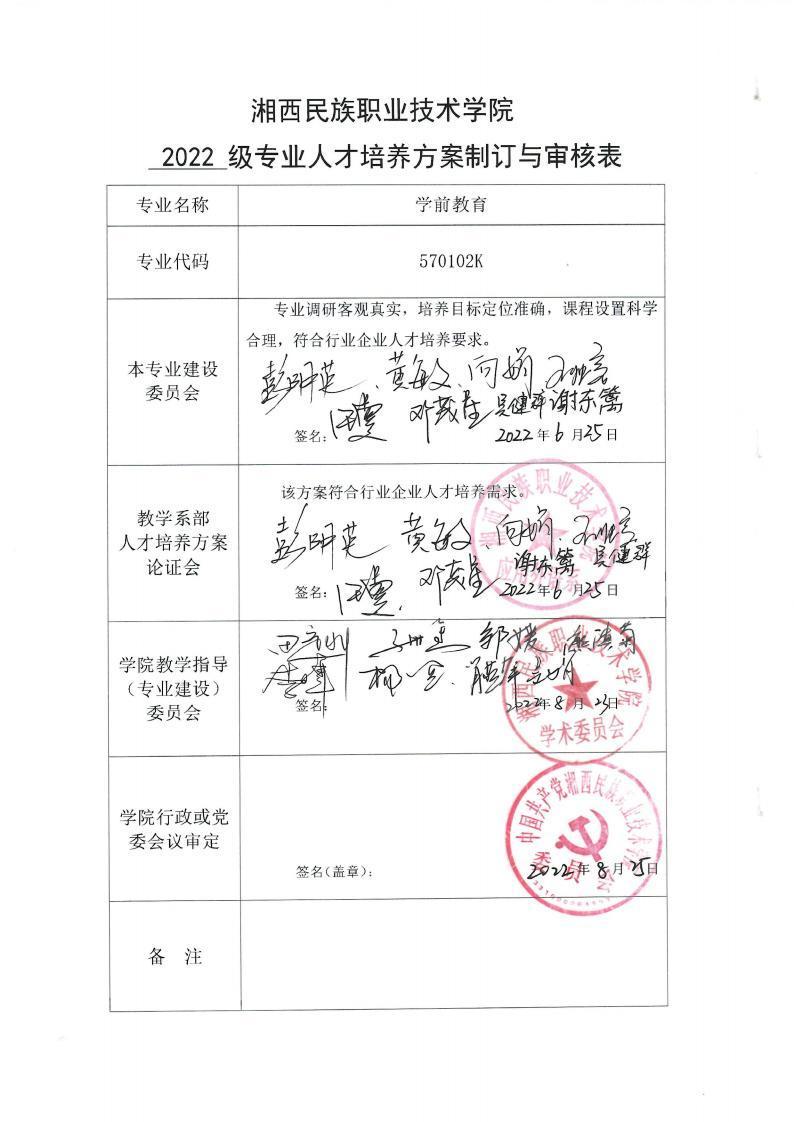 2023级学前教育专业人才培养方案一、专业名称及代码专业名称：学前教育专业代码：570102K二、入学要求高中毕业生或具有同等学力者。三、修业年限基本修业年限3年，实行弹性学制，最多可延长至5年。四、职业面向
（一）职业面向表1：学前教育专业毕业生职业面向表表2：学前教育专业毕业生职业发展路径表职业资格证书表3：职业技能等级证书和职业资格证书一览表五、培养目标与培养规格（一）培养目标本专业立足湘西、面向湖南、辐射武陵山片区及周边省市，培养德智体美劳全面发展，关爱幼儿，热爱学前教育事业，具备良好的人文与科学素养，掌握扎实的幼儿发展、幼儿保育和教育专业知识；具备较强的保教能力及课程设计与实施、班级建设与管理、数字化教育技术应用、终身学习等能力，具有教育情怀和信息素养，能在城乡各类幼儿园或学前教育机构从事保育教育、班级管理工作的幼儿园教师。（二）培养规格根据教育部《职业教育专业简介》《幼儿园教师专业标准（试行）》《学前教育专业师范生教师职业能力标准（试行）》等文件的具体要求，和行业、企业需求，培养规格由素质、知识、能力三个方面的要求组成。素质要求Q1.坚决拥护中国共产党领导和中国特色社会主义制度，在习近平新时代中国特色社会主义思想指引下，遵纪守法，崇德向善，履行道德准则和行为规范，践行社会主义核心价值观，弘扬中华优秀传统文化，具有深厚的爱国情感和民族文化自豪感。Q2.具有良好的职业道德修养。认同幼儿园教师的专业性和独特性；热爱学前教育事业，具有爱岗敬业、无私奉献的精神，尊重和关爱幼儿，富有爱心、耐心、责任心和细心；具有职业认同感和职业使命感。Q3.具有良好的人文科学素养。具有音乐、美术、舞蹈、文学等艺术审美素养，具有自然科学与信息素养；具有创新意识和创业意识、终身学习意识和团队合作精神。Q4.具有良好的身心素质。具有健康的体魄、良好的心理、健全的人格；尊重生命、热爱生活、积极向上；养成良好的运动习惯、卫生习惯、行为习惯和学习习惯。Q5.树立科学的儿童观、保教观。尊重幼儿的个体差异，具备幼儿为本的专业理念；尊重幼儿人格和权利，维护幼儿合法权益，不体罚或变相体罚幼儿；重视生活和游戏对幼儿健康成长的重要价值，重视自身言行对幼儿发展的重要影响与作用，重视幼儿园、家庭、社区和各类教育资源对幼儿发展的教育作用。Q6.具有热爱家乡的情感，具有扎根湘西、家乡幼儿教育的意愿，有民族文化传承的使命感，有“教育助推乡村振兴”的信心。2．知识要求K1.掌握必备的思想政治理论，掌握马克思主义基本观点、立场和方法，理解和掌握毛泽东思想和中国特色社会主义理论体系，准确理解、深刻把握习近平新时代中国特色社会主义思想。K2.掌握一定的军事理论、自然科学和人文社会科学知识，了解中华优秀传统文化知识。K3.掌握支持本专业学习和可持续发展必备的自然科学、人文社会科学、信息技术、职业规划和创新创业、大学语文等知识，相应的音乐、舞蹈、美术、文学等美育知识。K4.掌握幼儿身心发展特点及规律、幼儿保育和教育等基本知识与方法。K5.掌握幼儿游戏活动组织与实施、幼儿园健康、语言、社会、科学和艺术领域教育活动设计与实施、幼儿园环境创设等基本知识与方法。K6.了解有特殊需要幼儿的身心发展特点及保育、教育策略与方法。3．能力要求A1.能够运用马克思主义立场、观点、方法观察问题、分析问题和解决问题，具有良好的分析能力、思辨能力和实践能力。A2.具有良好的语言表达能力、文字表达能力、沟通合作能力。A3.具备合理组织和安排幼儿一日生活的能力。A4.具备根据幼儿的身心发展规律支持与引导幼儿游戏活动、计划与实施各领域教育活动的能力。A5.具备与幼儿、家长有效沟通，正确激励与评价幼儿的能力。A6.具备幼儿园环境创设与利用的能力。A7.具备班级管理和家园共育等综合育人的能力。A8.具有反思和改进保教工作的能力。A9.具有探究学习、终身学习和可持续发展的能力。六、课程设置及要求（一）典型工作任务与课程设置表表4：学前教育专业毕业生就业（对口）的典型工作与主要课程对应岗位：幼儿园教师（二）课程设置情况本专业课程由公共基础课程、专业（技能）课程两类构成，其中公共基础课程包括公共基础必修课和公共基础选修课，专业（技能）课程包括专业基础课程、专业核心课程、专业拓展课程、集中实践课程。本专业共计2932学时，154.5学分，具体课程设置情况如下表。表5：学前教育专业课程设置表（三）课程描述1.公共基础课程设置及要求公共基础课程设置及要求如表6所示。表6：学前教育专业公共基础课程描述2.专业课程设置及要求（1）专业基础课程设置及要求专业基础课程设置及要求如表7所示。表7：学前教育专业基础课程描述3.专业核心课程描述专业核心课程设置及要求如表8所示。表8：学前教育专业核心课程描述4.专业拓展课程描述专业拓展课程设置及要求如表9所示。表9：学前教育专业拓展课程描述5.集中实践课程描述集中实践课程设置及要求如表10所示。表10：学前教育专业集中实践课程描述（四）岗课赛证融通与学分转换本专业全面落实《职业教育改革实施方案》中提出的启动1+X证书制度试点工作和学分银行建设的相关要求，实行“岗课赛证融通与学分转换”制度。鼓励学生在获得学历证书的同时，积极取得若干职业技能等级证书，与本专业相关的职业资格（技能等级）证书可参照学校《学分认定与置换管理办法》折算成相应学分，同时可置换相关课程的学习，具体见下表：表11：岗课赛证融通与学分转换七、教学进程总体安排（一）教学周数分配表（二）课程设置与教学进程表本专业总学时数为2932学时，每16-18学时折算1学分，总学分为154.5学分。公共基础课学时为946学、49.5学分；专业课学时为1266学时、66学分。其中，公共基础课学时占总学时的32.26%，实践性教学学时占总学时的58.94%，各类选修课学时累计占总学时的21.01%，顶岗实习为6个月，即从第五学期寒假开始到第六学期第20周结束。入学教育、认知实习、专业劳动实践、岗前培训各占1学分，毕业设计、社会公益活动各占2学分，跟岗实习4学分，顶岗实习27学分，共计39学分。表12:教学进程安排表（三）课程结构与学时比例学时与学分分配如表13所示。表13:课程结构及学时比例表
八、实施保障（一）师资队伍1.队伍结构与数量本专业将通过引进、培养等方式，逐步建立一支职称结构、学历结构、年龄结构等较为合理，专业基础扎实、创新精神强、热爱学前教育事业的专任教师队伍。专任教师数量结构能够适应本专业教学和发展需求，师生比不低于1:18，专任教师占本专业教师比例不低于60%，幼儿园兼职教师占教师教育课程比例不低于20%。具有高级职称教师占专任教师比例高于学校平均水平，具有硕博士学位教师占专任教师比例不低于30%，专业课教师具有双师素质的比例不低于60%。专任教师队伍考虑专业、职称、年龄和学历结构，建设一支由专业带头人、教学名师、青年骨干教师及校外导师组成的专业教学团队。2.专任教师（1）具有中级及以上职称或硕士研究生及以上学历，所学专业须与承担的专业课程紧密联系。（2）具有高等学校教师任职资格。（3）具有良好的职业道德修养，爱岗敬业，严谨治学。（4）具有较深厚的教育科学理论知识，了解学前教育领域的前沿动态。（5）具有扎实的学科专业知识和专业技能，熟悉教育基本规律及教学要求。（6）具有较强的教育教学能力、教育科研能力和教学创新能力。（7）能熟练使用多媒体教学手段和信息技术手段。（8）具有每5年累计不少于6个月的学前教育行业企业的实践经历。（9）专业核心课专任教师应符合《学校“双师型”教师认定标准》的相关要求。3.专业带头人（1）具有副高及以上职称，能够较好地把握国内外行业、专业发展，能够主动联系行业企业，了解行业企业对本专业人才的实际需求，牵头组织开展教科研工作能力强，在本区域或本领域有一定的专业影响力。（2）专业知识扎实，专业视野宽广，实践技能较强，富有改革和创新精神；能主持专业课程开发，带动课程教学团队进行教育教学改革、进行精品课程建设、教材建设、校内外基地建设等。（3）熟悉本专业的培养方案，精通本专业部分核心课程，主持或参与过本专业人才培养方案制（修）订、课程体系开发与建设、教学内容改革、实训基地建设、特色或品牌专业建设。4.兼职教师（1）不超过专任教师总数的四分之一。（2）具备良好的思想政治素质、职业道德。（3）具有扎实的学前教育理论功底和丰富的保教实践经验。（4）熟悉学前教育领域实际工作情况，具有八年以上幼儿园教育实践经验且具有中级以上职称；或省市级教学名师、教学骨干、学科带头人。（5）具有高等学校教师资格证书或相关领域职业证书，具有高级专业技术资格。（6）能承担专业课程教学、实习实训指导或学生职业发展规划指导等教学任务。（二）教学设施1.专业教室基本条件一般配备黑（白）板、多媒体计算机、投影设备、音响设备，互联网接入或WiFi环境，并具有网络安全防护措施。安装应急照明装置并保持良好状态，符合紧急疏散要求、标志明显、保持逃生通道畅通无阻。2.校内实训教学基地基本要求根据教育部2021年颁布的《高等职业院校学前教育专业实训教学条件建设标准》，校内实训教学场所工位数量充足，能有效支撑课程实施，具体要求如下表：表14：学前教育专业校内实训教学基地要求表3.校外实训教学基地要求表15：学前教育专业部分校外实习基地表4.支持信息化教学的基本要求重视网络学习平台建设，服务专业信息化教学。鼓励教师有效利用数字化教学资源库、文献资料、在线精品课程等信息化条件；鼓励教师充分利用网络教学软件，落实线上线下混合式教学；结合本校和本专业发展现状，大力支持自主研发教学资源；支持教师开发并利用信息化教学资源、教学平台，开展精品课程建设工作，创新教学方法，提升教学效果。（三）教学资源1．教材选用基本要求按照教育部《职业院校教材管理办法》规定，优先选用职业教育国家、省级规划教材，并要求教材内容、编排必须体现党和国家意志，体现科学性、先进性、适用性、思政性，禁止不合格的教材进入课堂。由专业教师、企业行家和教研人员参与，完善教材选用制度，规范程序择优选择。本专业课程教材应遵循《学校教材选用征订及发放管理规定》，紧跟行业和企业新发展、新动态、新技术，所选教材与行业岗位群工作项目相适应，体现新技术、新工艺、新规范，与行业企业合作，鼓励开发、选用适应性强、特色鲜明的校本项目化教材、活页式教材或工作手册式教材，开发选用与在线课程配套的数字化资源库和数字化教材，为线上线下教学活动提供教学资源。2．图书文献配备基本要求学院图书馆应保证生均图书80册以上，包括纸质和电子图书。图书、文献配备基本满足学生全面培养、教学和科研工作、专业建设等的需要，方便师生查询、借阅。应保证图书馆藏文献类型多样，其中专业类图书文献应包括：行业政策法规类、职业标准类、教育管理类、优秀传统文化类、科学文化类、信息技术类、文化艺术类等图书和文献。应订阅《学前教育研究》《幼儿教育研究》《幼儿教育导读》《教师教育研究》等多种相关专业的报纸、杂志和学术期刊等。应建立完善的文献信息检索系统，满足用户多途径检索的需求，加强对书目数据库的管理和维护，保证数据与资源的一致性。3．数字教学资源配置基本要求建设、配备与本专业有关的音视频素材、教学课件、数字化教学案例库、虚拟仿真软件、数字教材等数字资源，建设一批本专业在线精品课程。数字教学资源种类丰富、形式多样、使用便捷、动态更新、选用数字化资源如：当代学前教育网（http://www.ddxqjy.com/），幼教网（http://www.youjiao.com/），中国幼教网（https://www.chinayoujiao.com/）等，支持学生自主学习。表16：学前教育专业教材选用表（部分）表17  学前教育专业主要参考图书文献配备表（部分）（四）教学方法教学方法直接影响着课堂教学效果和教学质量，随着社会的发展，企业岗位的需求也有所不同，因此在选择教学方法方面也应该与时俱进，以学生为本，充分考虑学生的个体差异性，做到因材施教，基于以上本专业在教学方法的选用上从以下几点选取：1.主要采用项目教学法、案例教学法、情境教学法、小组合作法、理实一体化教学法等。在教学过程中，通过学生提问与教师解答、教师演示和学生练习有机结合，让学生在“做中学”、在“学中做”，不断提高专业技能。采用灵活多样的教学方法，如项目教学、任务驱动等，利用头脑风暴、直观演示、小组合作、情景模拟等手段开展教学。2.教学强调理论与实践并重，理论知识讲授突出必需适用原则，实践操作突出应用会用原则，充分发挥校内、外实训基地的作用，分层次、分阶段组织指导学生完成认知、教学、实习。关注学生职业能力的培养达到从事学前教育相应职业岗位的要求。3.采取浸润式教学法，深挖本专业各门课程的思政元素，自然融入各课程的课堂教学，特别是职业道德水平、职业法规相关内容，积极引导学生提升职业素养，提高职业道德，做到知行合一。4.适应“互联网+职业教育”新时代要求，推动大数据、人工智能、虚拟现实等现代信息技术在教学中的广泛应用，采用启发式、探究式、讨论式、参与式等教学方法，推广翻转课堂、混合式教学、全实践教学等新型教学模式，激发学生的学习兴趣，引导学生自主学习和创新学习，培养学生终身学习的习惯。（五）学习评价依据2020 年中共中央国务院印发的《深化新时代教育评价改革总体方案》的基本要求，强化对教学过程的质量监控，深入改革教学评价的标准和方法，实施“成果导向”的过程性考核与终结性评价相结合。对学生的学业考核评价内容应兼顾认知、技能、情感等方面，结合学生学习与实践过程，多角度、全方位的进行考核。1.根据课程目标和要求，实施对教学全过程和全方位的有效监控，完善课内教学评价。采用“线上+线下”相结合的评价方式，利用信息化教学手段，结合线上的考核测验和学习进度的数据建立学生成长档案，来跟踪学生的学习表现以完善增值性评价；结合课堂提问、学生作业、平时测验、实验实训，期末考核，综合评价学生成绩，实现评价成绩多维化。探索增值性评价体系构建，关注学生个体成长，全面评价学生发展，提升教学质量。2.进一步完善用人单位和社会等第三方人才培养评价模式。同用人单位和社会等第三方一起制定细致的评价条例，列出明细和分数，对学生认知见习、教育见习和毕业实习进行成绩评定，实现校内和校外评价相统一。3.学院针对幼儿园岗位需求，结合学生学习兴趣，每年学前教育专业技能比赛，较大程度地调动全体学生的专业学习热情，真正学有所用，将专业技能的学习落到实处实行学分制，促进弹性学制的实施。此外，参考相关职业资格标准考核，将职业岗位技能的考核标准作为重要依据，有计划推进实施“1+X”职业等级证书，将相关课程的考核与职业技能鉴定合并进行。鼓励学生在修学期间获得相关职业资格证书，并积极组织相关动员与辅导、报考等工作帮助学生获得如幼儿园教师资格证、幼儿照护职业技能等级证书、保育师初（中）级证书、育婴员（中）级证书、普通话等级证书（二乙及以上）、计算机等级证书、高等学校英语应用能力等级考试 A 级证书等相关职业资格证书，为将来从业提供更多保障。（六）质量管理根据《关于印发<高等职业院校内部质量保证体系诊断与改进指导方案（试行）>启动相关工作的通知》（教职成司函[2015]168 号）《教育部关于职业院校专业人才培养方案制定与实施工作的指导意见》（教职成[2019]13 号）等文件精神，在学校党委的决策下，以全面质量管理思想为指导，以学前教育教师专业标准为指针，构建课程教学体系，注重对学生实践能力和专业素养的培养。加强对教师教学过程的管理，注重提升学生的文化素养和思维能力，增强学生的学习体验。加强对学生学习过程的管理，注重提升学生的学习品质和学习效果。具体包括：加强教师教学理念引导。在学院党委领导下，坚持以习近平新时代中国特色社会主义思想为指导，切实加强对专业人才培养方案制订与实施工作的领导。坚持显性教育和隐形教育相统一，挖掘所有课程和教学方式中蕴含的思想政治教育资源，所有教职工全员参与到人才培养的方方面面，企业、行业主动参与，积极作为，合力创新人才培养模式，大力提升人才培养能力。要将提高人才培养质量作为立专业之本，坚持适应国家和社会发展需要，通过深化教学改革，不断探索和完善既符合高等教育发展规律、又适应社会发展需要的人才培养模式，形成各类创新人才不断涌现的局面。2.加强教师教学能力提升。不断加强师资培训力度，强化教学队伍建设，着力提升教师教学能力。一是采取引进和外聘的方法完善教师数量和专业结构，学院启动了高层次人才引进、紧缺人才引进等方法；二是制定了《教授工程》《博士研究生工程》《外聘专家管理办法》《临时用工管理办法》《双师型教师提升工程》等制度；三是积极鼓励和支持老师参加国培、省培、行业培训，积极鼓励老师参加职业技能考证；四是鼓励老师深入企业一线进行实践学习，针对不同类型、不同层次的教师分别采取不同的培养与提升举措，有效保障了师资队伍的数量和质量。3.加强学生实习实践管理。不断加强实践教学环节，打造创新人才培养平台，培养学生创新精神和创新能力。加强实训室建设和加强实训教学环节，是深化教学改革的重要体现。多年来，学校一直注重加强实践教学环节建设，加大实训室建设力度，狠抓实训、实习（社会实践）。近年来，逐步建设了校内实训室25间，涵盖音乐、美术、舞蹈等领域，另有3个实训室，涵盖幼儿保育、教育、游戏活动等领域；同时，立足湘西地区建设校外实习基地近三十多家，涵盖公办、民办、城市、农村等不同层次幼儿园，以及社区儿童之家、托育机构等。规范毕业设计环节管理，加强过程性指导，凸显毕业设计的针对性和可操作性，通过选题、学情分析和教材分析、教学目标的设置、重难点的确定、教学方法和手段的选择与使用、教学过程的完善、教学反思的形成、信息化素养的展示等，培养学生综合运用所学理论知识和技能解决实际问题的能力，培养学生的职业精神和职业能力，培养学生的创新精神和创新能力。4.加强教师教学质量管理。不断完善教学质量监控和保障体系，强化奖惩功能。学院采取了二线监控（教学督导、教务处）、三级管理（学院、系部、教研室）、四维评价（专家、社会、教师、学生），对教学管理规章制度进行全面、系统的建设。完善和实施常规教学检查、教学督导、教学信息反馈、课堂教学质量评价等多项质量监控措施，逐步完善教学规章制度，保障教学秩序的正常稳定。在此基础上，严格管理日常教学，向管理要质量，从管理求提升。严格执行培养方案，严格教学检查，严格考核纪律，认真履行调停课审批制度，严肃教师工作纪律，严格遵守《新时代高校教师职业行为十项准则》，出台了《关于建立师德建设长效机制的实施办法》《五个文明绩效考核办法》《教师教学纪律相关规定》《教学质量考核办法》等，保障教学秩序的正常稳定，教学质量稳步提升。5.加强教学质量监控管理。建立专业建设和教学质量诊断与改进机制，健全专业教学质量监控管理制度，完善课堂教学、教学评价、实习实训、毕业设计以及专业调研、人才培养方案更新、资源建设等方面质量标准建设，通过教学实施、过程监控、质量评价和持续改进，达成人才培养规格。
                              图： 教学质量监控体系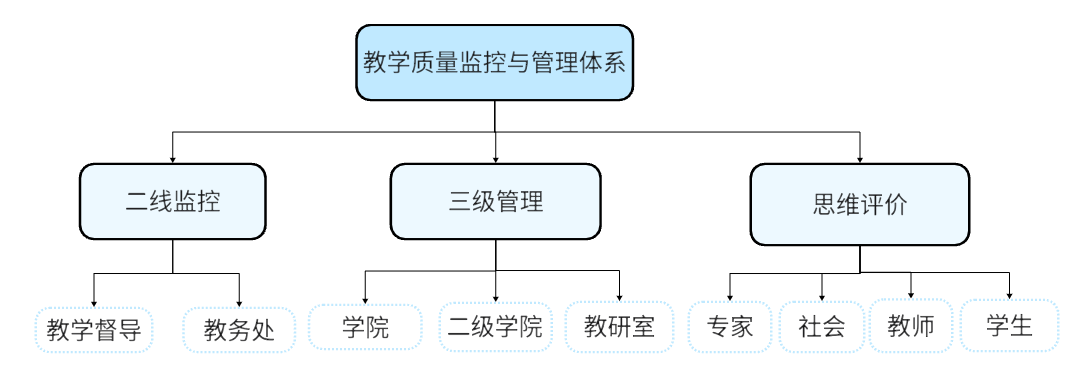 表18  专业建设质量监控点九、毕业要求本专业学生必须达到下列要求方可毕业：1.学分要求：修满154.5学分。2.学业要求：在规定时间内，学生修完本专业课程计划规定的全部内容且成绩合格。3.素质要求：综合素质考核合格、毕业设计院级抽查合格、教育见习、毕业实习合格、符合学校学生学籍管理规定的相关要求。4.证书要求：获得普通话（二乙及以上）、全国计算机等级证书（二级），鼓励获得英语四级、1+X幼儿照护职业技能等级证书及幼儿教师资格证书，但不与毕业证挂钩。5.其他要求（1）无纪律处分或已解除；（2）符合学院其他制度规定的毕业要求。
十、附录附录1：人才培养方案调整申请表湘西民族职业技术学院专业人才培养方案调整申请表申请学院(盖章)：____________________本表一式三份：审批后学院、教务处各存一份。专业名称：学前教育专业代码：570102K专业负责人：彭明英执笔人：向 娟、唐平制订时间：2023年7月所属专业大类（代码）所属专业类（代码）对应行业（代码）主要职业类别（代码）主要岗位类别（技术领域）职业资格证书或技能等级证书举例教育与体育（57）教育类（5701）学前教育(8310)幼儿教育教师(2-08-03-00)幼儿园教师幼儿园教师资格证、幼儿照护职业技能等级证书等岗位晋升岗位名称培养目标岗位幼儿园教师对口就业后发展岗位幼儿园年级组长、幼儿园保教主任等幼儿园教学教研管理人员对口就业后迁移岗位其他儿童教育服务机构工作人员序号证书名称颁证单位建议等级1幼儿园教师资格证书教育部合格2普通话等级证书国家语言文字工作委员会二乙及以上3幼儿照护职业等级证书湖南省金职伟业母婴护理 有限公司中级4全国计算机等级证书（NCRE）教育部考试中心一级5SIYB创业培训合格证书中国就业培训技术指导中心合格典型工作任务所需知识、能力和素质所需知识、能力和素质所需知识、能力和素质主要支撑课程典型工作任务素质知识能力主要支撑课程幼儿园一日生活组织、保育与班级管理1.以幼儿为本，重视幼儿身心监考，促进幼儿全面发展；2.理解幼儿园保育工作的意义，树立科学的保育观、健康观；3.尊重幼儿人格，维护幼儿合法权益，尊重幼儿在发展中的个体差异；4.满足幼儿身心发展的不同需求。1.熟悉幼儿一日生活各环节的安排及要求，掌握晨、午检和全日健康观察的方法；2.掌握幼儿园班级管理的知识与方法；3.掌握幼儿生长发育的规律及其影响因素，掌握幼儿日常保育护理知识，掌握幼儿日常保健方法；4.了解营养学的基础知识，熟悉幼儿的营养需求；5.熟悉幼儿常见疾病和意外事故发生的原因、症状，掌握基本护理和预防方法；掌握活动育人的方法和策略。1.能根据幼儿的生理特点采取相应的保育保健措施，促进幼儿身心健康；2.能根据相关知识合理调配幼儿的集体膳食；
3.能有效保护幼儿，及时处理幼儿的常见事故，危险情况下优先救护幼儿；4.能合理安排和组织一日生活的各个环节，将教育灵活地渗透到一日生活中；5.能抓住一日生活中的教育契机，开展随机教育，培养幼儿良好的生活习惯和亲社会行为。1.学前儿童卫生与保健2.学前儿童发展心理学3.幼儿园班级管理4.学前教育学5.幼儿园环境创设6.手工与玩教具制作7.幼儿园课程幼儿游戏等保教活动的设计、实施与评价1.认同幼儿园教师的专业性和独特性，热爱学前教育事业；2.树立科学的儿童观，尊重幼儿的身心发展特点和个体差异，具备幼儿为本的专业理念；3.尊重幼儿的合法权益，理解和尊重幼儿在生活和游戏中学习的学习方式；4.树立正确的评价观，注重幼儿学习品质的培养，关爱幼儿，促进幼儿全面发展；5.树立以游戏为基本活动形式的理念，珍视游戏的独特价值。1.掌握学前教育工作的基本理论与工作规律；2.掌握3-6岁幼儿身心发展特点与规律、幼儿游戏等保教活动的设计、实施相关知识；3.了解幼儿游戏等保教活动评价的内容和要求。1.能科学选择教育内容，确定活动目标，设计幼儿游戏等保教活动方案；2.能灵活运用游戏方式开展教育活动，引导幼儿获得认知、动作语言、情绪情感与社会性发展的能力；3.能给予幼儿身心发展特点，利用技术工具分析幼儿学习过程、收集幼儿学习反馈，了解和评价幼儿。1.学前儿童游戏设计与指导2.幼儿园教育活动设计与实施（幼儿园健康教育活动设计与指导、幼儿园语言教育活动设计与指导、幼儿园社会教育活动设计与指导、幼儿园科学教育活动设计与指导、幼儿园艺术教育设计活动与指导）3.学前教育学4.学前儿童发展心理学5.儿童行为观察与指导6.音乐基础7.钢琴基础8.舞蹈基础9.幼儿舞蹈表演与创编10.美术基础幼儿园课程设计与实施树立科学的儿童观、教育观、教师观、课程观；尊重幼儿的个体差异；理解幼儿直接感知、实际操作、亲身体验获取经验的学习方式；树立一日生活皆课程的理念，树立正确的劳动观念，热爱保教工作。掌握幼儿园课程目标、内容、实施、评价相关知识；掌握幼儿园健康、语言、社会、科学、艺术等领域教育的基本知识和方法。1.能遵循幼儿的年龄特点和身心发展规律，科学制定保教工作计划，合理安排和2.组织幼儿一日生活，灵活地执行，并进行客观评价。1.幼儿园课程2.学前儿童卫生与保健3.学前儿童发展心理学4.幼儿园教育活动设计与实施（幼儿园健康教育活动设计与指导、幼儿园语言教育活动设计与指导、幼儿园社会教育活动设计与指导、幼儿园科学教育活动设计与指导、幼儿园艺术教育设计活动与指导）5.学前儿童游戏设计与指导幼儿园环境创创设与利用具备科学的教育理念，重视幼儿园环境对幼儿发展的独特作用，树立正确的幼儿园环境创设的意识；具有探索和创新的精神和精益求精的态度，树立正确的劳动观；形成良好的师幼观，尊重幼儿，理解幼儿；具备一定的审美素养，树立科学的儿童观、环境观。了解幼儿园教育环境的意义与当代幼儿园环境教育基本理念；熟知幼儿园环境创设的基本原则、方法与策略；掌握幼儿园心理环境的意义以及良好的师幼关系等人际环境建立的方法；了解美术等艺术欣赏与表现的知识，熟知幼儿发展的知识。能创设符合教学主题的、有助于促进幼儿成长、学习、游戏的教育环境；具备一定的艺术审美能力及创造能力；能合理利用资源，为幼儿提供和制作适合的玩教具及材料。幼儿园教育环境创设与利用学前儿童卫生与保育学前儿童发展心理学学前儿童游戏设计与指导学前教育学美术基础家园社协同育人具有良好的人文科学素养，具有创新创业意识、终身学习意识和团队合作精神；职业态度端正、职业道德修养良好，爱岗敬业，工作作风踏实严谨；重视父母等家庭成员在幼儿教育中的主导作用，认同家园社协同育人的重要性，具有引导家庭、社区开展科学育人的自觉意识。掌握学前教育专业学习和可持续发展必备的自然科学、人文社会科学、信息技术、职业恩规划和创新创业、大学语文等知识，以及相应的音乐、舞蹈、美术、文学等美育知识；掌握3-6岁幼儿身心发展特点与规律、掌握幼儿观察与分析的基本方法；掌握人际沟通的基本方法；掌握开展幼儿园、家庭和社区各种协同活动的方式方法。具有探究学习、终身学习和可持续发展的能力；能运用信息技术拓宽家园沟通交流的渠道和途径，积极主动与家长进行有效交流；能采用适宜的方式开展幼儿园与小学教育的衔接工作；具备创设有助于幼儿生活、游戏、学习的教育环境的能力，综合利用各种社会资源，满足幼儿学习与发展的需求。信息技术大学生创新创业教育普通话与教师口语学前儿童发展心理学学前教育学幼儿园班级管理幼儿园环境创设课程类别课程性质课程性质设置门数设置门数学分小计学分小计课程名称/环节课程名称/环节公共基础课必修必修13门13门3030军事理论、军事技能、劳动教育、美育、思想道德与法治、毛泽东思想和中国特色社会主义理论体系概论、习近平新时代中国特色社会主义思想概论、形势与政策、大学生心理健康教育、信息技术、创业基础、大学生职业发展与就业指导、大学体育。军事理论、军事技能、劳动教育、美育、思想道德与法治、毛泽东思想和中国特色社会主义理论体系概论、习近平新时代中国特色社会主义思想概论、形势与政策、大学生心理健康教育、信息技术、创业基础、大学生职业发展与就业指导、大学体育。公共基础课选修限选限选8门8门17.517.5应用文写作、大学语文、国家安全教育、党史国史、健康教育、职业素养、中华优秀传统文化、大学英语。公共基础课选修任选任选6门选2门6门选2门22普通话、演讲与口才、礼仪与化妆、土家织锦、苗族蜡染、湘西民俗旅游文化。专业（技能）课基础课程必修必修13门13门3838音乐基础、钢琴基础、幼儿歌曲弹唱、舞蹈基础、幼儿舞蹈表演与创编、美术基础、手工与玩教具制作、幼儿园课程、幼儿教师口语、幼儿园班级管理、学前儿童卫生与保健、学前儿童发展心理学、学前教育学。专业（技能）课核心课程必修必修8门8门1414幼儿园健康教育活动设计与指导、幼儿园语言教育活动设计与指导、幼儿园社会教育活动设计与指导、幼儿园科学教育活动设计与指导、幼儿园艺术教育活动设计与指导、学前儿童游戏设计与指导、儿童行为观察与指导、幼儿园环境创设。专业（技能）课拓展课程选修选修15门15门1414教师书写技能、学前儿童文学、学前教育史、幼儿园教师综合素质、多媒体课件制作、学前特殊儿童教育、儿童家庭与社区教育、学前教育研究方法、蒙台梭利教学法、儿童戏剧表演、奥尔夫音乐、美术鉴赏、儿童水墨画、幼儿球类活动、幼儿体操。专业（技能）课集中实践课程必修必修8门8门3939入学教育、认知实习、专业劳动实践、社会公益活动、跟岗实习、毕业设计、岗前培训、顶岗实习。合计合计合计合计6767154.5154.5序号课程名称课程目标主要内容教学要求1军事理论【素质目标】1.树立爱国主义，民族主义，达到居安思危，忘战必危的思想意识；2.养成努力学习，报效祖国的志向；3.具备为中华民族振兴而努力的责任感和使命感。【知识目标】1.了解一定的军事知识；2.掌握信息化战争特点；3.掌握基本国防建设知识。【能力目标】1.能够运用所学本课程的知识分析军事形势；2.掌握高技术在军事上的应用；3.能够运用科学的视角看待问题，深刻认识当前我国面临的安全形势，关心国家国防建设，增强国防意识。模块一：国防概述模块二：国防法制模块三：国防建设模块四：国防动员模块五：军事思想概述模块六：毛泽东军事思想模块七：邓小平新时期军队建设思想模块八：国际战略环境概述模块九：国际战略格局模块十：国家安全模块十一：高技术概述模块十二：高技术在军事上的应用模块十三：高技术与新军事变模块十四：信息化战争概述模块十五：信息化战争特点1.条件要求：训练场地、军械器材设备。2.教学方法：在教学过程中融入保家卫国和家国情怀等课程思政内容，教官现场示范教学,学生自我训练，动作规范性纠正。3.师资要求：具有良好的师德师风，军事教育专业，转业退伍军人，有较丰富的教学经验。4.考核要求：考查。过程评价考核70%+终结性考核30%。2军事技能【素质目标】1.学生的政治觉悟，激发爱国热情；2.发扬革命精神，培养集体主义精神；3.增强国防观念和组织纪律性，养成良好的学风和生活作风；4.培养学生关心关注国防的意识，增强报国强国本领。【知识目标】1.掌握军姿、军纪及必备军事技术训练要素；2.熟悉并掌握军人徒手队列动作的要领、标准；3.掌握射击模拟训练基础知识。【能力目标】1.培养学生思想上的自立和独立，养成严格自律的良好习惯，提高生活自理能力；2.能认真参与军训，掌握各项军事技能；3.具备一定的个人军事基础能力及突发安全事件应急处理能力；4.具备熟练整理内务卫生的能力，养成良好的卫生习惯。模块一：内务整理模块二：立正、跨立、停止间转法三大步伐的行进与立定、步法变换、坐下、蹲下、起立模块三：脱帽、戴帽、敬礼、整理着装模块四：整齐报数、分列式训练、拉练、分列式会操演练、唱军歌等模块五：模拟射击训练模块六：纪律条令学习1.条件要求：寝室、训练场地、军械器材设备。2.教学方法：在教学过程中融入保家卫国和家国情怀等课程思政内容，通过军训、主题班会、讲座等方式相结合组织教学，主要采用讲解与示范相结合，逐个动作教练，还采取竞赛、会操、阅兵的方法，要求学生在日常生活、训练中养成优良的作风。3.师资要求：具有良好的师德师风和过硬的军事技能，必须是现役军人或者转业退伍军人，有较丰富的教学经验。4.考核要求：考查。采用过程性考核+终结性考核，过程性考核以学生出勤情况、参加训练完成情况、军训态度、遵守纪律情况、内务考察作为考核成绩的依据，终结性考核以军事技能考核为准。过程评价考核50%+终结性考核50%。3劳动教育【素质目标】1.牢固树立劳动光荣、技能宝贵、创造伟大的正确劳动观；2.形成尊重劳模工匠、争当劳模工匠的良好风尚；3.具有社会义务感和责任感。【知识目标】1.理解劳动科学知识，理解和形成马克思主义劳动观；2.了解劳动相关法律法规与劳动安全知识。【能力目标】掌握基本的劳动知识和技能，正确使用常见劳动工具，增强体力、智力和创造力；具备完成一定劳动任务所需要的设计、操作能力及团队合作能力；3.能够自觉自愿、认真负责、安全规范、坚持不懈地参与劳动。模块一：劳动精神模块二：劳模精神模块三：工匠精神模块四：劳动组织模块五：劳动安全模块六：劳动法规（含专题教育）模块七：社会公益活动（服务社区、三下乡活动、寒暑假社会实践）1.教学条件：智慧教室，社区，公共卫生区域实等。2.教学方法：在教学过程中融入劳动创造美好未来等课程思政内容，理论教学灵活运用集中讲授、分组讨论、专题讲座、心得分享等授课方法，点燃学生对劳模精神、工匠精神的向往，增强学生劳动知识与能力的培养。3.师资要求：担任本课程的主讲教师应具有良好的师德师风，具有较为深厚的劳动素养理论知识，同时应具备较丰富的教学经验。4.考核要求：考查。过程评价考核30%+终结性考核70%。4美育【素质目标】1.树立正确的审美观念；3.弘扬民族艺术，培养爱国主义精神；4.尊重艺术，理解多元文化。【知识目标】1.理解美的基本概念；2.辨别美与丑，了解美丑的区别。【能力目标】1.能够运用所学知识形成对美的观察能力、感受能力、认知能力、创造能力；2.学会用自然美、生活美、艺术美、科技美来感受事物。模块一：诗意的栖居：大学美育，什么是美模块二：曼妙的世界：自然美,了解自然美——培养学生审美能力模块三：极致的追求：生活美服饰之美、器皿之美、饮食之美模块四：心灵的旋律：艺术美音乐之美、舞蹈之美、绘画之美、雕塑之美、建筑之美、戏剧之美、影视之美、诗词之美模块五：智慧的火花：科技美、科学之美、技术之美1.教学条件：使用智慧教室，运用多媒体课件教学；2.教学方法：通过“线上+线下”混合式教学模式，线下课堂运用启发式讲授、任务教学法、情景交际法等教学方法相融合；3.师资要求：应具有研究生以上学历或讲师以上职称，有较丰富的教学经验。4.考核要求：本课程为考试课程，形成性考核占60%与终结性考核占40%权重比的考核方式。5思想道德与法治【素质目标】1.具备高尚的思想道德情操；2.树立社会主义法治观念和法律意识；3.成为合格的社会主义事业的建设者和接班人；3.明确自己的历史使命和社会责任，自觉承担起实现民族伟大复兴中国梦的历史使命。【知识目标】1.理解新时代大学生的使命担当，掌握人生观、理想信念、中国精神、社会主义核心价值观、道德的基本理论；2.理解和掌握法律基本理论知识。【能力目标】1.：能注重自己思想道德修养的提高，规范自己的言行，遵守法律法规与学校纪律；2.能践行中国精神和社会主义核心价值观；3.能以道德规范自身行为；4.能运用法治思维解决实际问题。模块一：人生的青春之问模块二：坚定理想信念模块三：弘扬中国精神模块四：践行社会主义核心价值观模块五：明大德守公德严私德模块六：遵法学法守法用法1.教学条件：智慧教室、智慧职教课程平台、以及各种信息化手段。2.教学方法：在教学过程中融入文化自信发扬守法，维护法律等课程思政内容，主要采用启发式、探究式、讨论式、参与式、案例式、分组学习等多种教学方法增强学生学习兴趣，课堂教学采用多媒体教学手段增强教学的吸引力，运用智能课堂等信息化教学手段探索智慧课堂，提高教学的实效性。3.师资要求：坚持把立德树人作为教育的根本任务,担任本课程的主讲教师应具有良好的师德师风，具有研究生以上学历或讲师以上职称，政治素质过硬、业务能力精湛。4.考核要求：考试。过程评价考核40%+终结性考核60%。6毛泽东思想和中国特色社会主义理论体系概论【素质目标】1.具备热爱祖国、热爱人民、热爱社会主义，具有良好的职业道德和人文素养；2.坚定政治方向，拥护党中央“两个确立”的决定，增强“四个意识”，做到“两个维护”；
3.坚定中国特色社会主义的“四个自信”，坚定理想信念，自觉成为担当民族复兴大任的时代新人。【知识目标】1.理解马克思主义中国化进程中形成的理论成果的含义；2.对中国共产党领导人民进行的革命、建设、改革的历史进程、历史变革、历史成就有更加深刻的认识。【能力目标】1.能运用马克思主义的立场、观点和方法分析和解决问题的能力；2.能够执行党的基本路线和基本纲领的自觉性和坚定性，积极投生中国特色社会主义建设的伟大实践中。以马克思主义中国化为主线，集中讲授马克思主义中国化理论成果的主要内容、精神实质、历史地位和指导意义，充分反映中国共产党不断推进马克思主义基本原理与中国具体实际相结合的历史进程和基本经验.模块一：马克思主义中国化模块二：毛泽东思想模块三：：邓小平理论、“三个代表”重要思想、科学发展观1.教学条件：智慧教室，智慧职教APP，学习强国APP等。2.教学方法：在教学过程中融入文化自信热爱祖国等课程思政内容，课堂精彩讲授法、模拟教学法、案例教学法、情景教学法等多种教学方法和多媒体教学、网络教学等多种教学方法灵活切换。3.师资要求：担任本课程的主讲教师具有良好的师德师风，具有研究生以上学历或讲师以上职称，政治素质过硬、业务能力精湛。4.考核要求：过程性考核与终结性考核相结合：过程考核包括学习态度考核（平时出勤情况、课堂表现，占比20%）和学习技能考核（课堂提问、平时作业、讨论、调查、小测验等，占比30%），期终考试可以采取综合考查试卷、调查问卷分析、心得体会等，占比50%。7习近平新时代中国特色社会主义思想概论【素质目标】坚定政治方向，拥护党中央“两个确立”的决定，不断增强“四个意识”，始终坚定“四个自信”，做到“两个维护”；自觉在思想上政治上行动上同以习近平同志为核心的党中央保持高度一致；树立马克思主义的世界观、人生观、价值观，形成科学的思维和工作方法，努力成为中国特色社会主义事业的建设者和接班人，自觉为实现中华民族伟大复兴的中国梦而奋斗。【知识目标】
1.从整体上掌握习近平新时代中国特色社会主义思想的核心要义、精神实质、丰富内涵和实践要求；2.理解并掌握新时代中国特色社会主义取得的历史成就成就、发生的历史性变革及其原因；3.理解并掌握新阶段、新理念、新格局之间的关系；4.掌握中国式现代化的基本特征及其对实现中华民族伟大复兴的意义【能力目标】1.掌握中国共产党在新时代坚持的基本理论、基本路线、基本方略，提升思想政治觉悟；2.能够运用马克思主义立场观点方法分析和解决问题的能力，争做社会主义合格建设者和可靠接班人。模块一：习近平新时代中国特色社会主义思想的形成过程模块二：习近平新时代中国特色社会主义思想的重大意义模块三：习近平新时代中国特色社会主义思想的科学体系模块四：习近平新时代中国特色社会主义思想的丰富内涵与精神实质模块五：习近平新时代中国特色社会主义思想的实践要求1.教学条件：智慧教室、智慧职教课程平台、以及各种信息化手段。2.教学方法：理论教学（38学时）和实践教学（10学时）。其中，理论教学形式主要有讲授、视频资料、演讲、辩论、主题研讨等。实践教学主要形式有参观学习、研究性学习、实践调研等。3.师资要求：担任本课程的主讲教师具有良好的师德师风，具有研究生以上学历或讲师以上职称，政治素质过硬、业务能力精湛。4.考核要求：过程性考核与终结性考核相结合：过程考核包括学习态度考核（平时出勤情况、课堂表现），占比20%；学习技能考核（平时作业、调查报告、小测验等），占比30%；期终考试占比50%。8形势与政策【素质目标】1激发爱国主义热情，增强民族自信心和社会责任感，牢固树立四个意识，坚定四个自信，成为社会主义事业的合格建设者和可靠接班人2.承担起中华民族伟大复兴的重大责任；3.树立正确人生观、价值观。【知识目标】1.了解国内外时事发展；2.正确领悟国家发展面临的形势变化，全面了解党和国家的路线方针政策；3.关注国内经济形势与政策知识。【能力目标】1.学生在日常学习和职业生涯规划中，能结合党和国家的路线方针政策实时指导和调整自己的学习和生活规划；2.能够用马克思主义的立场、观点、方法观察分析国内国际形势。模块一：全面从严治党模块二：经济社会发展模块三：涉港澳台事务模块四：国际形势政策（每学期以中宣部、教育部规定主题为准）1.教学条件：智慧教室，多媒体教学软件，职教云平台。2.教学方法：在教学过程中融入文化自信爱国等课程思政内容，釆用网络教学，学习强国APP教学，专题式教学，运用讲授法、研讨法、案例教学等，探索慕课教学及线上课程资源库在形势与政策课教学中的运用。3.师资要求：担任本课程的主讲教师应具有良好的师德师风，具有研究生以上学历或讲师以上职称，政治素质过硬、业务能力精湛。4.考核要求：考查。过程评价考核60%+终结性考核40%。9大学生心理健康教育【素质目标】1.树立心理健康发展的自主意识；2.增强自信心和耐挫性，形成乐观积极的生活态度和顽强的意志品质，发挥主观能动性，超越不足，不断完善自我，增强自信心，在积极心态下创造性地生活。【知识目标】1.了解心理学的有关理论和基本概念，明确心理健康的标准及意义；2.理解高职阶段人的心理发展特征及异常表现，掌握自我调适的基本知识。【能力目标】1.能自我探索、心理调适及心理发展，如学习发展技能、环境适应技能、压力管理技能、沟通技能；2.具备问题解决技能、自我管理技能、人际交往技能和生涯规划技能等。模块一：高职生心理健康绪论模块二：学会适应，做好规划模块三：了解自我，发展自我模块四：了解人格，优化个性；模块五：自主学习，学会创新模块六：调节情绪，塑造积极心态模块七：直面压力，增强抗挫能力模块八：学会沟通，增强人际模块九：认识爱，学会爱的艺术模块十：追寻生命意义，正确面对危机1.教学条件:智慧教室，心理健康咨询室，心理健康推演沙盘及减压室。2.教学方法:在教学过程中融入自信自爱等课程思政内容，课堂讲授法、心理测评法、小组讨论法、任务驱动法、角色扮演法，湘西心理健康中心网上问卷调查答题教学法。3.师资要求:坚持把立德树人作为教育的根本任务,具有良好的师德师风，毕业于心理学专业或教育学专业，有较强的教学能力，掌握一定的信息技术。4.考核要求：考查。形成性考核70%+终结性考核30%。10信息技术【素质目标】树立信息安全意识、具备计算思维、促进数字化创新与发展能力；2.树立正确的信息社会价值观和责任感；3.具备信息意识、计算思维、信息社会责任、团队意识和职业精神，为利用信息技术学习其他课程和职业能力的持续发展奠定基础。
【知识目标】1.掌握文档处理、电子表格处理、演示文稿制作、信息检索、新一代信息技术概述、信息素养与社会责任六部分内容；2.了解信息安全、项目管理、机器人流程自动化、程序设计基础、大数据、人工智能、云计算、现代通信技术、物联网、数字媒体、虚拟现实、区块链等内容。【能力目标】1.熟练掌握计算机基本操作、办公软件、上网操作技能，能进行信息收集、信息检索、信息处理、信息呈现；2.能够独立思考和主动探究，具备数字化创新与发展能力。模块一：文档处理模块二：电子表格处理模块三：演示文稿制作模块四：信息检索模块五：新一代信息技术概述模块六：信息素养与社会责任1.教学条件:智慧教室与微机实训室。2.教学方法:在教学过程中融入科技报国，探索等课程思政内容，教学过程中釆用演示法、案例教学法、任务驱动法、项目教学法，智能教法：配合智能教师、智能教材的智能化教学与学习方式应运而生，呈现出混合式、交互式、社交式的学习模式。3.师资要求:担任本课程的教师具有良好的师德师风，需要有扎实的计算机基础知识和信息化素养，具有熟练的办公软件应用技巧。4.考核要求:考试。过程评价考核40%+终结性考核（操作）60%。11创业基础【素质目标】1.树立自主创新的意识；2.具有强烈的创业意识；【知识目标】1.理解新创业的定义与功能，创业的要素与类型，创业过程与阶段划分；2.了解创业广义和狭义的创业概念；3.掌握创业团队管理知识。【能力目标】1.能树立正确的创业观；2.能运用所学知识解决实际问题。模块一：当代高校大学生创业现状模块二：创业、创新与创业管理模块三：创新与创业者的源头模块四：创业团队管理模块五：创业项目书模块六：创业融资、创业风险与危机管理1.教学条件：智慧教室，大学生自主创业工作室。2.教学方法：在教学过程中融入科技自信，爱国等课程思政内容，釆用专题式讲座，运用创业案例教学调动学生学习积极性。网上课堂教学法，智慧学习平台教学法，通过撰写策划书，提升创业能力，学习创业过程。3.师资要求：担任本课程的主讲教师应具有良好的师德师风，具有讲师以上职称，业务能力精湛。4.考核要求：考查。形成性考核60%+终结性考核40%。12大学生职业发展与就业指导【素质目标】1.树立正确的职业理想；2.激发学生提高全面素质的自觉性；3.主动学习国家就业政策的素养。【知识目标】1.了解职业的一般知识及现代职业发展的趋势；2.掌握目标职业对个人专业技能和个人素质的要求；3.熟知介绍求职与应聘的知识；4.熟知国家有关政策法规知识。【能力目标】1.具备自主收集信息的能力；2.能够利用所学习的知识分析利用信息；3.具备各种求职、创业的职业技能等能力。模块一：职业介绍模块二：选择与规划个人职业模块三：指导就业准备，克服心理障碍模块四：介绍求职与应聘的方法模块五：介绍国家有关政策法规模块六：分析就业、创业形势模块七：创业案例解析1.教学条件：智慧教室，教学软件，职教云平台，智慧树学习平台。2.教学方法：在教学过程中融入创新精神和探索等课程思政内容，建立企业课堂，创新实践教学，授课以课堂教学和网课形式，采取教学与训练相结合的方式，运用课堂讲授，典型案例分析、情景模拟训练、社会调查等方式。3.师资要求：任课教师应具有良好的师德师风，具有扎实的理论基础和实践经验。4.考核要求：考查。采取平时成绩30%+网课成绩30%+期末考核40%的形式进行考核评价。13大学体育【素质目标】1.具备团结协作的精神；2.具备敢于拼搏的精神；3.具备终身体育的意识。【知识目标】1.了解篮球项目理论知识；2.掌握篮球运球、投篮、传球等基本技术动作；3.熟悉田径项目中中长跑的技术要领及锻炼方法；4.了解排球项目理论知识；5.掌握排球传球、垫球、发球等基本技术动作；6.掌握二十四式太极拳；7.了解足球、羽毛球、乒乓球等项目的运动特点；8.掌握足球传球、垫球、停球、等技术动作或者掌握羽毛球发球、后场高远球等技术动作或者掌握乒乓球握拍方法、发球、推挡等技术动作；9.掌握制定锻炼计划的方法。【能力目标】1.能够根据自身情况制定简单可行的自我锻炼计划。2.能够组织篮球、排球、羽毛球、乒乓球比赛。3.能够欣赏、解读篮球、田径比赛、太极拳、排球、羽毛球、乒乓球比赛。模块一：田径模块二：篮球模块四：排球模块五：武术模块六：学生健康达标测试：立定跳远、引体向上（男）、仰卧起坐（女）、1000米（男）、800米（女）、身高体重、肺活量、坐位体前屈、50米模块七：羽毛球模块九：乒乓球1.教学条件：田径场、篮球场，篮球若干；多媒体教室。2.教学方法：讲解示范教学法、指导纠错教学法、探究教学法和小组合作学习法等。3.师资要求：具有本科以上学历或讲师以上职称，有一定的教学基本功和专业水平，同时应具备较丰富的教学经验。4.考核要求：考查。考核采用多元评估体系，形成性考核40%+终结性考核60%。14应用文写作【素质目标】1.为今后继续学习相关专业应用文和走向社会的写作实践打下良好的基础；2.明确自己在中华民族伟大复兴中担当的历史重任和使命，使命呼唤担当，激发学生自主学习能力；3.根据课程内容穿插国内外实事案例，帮助树立正确的世界观、人生观与价值观；4.在应用文中写作教学中渗透职业意识、职业素养和职业情感教育。【知识目标】1.理解与礼仪应用、事业单位、行政公文、产品营销、个人求职、新闻宣传等实际情境密切相关的常用应用文种类；2.掌握应用文写作基础知识和应用文常识；3.了解应用文写作的材料搜集方法和写作规律；4.使学生掌握各类应用文写作的基本格式、写作要求和方法技巧，能熟练地写好与自己所学专业密切相关的常用应用文。【能力目标】1.能根据日常生活和工作的需要，撰写主题明确、材料准备详实、结构完整恰当、表达通顺合理的实用文书；2.掌握行政公文的格式，能根据具体材料撰写相关的通知、通报、请示、报告和函等常用公文；3.能撰写个人简历、自荐信、求职信和应聘书等职业文书；
4.能设计调查问卷、撰写市场调查报告，能设计产品策划书、广告词等。模块一：应用文写作的主 题、材料、结构、语言与表达方式模块二：行政公文的概念、特点、种类模块三：决定、通知、通 报、报告等的概念、特点、写作要求模块四：日常文书，条据、 申请书模块五：启事概念、种类、特点、写作要求模块六：事务类文书的概 念、种类、特点、写作要求模块七：经济文书，经济 合同、活动方案的 概念、特点、写作 要求模块八：大学生实用文书，毕业设计、演讲稿、求职简历、倡议书的概念、特点、写作要求模块九：调研文书，调查 报告的概念、特点、写作要求
1.教学条件：授课使用多媒体教学，利用视听媒体，将抽象的教学内容采用图文并茂的方式形象的演示出来，教学示范清晰可见。2.教学方法：主要采用讲授教学法、翻转教学法、任务驱动法、案例教学法和小组合作学习法等教学方法。3.师资要求：担任本课程的主讲教 师应具有良好的师德 师风，具有较为深厚的文字写作能力，同时应具备较丰富的教学经验。4.考核要求：考查，形成性考核50%+ 终结性考核50%。15大学语文【素质目标】1.树立正确世界观、人生观、价值观；2.有创新批判性思维和工匠精神；3.树立职业道德、合作意识和敬业精神；4.具有仁爱、孝悌等人文情怀，诚信、刚毅的品格和豁达、乐观、积极的人生态度；5.弘扬爱国主义为核心的民族精神和自主创新为核心的时代精神，树立文化自信。【知识目标】1.掌握基本语文常识；2.掌握散文、诗词、小说、戏剧四大文学体裁特点；3.了解文学鉴赏的基本原理，掌握阅读、分析和欣赏文学作品的基本方法；4.了解中国文学发展基本脉络，尤其是课文所涉及的重要作家作品。【能力目标】1.具备较强的阅读理解能力；2.具备较好的口头表达和书面表达能力；3.具备较强的信息处理和解决实际问题的能力；4.具备良好的文学作品鉴赏和审美能力；5.具备较强的自主学习能力和团队协作能力。模块一：基本语文常识模块二：散文、诗词、小说、戏剧四大文学体裁特点模块三：文学鉴赏的基本原理，掌握阅读、分析和欣赏文学作品的基本方法模块四：中国文学发展基本脉络模块五：经典文学作品阅读与欣赏模块六：延伸阅读模块七：知识广角模块八：语文综合实践1.教学条件：智慧教室、智慧职教课程平台、以及各种信息化手段。2.教学方法：在教学过程中融入文化自信课程思政内容，采用自主探究、情境教学、思维导图、小组协作、角色扮演、任务驱动等，充分利用现代网络技术，通过智慧树等学习平台，加强课后线上学习充实学生课余学习内容。3.师资要求:具备汉语言文学专业背景，硕士研究生及以上学历背景。能深入挖掘该课程思政元素，并融入教学过程，强调“三全育人、立德树人”贯穿课程始终实现立德树人根本目标。4.考核要求：考试。过程评价考核占30%+总结性考核70%。16国家安全教育【素质目标】1.树立国家安全意识和忧患危机意识，具有“国家兴亡，匹夫有责”的责任感和理性爱国的行为素养；
2.树立安全第一的意识，树立积极正确的安全观，把安全问题与个人发展和国家需要、社会发展相结合，为构筑平安人生主动付出积极的努力。
【知识目标】1.了解安全基本常识，掌握与安全问题相关的法律法规和校纪校规，安全问题所包含的基本内容，安全问题的社会、校园环境；2.了解安全信息、相关的安全问题分类知识以及安全保障的基本知识。
【能力目标】1.具备正确分析国家安全形势的能力；树立国家安全底线思维，将国家安全意识转化自觉行动，强化责任担当；
2.能遵守法律法规与校纪校规，珍惜自己的生命，保障自己的财产和生命安全。模块一：法律法规、校纪校规模块二：应急知识、公共安全模块三：珍惜生命、人生安全模块四：物品保管、财产安全模块五：防火知识、消防安全模块六：出行平安、交通安全模块七：校园环境、周边安全通过完成当代大学生国家安全教育课程，学生基本掌握总体国家安全观的基本内涵、重点领域和重大意义，国家安全各重点领域的基本内涵、重要性；熟悉总体国家安全观相关法律法规；了解国家安全重点领域面临的威胁与挑战；掌握维护国家安全的途径与方法；通过当代大学生国家安全教育课程，使学生在日常的学习生活中，自觉养成维护国家安全的良好习惯。考核采取过程考核70%+期末考核30%权重比的形式进行课程考核与评价。17党史国史【素质目标】1.深刻认识中国共产党为国家和民族作出的伟大贡献；2.深刻感悟中国共产党始终不渝为人民的初心宗旨。【知识目标】了解党史、新中国史、改革开放史和社会主义发展史的基础理论知识。【能力目标】1.能传承中国共产党在长期奋斗中铸就的伟大精神；2.能做到坚定不移听党话、跟党走、感党恩；3.能立志在全面建设社会主义现代化国家伟大实践中建功立业。模块一：专题理论学习:党史、新中国史、改革开放史和社会主义发展史模块二专题实践活动(1)读书学史；(2)学习体验；(3)致敬革命先烈；(4)学习先进模范；(5)国防教育。1.教学条件:智慧教室、红色教育基地。2.教学方法:在教学过程中融入文化自信爱国爱党，以及共产党人不怕牺牲不怕吃苦的课程思政内容，运用探究教学、体验教学、情景教学等现代教学方法。3.师资要求:担任本课程的主讲教师应具有思想政治教育专业本科及以上学历。能用灵活运用多媒体等先进的教学手段,创设课堂氛围，调动学生思考、学习的积极性，实现思政课育人标。4.考核要求:本课程为考查课程,形成性考核40%+终结性考核60%。18健康教育【素质目标】1.树立健康意识，促进身心健康和全面发展；2.具备健康素养和健全的人格品质，树立维护全民健康的社会责任感。【知识目标】1.了解现代健康的概念、现代健康意识和健康的生活方式；2.懂得先天性疾病与遗传统疾病的预防原则与方法，了解性与生殖健康的知识和技能，掌握预防性传播疾病的原则与方法等；3.掌握如何防控传染病和慢性非传染性疾病。【能力目标】1.能以科学的态度和方法来认识和处理健康问题，增强防病意识；2.具备防控传染病和慢性非传染性疾病的能力，提高自身健康管理的能力；3.学会自我保健，自我调适，促进自我身心健康的发展。模块一：健康教育概论模块二：心理卫生与咨询模块三：先天性疾病发生的原因和先天性疾病的预防模块四：生殖与健康模块五：食品安全、生活方式与健康模块六：常见病症与常见传染病症1.教学条件：智慧教室，使用多媒体教学。2.教学方法：讲授法，练习法，分析法。教学注重以学生为本，内容设计强调实践性、学生体验的真实验和案例的时效性，增强课程的实用性。不断更新教学方法、创新教学手段，从整体上提升学生自身健康管理的能力。3.师资要求：任课教师应具有扎实的理论和实践基础。4.考核要求：考核采取过程考核70%+期末考核30%权重比的形式。19职业素养【素质目标】树立有理想、守规矩、讲诚信、爱劳动、善团结、具匠心、思进取的意识，争做新时代高素质劳动和技术技能人才。【知识目标】1.掌握职业目标、职业行为、职业品格、职业情怀、职业潜能、职业精神、职业梦想等7个方面28个有代表性的素养点的核心内容；2.深刻理解职业素养习得与养成对于实现自我完善和发展、成就职业生涯的重要意义。【能力目标】能够在学习、生活和实践中自觉培育和践行职业素养。模块一：职业道德模块二：职业思想模块三：职业行为习惯模块四：职业技能1.教学条件：智慧教室，使用多媒体教学。2.教学方法：讲授法，练习法，分析法。教学注重以学生为本，内容设计强调教学内容的针对性、学生活动的主体性和教学案例的时效性。通过案例教学、分组研讨、线上学习平台等，不断更新教学方法、创新教学手段，强化学生职业素养的习得与养成。3.师资要求：任课教师应具有扎实的理论和实践基础。4.考核要求：采取过程考核50%+期末考核50%权重比的形式进行课程考核与评价。20中华优秀传统文化【素质目标】1.树立良好的服务意识和团队协作精神,培养学生热爱祖国、热爱家乡的情怀；2.具有良好的奉献精神和职业道德；3.激发民族自豪感和自信心。【知识目标】1.了解中华优秀传统文化相关知识，掌握我国中华优秀传统文化；2.理解中华优秀传统文化的基本特征，明确中华优秀传统文化的意义。【能力目标】1.熟练掌握中华优秀传统文化知识体系；2.学会正确观察分析中华优秀传统文化，确立自己的政治方向，坚定自己的政治立场，用实际行动维护中华优秀传统文化的发展道路。模块一：中华优秀传统文化的意义模块二：中华优秀传统文化的保护模块三：中华优秀传统文化的发展1.教学条件：智慧教室、智慧职教课程平台、以及各种信息化手段。2.教学方法：以学生为中心，在教学过程中融入文化自信，发扬光大中国传统文化等课程思政内容，等采用模块化、项目化教学，利用信息化手段和教学资源，开展线上线下混合式教学，多采用讲练法、案例分析法、问题法、讨论法等教学方法。3.师资要求：应具有研究生以上学历或讲师以上职称，汉语、文学专业毕业，有较丰富的教学经验。4.考核要求：考查。过程评价考核占50%+终结性考核占50%权重比的考核方式。21大学英语【素质目标】1.树立正确的英语学习观，具有明确的学习目标，使英语学习为学生的全面发展服务；2.具有以交际能力为核心的英语语言运用素质；3.树立跨文化意识，了解中西方文化差异，培养中国情怀，坚定文化自信。【知识目标】1.掌握所需的词汇量（要求学生掌握单词的读音、用法及拼写），使之达到《基本要求》中规定的3500个单词，为英语学习打下坚实的基础；2.掌握一定的语法知识，能够分析复杂句子结构；3.学习掌握应用文的写作方法与技巧；4.学习了解世界文化的多样性。【能力目标】1.具备一定的日常交际和业务交际能力；2.能够进行日常短文和应用文的阅读、翻译和写作；3.能综合运用英语的听、说、读、写、译五项技能，满足未来岗位需求；4.能用英语讲述中国故事，促进中华优秀文化传播。模块一：文化背景知识导读模块二：日常交际训练模块三：语法专题训练模块四：文章阅读训练模块五：应用文写作训练模块六：课外拓展训练1.条件要求：本课程可在理实一体化多媒体教室、智慧教室完成。2.教学方法：采用线上线下混合式教学模式，任务驱动、情景模拟、示范演示、自主学习、合作探究等教学方法。3.师资要求：教师初始学历为大学本科，具有良好的学科素养及创新理念，具有坚定的理想信念，能对学生进行有效的价值引领。能深入挖掘该课程思政元素，并融入教学过程，强调“三全育人、立德树人”贯穿课程始终，实现立德树人根本目标。4.考核要求：本课程为考试课程，任务过程考核40%＋期考核60%。22普通话【素质目标】1.树立使用标准语言的信念,勇于表达，善于表达；2.热爱祖国语言，认真学习、积极贯彻国家语言文字工作方针政策，增强语言规范意识。【知识目标】1.理解普通话语音基本知识；2.掌握声母、韵母、声调、音变、朗读技巧、说话技巧；3.掌握读单音节、多音节词语、短文朗读、话题说话的方法。【能力目标】1.能够进行声母、韵母，声调和音变的辨正练习；2.能掌握口语表达的基本技巧和基本形式。3.能够正确发音,能使用标准普通话进行语言交际，朗读或演讲。模块一：普通话基础知识模块二：普通话声母、韵母及声调训练模块三：单音节、多音节字词训练模块四：短文朗读、命题说话训练模块五：模拟测试1.教学条件：智慧教室、普通话测试实训室。2.教学方法:在教学过程中融入文化自信等课程思政内容，采用课堂讲授、训练、示范、模拟训练的形式，精讲多练，理论讲授时间占1/5,活动实践占4/5，充分利用网络，实施收听中央新闻等标准普通话节目，提高学习兴趣。3.师资要求:教师应有高校教师资格证以及省级普通话测试师相关证书。4.考核要求:考查。过程评价考核50%+终结性考核50%。23演讲与口才【素质目标】1.具备职业道德和敬业精神；2.具有团队协作精神；具备良好的思辨素质与习惯，良好的言语交际意识；3.具备乐观积极自信的自我认知习惯，养成良好的为人处事习惯；4.具备正确的价值观和良好的团队合作精神。【知识目标】1.了解言语交际的重要作用、基本原则、习得方法；2.理解必备的心理、思维素质，应变能力及倾听素养；3.掌握有声、态势语言技巧，掌握即兴、命题演讲及职场沟通口才的基本技巧与方法。【能力目标】1.能准确贴切、清晰流畅、自信地交流表达，善于倾听他人；2.能正确应用各类演讲的基本技巧与方法，突破敢说，步入会说、巧说，做到言之有物、有序、有理、有情，追求有文、有趣；3.能在实践中运用正确的交际沟通策略，具备较强的社交场合及职场言语沟通能力。模块一：演讲理论、口才理论、演讲应用技巧模块二：即兴演讲、口才训练技巧、行业口才论述、体态语言模块三：演讲口才技巧模块四：职场沟通口才技巧模块五：表达基本技巧1.教学条件：智慧教室、形体实训室。2.教学方法:在教学过程中融入传统文化等课程思政内容，采用课堂讲授、训练、示范、模拟训练的形式，精讲多练通过演讲视频和训练，提高学习兴趣。3.师资要求:教师应有高校教师资格证以及省级以上演讲经验。4.考核要求:考查。过程评价考核50%+终结性考核50%。24礼仪与化妆【素质目标】1.重视个人形象的塑造，培养良好的教养；2.得到心灵的净化和行为的美化，营造和谐的人际关系。【知识目标】1.了解现代礼仪的特点、礼仪的原则和功能等；2.掌握脸部的基本化妆、矫正化妆、类型。【能力目标】1.掌握各种礼仪规范，逐步培养学生的礼仪习惯；2.具备审美情趣和艺术创造力。模块一：道德（品质）教育－－信、礼、敬、义模块二：行为（素质）训练－－行、站、坐、礼模块三：形象（气质）塑造－－形、神、雅、美1.条件要求：在学校内有专门的礼仪教室，配备一整面全身镜；光线充足的教室，基本化妆用具与用品；多媒体教学软件、职教云平台。2.教学方法：采用现场教学与亲身实践结合，案例教学法、多媒体教学辅助，讲授法等。3.师资要求：礼仪与化妆工作从事经验，能够深入挖掘该课程思政元素，并融入课堂教学，实现立德树人的根本目标。培养学生懂礼貌、知礼仪的品德，与正确的审美。4.考核要求：本课程为考查课程，运用教师评价、学生互评等方式进行评价，采取形成性考核+终结性考核各占50%权重比的形式。25土家织锦【素质目标】1.热爱中华优秀传统文化，增强民族文化自信；2.具备团队协作精神；3.树立集体意识和社会责任心；4.具备认真、严谨的态度。【知识目标】1.熟练掌握土家织锦的历史发展、分布、工艺特点等知识；2.掌握好土家织锦的工艺流程；3.掌握好土家织锦的传统纹样及色彩知识；4.掌握好土家织锦传统纹样与现代图案在现代设计中的艺术表现力。【能力目标】1.具有吃苦耐劳的工匠精神，具备精益求精的能力；2.具有土家织锦的图案设计和产品研发能力；3.具有熟练掌握土家织锦的操作能力；4.有较强语言表达能力和娴熟的操作技巧，描述和展示产品设计、制作过程及产品的推广；5.能够对土家织锦进行产品研发和制作，具有团队合作精神的实际运作能力。模块一土家织锦概述项目一土家织锦的历史渊源项目二土家织锦的文化背景项目三土家织锦的认知模块二土家织锦色彩与图案项目一土家织锦的色彩项目二土家织锦的传统纹样模块三土家织锦工具与材料项目一土家织锦机与工具项目二土家织锦材料与染料项目三染色工艺模块四土家织锦工艺流程项目一整经项目二经线上机（排线）项目三土家织锦织造工艺模块五土家织锦传承与创新项目一土家织锦传承项目二土家织锦创新项目三土家织锦产品设计模块六土家织锦传统纹样与现代设计作品赏析项目一土家织锦传统纹样图案作品赏析项目二土家织锦现代设计作品赏析1.条件要求：智慧教室、土家织锦工作室；2.教学方法：采用现场教学、分组演练、教学做一体等教学方法；3.师资要求：担任本课程的主讲老师需拥有土家织锦技艺技能，具有双师型素质；4.课程考核：考查，通过过程评价（30%）和作品评价（70%）26苗族蜡染【素质目标】1.树立文化自信心与民族自豪感，立志肩负起蜡染技艺民族文化活态传承的时代重任；2.养成自主学习的习惯和勤于思考、勇于探究的科学素养；3.遵守行业的职业道德和行为规范，树立知识产权保护意识和诚信意识，筑牢生产安全意识、纪律意识，形成严谨细致、踏实务实的岗位责任；4.建立尊重宽容、团队团结协作和平等互助的合作意识，逐步形成创新创业意识。【知识目标】1.了解苗族蜡染的制作原理及工艺流程；2.识别适合染色的织物种类、绘蜡工具，并熟知各类绘蜡工具的绘蜡效果；3.归纳常用绘蜡技法。的知识要点及染色规范流程；4.归纳企业设计开发产品的流程及岗位分工职责【能力目标】1.演示常用绘蜡工具及熔蜡设备使用方法；2.调节不同材质织物适合绘蜡的蜡液温度；3.综合运用常见绘蜡技法结合新工艺表现蜡染图案效果；4.合理制定染色方案实现单件与多件染色；5.根据企业订单需求完成市场调研并设计蜡染产品；6.规范实施蜡染制作流程，有效应对突发安全问题。模块一苗族蜡染基础认知任务一蜡染初探传承文化任务二设备操作注重安全模块二苗族蜡染手艺传习任务一蜡刀绘蜡注重安全任务二毛笔写字形意结合任务三竹签刻蜡细致精准任务四冰纹表现别具匠心任务五单件染色流程规范任务六二次封蜡耐心笃行任务七退蜡清理一丝不苟模块三苗族蜡染产品开发任务一蜡染围巾设计开发不断挑战任务二蜡染电脑包设计开发迎难而上1.条件要求：智慧教室、实训室；2.教学方法：采用直观演示法、项目驱动法、案例教学法、情景教学法等教学方法；3.师资要求：担任本课程的主讲老师需拥有美术及服装设计知识，能独立完成蜡染制作，具有1年以上蜡染企业定岗经验的双师型素质；4.考核要求：考试。通过过程评（50%）和作品评价（50%），对学生进行课程学习综合评价。27湘西民俗旅游文化【素质目标】1.热爱湘西地区风土人情具有湘西的情怀；2.树立良好的职业道德、团队协作能力和工匠精神；3.学习民族民俗文化的兴趣和动机，树立崇高的理想信念；【知识目标】1.了解湘西地区地理、人口、历史、交通、人文资源等基本概况；2.熟悉湘西州自然与人文旅游资源；3.熟悉湘西各民族服饰民俗、饮食民俗、居住民俗、人生仪礼民俗、节日民俗、游艺民俗、宗教信仰民俗、禁忌民俗等；4.了解熟悉湘西地区历史上的重大事件及其对湘西产生的影响。【能力目标】1.能够熟知和理解各类民俗事象的表现，并对此作出准确判断与分析；2.能利用关知识进行传统旅游文化产品开发，具有旅游市场拓展能力；3.具备研究旅游目的地旅游资源所需的收集信息、查阅资料、逻辑思维及创新的能力；4.能灵活运用与分析民俗的文化背景与文化内涵，能撰写个性化导游词。模块一：初识湘西—湘西基本概况模块二：品读湘西——揭开湘西神秘面纱模块三：玩转湘西——湘西精品旅游线路规划模块四：逐梦湘西——奋进中的湘西1.教学条件：智慧教室、湘西州智慧旅游平台。2.教学方法：在教学过程中融入文化自信热爱家乡等课程思政内容打破原有的以理论为主的内容结构和课序，重视网络资源运用，利用湘西州智慧旅游平台让学生充分了解湘西人文历史及民俗风情，采用互动式教学法、情景模拟教学法、专题研习教学法、探究式教学法等教学方法。3.师资要求：担任本课程的主讲教师应具有大学本科以上学历或讲师以上职称，具备丰富湘西地方民俗旅游文化知识和较高的思想道德素质。4.考核要求：考查。过程评价考核占40%+终结性考核占60%权重比的考核方式。序号课程名称课程目标主要内容教学要求1音乐基础【素质目标】1.养成规范、严谨的音乐学习习惯；2.通过学习，认识音乐基础的重要性，具备一定的音乐素质和审美素养。【知识目标】1.理解幼儿音乐教育所需的乐理知识，掌握学习音乐、乐谱的方法；2.掌握音乐调式调性、节拍、节奏、音程等概念。3.掌握歌唱发声的原理和方法。【能力目标】1.能听辨一个八度内的单音、音程及简单的节奏组合；2.能利用五线谱、简谱演唱与听记简单的幼儿歌曲旋律。3.掌握音乐表现所必须的基础技能。模块一:乐音体系的介绍模块二：记谱法的使用技巧模块三：节奏与节拍的练习与应用模块四：音程的练习与应用模块五：和弦的练习与应用模块六：调及调关系的练习与应用模块七：五线谱、简谱视唱的练习与应用模块八：听音训练模块九：节奏训练1.条件要求：使用多媒体、教学软件等现代化教学手段，将抽象的教学内容图文并茂地演示。2.教学方法：在教学方法上注重理论和实践相结合，引导学生在做中学、学中做；主要采用讲授法、案例分析法、小组讨论法等方法进行教学，以考促练。3.师资要求：应由具有本科及以上学历或讲师以上职称，具备扎实的理论功底、较丰富的教学经验和较高的思想道德素质的音乐专业教师任教。能深入挖掘该课程思政元素，并融入教学过程，强调“三全育人、立德树人”贯穿课程始终，实现立德树人根本目标。4.考核要求：本课程为考查课程，实行过程性考核和终结性考核相结合的考核评价方式，过程性考核成绩占40%，终结性考核成绩占60%。2钢琴基础【素质目标】1.具有实事求是、精益求精、持之以恒的工匠精神，增强职业素养；2.感受音乐的魅力，培养良好的审美情趣。【知识目标】1.学会用语言准确的表述各种基本技术的弹奏要领，并进行示范；2.掌握钢琴教学中各种教材的合理搭配使用以及各类教材的弹奏规则及教学要点。【能力目标】1.具备一定的钢琴弹奏能力和触键技巧，作品理解能力及钢琴教学能力；2.与声乐教学配合，具有自弹自唱的能力；3.学会音乐语汇和内涵，提高音乐表现力和音乐审美能力。模块一：钢琴的演奏姿势、手型触键的方法与实践模块二：延音踏板使用方法模块三：音阶与琶音弹奏方法模块四：和弦与八度音阶的练习与应用模块五：装饰音使用方法模块六：速度与力度的使用方法模块七：断奏、跳奏、连奏法的应用模块八：大调音阶与小调音阶训练；1.条件要求：充分利用琴房、智慧教室，使用多媒体、教学软件等现代化教学手段，将抽象的教学内容图文并茂地演示。2.教学方法：采用集体教学模式，运用教师讲解、优秀案例示范、学生练习、教师巡堂、小组合作、逐个过关等形式进行教学。3.师资要求：应由具有本科及以上学历或讲师以上职称，具备扎实的理论功底、较丰富的教学经验和较高的思想道德素质的钢琴专业教师任教。能深入挖掘该课程思政元素，并融入教学过程，强调“三全育人、立德树人”贯穿课程始终，实现立德树人根本目标。4.考核要求：本课程为考查课程，实行过程性考核和终结性考核相结合的考核评价方式，过程性考核成绩40%，终结性考核成绩占60%。3幼儿歌曲弹唱【素质目标】1.形成良好的声音审美情趣；2.养成科学的用嗓习惯；3.热爱声乐演唱。【知识目标】1.掌握科学的演唱方式；2.积累不同风格的简单声乐作品与幼儿歌曲的背景知识与音乐处理要点；3.掌握划分乐句，分析简单声乐作品的方法。【能力目标】1.具备一定的歌唱能力；能有感染力地演唱不同风格声乐作品和幼儿歌曲；2.能适当地表现歌曲的内涵与情感；能手口协调地边弹边唱幼儿歌曲。模块一：声乐①歌唱基础介绍；②幼儿歌曲的咬字和吐字技巧；③幼儿歌曲的情感表达技巧。模块二：幼儿歌曲弹唱①幼儿歌曲的特点及歌曲分析；②和声编配的方法；③幼儿歌曲前奏、间奏及尾声设计技巧；④幼儿歌曲弹唱示例赏析。1.条件要求：充分利用网络资源，注重音像资料的开发，利用多媒体、乐器等教学铺助设备，让学生直观感受音乐的音律感。2.教学方法：采用集体大课和小组课相结合的教学形式，增加教学时效，注重学生键盘认知、弹奏能力的培养；充分利用校内电钢琴教室、钢琴房资源。电钢教室视频互动，示范、监听、呼叫、录音等功能齐全，能及时发现学生课堂练习过程中出现的错误，有效地督促学生学习。3.师资要求：应由具有本科及以上学历或讲师以上职称，具备扎实的理论功底、较丰富的教学经验和较高的思想道德素质的音乐专业教师任教能深入挖据该课程思政元索并融入教学过程，强调”三全育人、立德树人”贯穿课程始终，实现立德树人根本目标。4.考核要求：本课程为考查课程，实行过程性考核和终结性考核相结合的考核评价方式，过程性考核成绩占40%，终结性考核成绩占60%。4舞蹈基础【素质目标】1.形成保持良好身体姿态的习惯，具备舞蹈动作规范的意识；2.尊重不同舞蹈种类文化差异，了解国内舞种与国外舞种不同及共通之处，在学习中提高民族文化自信：3.养成吃苦耐劳的优良品质和自觉自律性，关注幼儿身心发展特点，加深对幼儿教育职业的热爱，具备职业责任感和使命感。【知识目标】1.掌握舞蹈基本功训练的方法；2.积累舞蹈组合动作、方位及技术要领。【能力目标】1.能规范、有韵律、按照音乐节奏进行舞蹈基本功动作的展示。2.能准确展示舞蹈基本作品。模块一：舞蹈基础理论模块二：幼儿舞蹈与幼儿舞蹈教育理论模块三：舞蹈基本功训练方法模块四：幼儿舞蹈训练与教育（幼儿舞蹈基本动作、幼儿舞蹈常用舞步、幼儿亲子舞蹈）1.条件要求：充分利用舞蹈房、智慧教室，使用多媒体、教学软件等现代化教学手段。2.教学方法：采用集体教学模式，运用教师讲解示范、学生练习、教师巡堂，分组练习的形式进行教学。3.师资要求：应由具有本科及以上学历或讲师以上职称，具备扎实的理论功底、较丰富的教学经验和较高的思想道德素质的舞蹈专业教师任教。能深入挖掘该课程思政元素并融入教学过程，强调“三全育人、立德树人”贯穿课程始终，实现立德树人根本目标。4.考核要求：本课程为考查课程，实行过程性考核和终结性考核相结合的考核评价方式，过程性考核成绩占40%，终结性考核成绩占60%。5幼儿舞蹈表演与创编【素质目标】1.热爱幼儿舞蹈教学；2.动作规范、表情生动，能在舞蹈中体现童趣。【知识目标】1.熟悉幼儿舞蹈组合的动作、方位、技巧；2.掌握引导幼儿进行舞蹈动作学习的方法；3.掌握幼儿舞蹈创编的要素与基本方法；4.积累幼儿舞蹈表演剧目和音乐游戏。【能力目标】1.能生动地表现幼儿舞蹈经典片段；2.能根据幼儿歌曲的旋律、风格、歌词内容等要素创编幼儿舞蹈片段。模块一：民族民间舞蹈模块二：幼儿舞蹈模块三：幼儿舞蹈创编
模块四：幼儿舞蹈创编教学模块五：幼儿舞蹈创编综合训练1.条件要求：充分利用舞蹈房、智慧教室，使用多媒体教学软件等现代化教学手段。2.教学方法：采用示范法、练习法、分解组合法、观察模仿法、语言提示讲解口令法及个别教学法。3.师资要求：应由具有本科及以上学历或讲师以上职称，具备扎实的理论功底、较丰富的教学经验和较高的思想道德素质的舞蹈专业教师任教。能深入挖掘该课程思政元素并融入教学过程，强调“三全育人、立德树人”贯穿课程始终，实现立德树人根本目标。4.考核要求：本课程为考查课程，实行过程性考核和终结性考核相结合的考核评价方式，期末的考核采用作品展示汇报演出的形式，过程性考核成绩占40%，终结性考核成绩占60%。6美术基础【素质目标】1.培养学生具有一定的审美能力、创造力、文化意识和艺术技能，从而更好地欣赏、理解艺术作品和创作作品，能认真、细心完成美术作品，领会、发扬中国工匠精神；2.培养学生的创造性思维和创造性表达能力；3.培养学生热爱生活，认真体会生活中的艺术美，感受不同的色彩、形状等元素，帮助学生建立对艺术的感性认知，了解世界的多样性。【知识目标】1.能用多种工具、材料以及不同的表现手法表达自己的感受和想象。2.通过美术基础的学习，鼓励幼儿挑战自己的想象和创造力，同时引导学生学习分享和合作精神，共同创作出有趣的艺术作品。3.掌握简单的构图要领和色彩运用技巧。【能力目标】1.美术活动中能与他人相互配合，也能独立表现和创作；2、能胜任未来幼儿园教师的美术技能教学，能运用美术知识解决实际问题。模块一：学习绘画的基本理论，包括学习美术的意义、透视的含义、特点和种类等内容模块二：素描的三要素和五大面模块三：感受和学习不同的线条，掌握点、线、面的变化和组合关系；学习和临摹线描装饰画（黑白）模块四：运用简笔画来表现自然风光、动物、人物等物体模块五：掌握构图的要领、色彩的原理、色彩的关系、色彩的配置方法，并运用不同性质的颜料感受色彩的变化和表现方法1.条件要求：智慧教室、画室。2.教学方法：主要采用讲授、案例分析、小组研讨等方式进行教学。3.师资要求：应由具有本科、研究生及以上学历或讲师以上职称，具备扎实的理论功底、较丰富的教学经验和较高的思想道德素质以及较强的实践操作能力的教育学、学前教育专业教师或者艺术学专业教师任教。能深入挖掘该课程思政元素，并融入教学过程，强调“三全育人、立德树人”贯穿课程始终实现立德树人根本目标。4.考核要求：本课程为考查课程，实行过程性考核和终结性考核相结合的考核评价方式，过程性考核成绩占40%，终结性考核成绩占60%。7手工与玩教具制作【素质目标】1..树立协作互助、开拓创新的意识；培养学生的教师职业能力；2.具有自身美术素养的积淀和思维的发散拓展，树立自主学习、终身学习的意识；3.深刻认识手工与玩教具对幼儿发展的重要性，树立正确的学前教育观念。【知识目标】1.了解手工与玩教具制作的相关概念，掌握自制玩教具的设计原则和构思方法；2.掌握幼儿园常见的手工和玩教具种类及其设计构思要点；3.掌握幼儿园常见的各种手工和玩教具的基本制作方法。【能力目标】1.能根据幼儿特点和教学活动要求设计玩教具；2.能合理利用废旧材料制作各种玩教具，能熟练操作各种自制玩教具。模块一：手工概述和基本理论模块二：纸类手工模块三：布类手工模块四：泥类手工模块五：废旧材料类手工和自然材料类手工1.条件要求：智慧教室、手工制作室。2.教学方法：主要采用讲授、案例分析、小组研讨等方式进行教学。3.师资要求：应由具有本科、研究生及以上学历或讲师以上职称，具备扎实的理论功底、较丰富的教学经验和较高的思想道德素质以及较强的实践操作能力的教育学、学前教育专业教师或者艺术学专业教师任教。能深入挖掘该课程思政元素，并融入教学过程，强调“三全育人、立德树人”贯穿课程始终实现立德树人根本目标。4.考核要求：本课程为考查课程，实行过程性考核和终结性考核相结合的考核评价方式，过程性考核成绩占40%，终结性考核成绩占60%。8幼儿园课程【素质目标】树立正确的课程观，用课程与学前课程理论引领学前课程实践；形成热爱儿童、热爱学前教育工作的情感及投身学前教育事业的职业品质。【知识目标】1.了解幼儿园课程的理论基础，熟悉西方当代学前教育课程及其发展趋势，掌握我国幼儿园课程的历史变革方向；2.掌握幼儿园课程的基本类型和特点；3.掌握幼儿园课程实施的基本步骤和方法。【能力目标】1.具备初步开展幼儿园集体教育活动和区域活动的能力；2.具备对幼儿园课程进行评价的能力。模块一：
幼儿园课程概述
模块二：幼儿园课程的理论基础模块三：幼儿园领域活动、单元主题教育活动、区域活动等的设计与实施模块四：幼儿园课程的评价模块五：经典幼儿园课程方案1.条件要求：充分利用智慧教室，使用多媒体、教学软件等现代化教学手段，将抽象的教学内容图文并茂地演示。2.教学方法：该课程理论与实践结合比较紧密，为使学生比较系统地掌握基本概念、基本原理，为学习其它专业课程奠定扎实的理论基础，灵活运用多种方法，如课堂讲授、小组讨论、“线上+线下”混合式教学法、幼儿园见习、案例分析、教案设计、角色扮演等多种方方式开展教学。3.师资要求：应由具有研究生及以上学历或讲师以上职称，具备扎实的理论功底、较丰富的教学经验和较高的思想道德素质的学前教育专业或教育学专业教师任教，能深入挖掘该课程思政元素，并融入教学过程，强调“三全育人、立德树人”贯穿课程始终，实现立德树人根本目标。4.考核要求：本课程为考查课程，过程性考核成绩占60%，终结性考核成绩占40%。9幼儿教师口语【素质目标】热爱祖国语言，认真学习、积极贯彻国家语言文字工作方针政策，增强语言规范意识。2.热爱幼儿教师职业，具备幼儿教师自然大方的体态和亲切动听的语音，努力使自己成为一名合格幼儿教师。【知识目标】1.了解语言表演、口语交际的一般特点，掌握口语表达的基本技巧和基本形式；2.掌握幼儿教师教学语言的特点；3.熟知幼儿教师教育口语的基本特点，能针对不同环境、不同对象使用教育语言。【能力目标】1.能在课堂模拟教学中正确使用各类教学语言；2.能针对不同环境、不同对象使用教育语言。模块一：一般口语交际概述模块二：一般口语交际基础与技能训练模块三：讲故事技能训练模块四：认识幼儿教师职业口语模块五：幼儿教师教学口语训练 模块六：幼儿教师教育口语训练 模块七：幼儿教师交际口语训练1.教学条件：充分利用智慧数室，教学软件等现代化教学手段。2.教学方法：采用线上与线下教学相结合、课内与课外训练相结合、平时与期末检测相结合的方法，使学生顺利通过未来职业要求的普通话等级，切实提高幼 儿教育和教学口语的能力，具备从业的语言能力。师资要求：应由具有研究生及以上学历或讲师以上职称，具备扎实的理论功底、较丰富的教学经验和较高的思想道德素质的学前教育专业教师任教。能深入挖掘该课程思政元素，强调“三全育人、立德树人”贯穿课程始终，实现立德树人根本目标。考核要求：本课程为考查课程，实行过程性考核和终结性考核相结合的考核评价方式，过程性考核成绩占40%，终结性考核成绩占60%。10幼儿园班级管理【素质目标】1.树立正确的、科学的教育观和儿童观，提高专业素养；2.具有较好的人际沟通意识与技巧；3.树立科学管理的观念，养成良好的工作习惯。【知识目标】1.了解幼儿的心理、生理发展特点以及入园常见不适应现象及原因；2.了解班级物理环境和心理环境建设的意义、内容和措施；3.了解班级一日生活常规工作的内容、流程与工作技巧；4.了解班级主题活动的设计与实施；5.掌握培养幼儿良好品质的方法与途径。【能力目标】掌握幼儿园班级管理的基本技能和方法，达到幼儿园班主任岗位的任职要求，具备班主任必备的能力。模块一：幼儿园的由来模块二：幼儿园的设置与规划模块三：幼儿园班级的由来、招生入园与编班和班级中的儿童与教师模块四：幼儿园班级管理（保教的管理、制度管理安全管理与环境创设）方法模块五：幼儿园班级工作评价与管理方法模块六：家园共育1.条件要求：使用多媒体、教学软件等现代化教学手段，将抽象的教学内容图文并茂地演示。2.教学方法：主要采用讲授法，案例分析法、小组讨论法等方法进行教学。3.师资要求：应由具有研究生及以上学历或讲师以上职称，具备扎实的理论功底、较丰富的教学经验和较高的思想道德素质的学前教育专业教师任教。能深入挖掘该课程思政元素，并融入教学过程，强调“三全育人、立德树人”贯穿课程始终，实现立德树人根本目标。4.考核要求：本课程为考查课程，实行过程性考核和终结性考核相结合的考核评价方式，过程性考核成绩占60%，终结性考核成绩占40%。11学前儿童卫生与保保健【素质目标】1.具备对实际问题的处理应对能力素质；2.具备较高的卫生保健和心理调适能力素质。【知识目标】1.了解学前儿童生理解剖特点、生长发育规律及保育要点；2.掌握学前儿童常见疾病、常见意外事故的预防与处理措施；掌握幼儿园一日生活的组织与管理流程。【能力目标】1.能用正确的方法测量幼儿的身高、头围，会看身高发育标准曲线图；2.能运用营养学基础知识及配膳原则对幼儿食谱进行分析评价；3.能对幼儿常见意外进行初步处理；4.能较熟练地进行体温测量、物理降温、滴眼药、鼻腔滴药、及外耳道滴药等。模块一：学前儿童生理发育特点和生长发育规律模块二：学前儿童的营养需要、膳食特点和要求模块三：学前儿童常见疾病的预防与保健模块四：学前儿童常见意外事 故的预防与处理模块五：学前儿童心理行为问 题的预防与矫正1.条件要求：充分利用智慧数室、卫生保育实训室，使用多媒体、教学软件等现代化教学手段。2.教学方法：要采用讲授法、项目教学法，根据每章节的内容特点，灵活选择多种教学方法，如：问题讨论法、案例分析法、任务驱动教学法、仿真训练法等，帮助学生掌握学前儿童身体发育的特点及相应的保育要求。3.师资要求：应由貝有研究生及以上学历或讲师以上职称，具备扎实的理论功底较丰富的教学经验和较高的思想道德素质的学前教育专业或医护卫生专业教师任教。能深入挖掘该课程思政元素，并融入教学过程，强调“三全育人、立德树人”贯穿课程始终，实现立德树人根本目标。4.考核要求：本课程为考试课程，实行过程性考核和终结性考核相结合的考核评价方式，过程性考核成绩占60%，终结性考核成绩占40%。12学前儿童发展心理学【素质目标】1.形成科学的儿童观，尊重、理解、认同、公平对待每一个儿童，认真观察每一个儿童，发现儿童发展规律，引导儿童成长；2.在学习过程中，养成“四心”（爱心、耐心、细心、关心），树立热爱学前教育事业、发展学前教育的职业理想。【知识目标】1.掌握系统的幼儿身心发展的基本规律和相关的理论知识；2.了解幼儿的心理特点，指导具体的教育教学实践；3.掌握幼儿心理特点和规律，树立正确的教育观、儿童观，做好幼儿教育工作。【能力目标】1.能在幼儿园一日生活中，以幼儿心理学基本理论知识为指导，科学开展幼儿园保育和教育活动。2.能根据幼儿年龄特点，创设促进幼儿发展的心理环境。模块一：学前儿童发展心理学概述模块二：学前儿童认知的发展（注意、感知觉、记忆、想象、思维、言语的发展） 模块三：学前儿童情绪情感的发展模块四：学前儿童意志的发展模块五：学前儿童个性、社会性的发展1.条件要求：充分利用智慧教室，使用多媒体、教学软件等现代化教学手段，将抽象的教学内容图文并茂地演示。2.教学方法：本课程是理论与实践性都比较强的学科，在教学方法上采取多种教学形式如讲授法、案例分析法、小组合作学习等。3.师资要求：应由具有研究生及以上学历或讲师以上职称，具备扎实的理论功底、较丰富的教学经验和较高的思想道德素质的学前教育专业或心理学专业教师任教。能深入挖掘该课程思政元素，并融入教学过程，强调“三全育人、立德树人”贯穿课程始终，实现立德树人根本目标。4.考核要求：本课程为考试课程，实行过程性考核和终结性考核相结合的考核评价方式，过程性考核成绩占60%，终结性考核成绩占40%。13学前教育学【素质目标】具有现代学前教育理念，树立现代化的儿童观、教师观及教育观；具有爱心、耐心、细心和吃苦耐劳精神，具备爱岗敬业的职业信念。【知识目标】1.掌握学前教育基本理论、学前儿童的学习特点和学习方式以及学前儿童发展的特点；2.掌握幼儿园课程与教育活动设计、组织与实施的基本要求；3.掌握幼儿园与家庭、社区合作以及小学教育衔接的内容、途径与方法。【能力目标】1.形成运用理论指导实际工作的能力，初步掌握与幼儿家长沟通的技能；2.掌握利用各种教育资源的技能，创设与课程目标相适应的环境的技能；3.掌握对幼儿实施保育和教育的技能、具备设计、组织与评价幼儿园生活、游戏、教学、区域等活动的能力。模块一：学前教育概述模块二：学前教师与学前儿童模块三：学前教育环境创设及资源利用模块四：幼儿园课程与教育活动模块五：学前教育的合作与衔接模块六：学前教育评价条件要求：充分利用智慧教室，使用多媒体、教学软件等现代化教学手段，将抽象的教学内容图文并茂地演示。教学方法：该课程理论性较强，每个模块涉及的知识点以讲述为主，同时结合高职学前教育专业学生的学习特点，采取任务驱动、情景教学、案例分析、小组讨论等多种方法进行。师资要求：应由具有研究生及以上学历或讲师以上职称，具备扎实的理论功底、较丰富的教学经验和较高的思想道德素质的学前教育专业或教育学专业教师仼教。能深入挖掘该课程思政元素，注重在教学内容中渗透爱心、耐心、细心、吃苦耐劳精神等职业品质的教育，强调“三全育人、立德树人”贯穿课程始终，实现立德树人根本目标。考核要求：加大实践在整个教学活动中所占的比例，改变原有的单一理论教学模式为以工作过程为导向，结合幼儿园教师典型工作任务设置考核项目，便于学生学以致用，达到“所教即所学、所学即所用的“教学效果。序号序号课程名称课程名称课程目标课程目标主要内容主要内容教学要求教学要求11幼儿园健康教育活动设计与指导幼儿园健康教育活动设计与指导【素质目标】1.树立科学的学前儿童健康教育观；2.具有健康教育活动设计的创新思维；3.明确幼儿园健康教育活动的意义。【知识目标】1.了解学前儿童健康教育的特点；2.掌握学前儿童健康教育基本的知识、学前儿童健康核心经验发展的基本知识以及设计与组织实施幼儿园健康教育活动的基本知识3.熟悉学前儿童各年龄阶段的健康发展水平；【能力目标】1.能运用理论来指导学前儿童的健康教育实践；2.具备设计和指导幼儿园健康教育活动的能力；3.具有反思和评价幼儿园健康教育活动的能力。【素质目标】1.树立科学的学前儿童健康教育观；2.具有健康教育活动设计的创新思维；3.明确幼儿园健康教育活动的意义。【知识目标】1.了解学前儿童健康教育的特点；2.掌握学前儿童健康教育基本的知识、学前儿童健康核心经验发展的基本知识以及设计与组织实施幼儿园健康教育活动的基本知识3.熟悉学前儿童各年龄阶段的健康发展水平；【能力目标】1.能运用理论来指导学前儿童的健康教育实践；2.具备设计和指导幼儿园健康教育活动的能力；3.具有反思和评价幼儿园健康教育活动的能力。模块一：绪论
（健康概述、幼儿健康教育概述、幼儿健康领域的核心经验）模块二：幼儿身体保护和生活自理能力教育和教育实践模块三：幼儿体育教育实践（幼儿身体控制能力、平衡能力、位移能力以及幼儿器械操控能力的发展）模块四：幼儿心理健康教育（幼儿情绪管理能力的发展和教育实践）模块六：幼儿健康教育的评价模块一：绪论
（健康概述、幼儿健康教育概述、幼儿健康领域的核心经验）模块二：幼儿身体保护和生活自理能力教育和教育实践模块三：幼儿体育教育实践（幼儿身体控制能力、平衡能力、位移能力以及幼儿器械操控能力的发展）模块四：幼儿心理健康教育（幼儿情绪管理能力的发展和教育实践）模块六：幼儿健康教育的评价1.条件要求：智慧教室、学前教育实训室、校企合作幼儿园。2.教学方法：主要采用讲授法，案例分析法、小组讨论法等方法进行教学。以教育见习巩固理论学习，尽可能地给学生创造机会到幼儿园观察和实施教育活动的机会。3.师资要求：应由具有研究生及以上学历或讲师以上职称，具备扎实的理论功底、较丰富的教学经验和较高的思想道德素质的学前教育专业教师任教。能深入挖掘该课程思政元素，并融入教学过程，强调“三全育人、立德树人”贯穿课程始终，实现立德树人根本目标。4.考核要求：本课程为考试课程，实行过程性考核和终结性考核相结合的考核评价方式，过程性考核成绩占60%，终结性考核成绩40%。1.条件要求：智慧教室、学前教育实训室、校企合作幼儿园。2.教学方法：主要采用讲授法，案例分析法、小组讨论法等方法进行教学。以教育见习巩固理论学习，尽可能地给学生创造机会到幼儿园观察和实施教育活动的机会。3.师资要求：应由具有研究生及以上学历或讲师以上职称，具备扎实的理论功底、较丰富的教学经验和较高的思想道德素质的学前教育专业教师任教。能深入挖掘该课程思政元素，并融入教学过程，强调“三全育人、立德树人”贯穿课程始终，实现立德树人根本目标。4.考核要求：本课程为考试课程，实行过程性考核和终结性考核相结合的考核评价方式，过程性考核成绩占60%，终结性考核成绩40%。22幼儿园语言教育活动设计与指导幼儿园语言教育活动设计与指导【素质目标】1.喜欢幼儿语言教育，具有坚定的幼儿语言教育信念与责任；2.树立科学的语言教育观；具有敬业精神与团队合作意识，形成良好的职业素养。3.感受中华优秀传统文化的魅力，坚定文化自信，培养爱国情怀和民族精神。【知识目标】1.了解幼儿园语言教育活动的基本概念、研究对象与目标、意义；2.掌握学前儿童语言获得的理论流派、特点及途径；3.掌握幼儿园语言教育活动的类型及其相应的特点、设计与组织要求；4.掌握幼儿园语言教育活动评价的基本概念、原则与类型、内容和方法。【能力目标】1.能独立设计各类型语言教育活动方案并能开展语言教学活动；2.具备反思和评价幼儿园语言教育活动的能力。【素质目标】1.喜欢幼儿语言教育，具有坚定的幼儿语言教育信念与责任；2.树立科学的语言教育观；具有敬业精神与团队合作意识，形成良好的职业素养。3.感受中华优秀传统文化的魅力，坚定文化自信，培养爱国情怀和民族精神。【知识目标】1.了解幼儿园语言教育活动的基本概念、研究对象与目标、意义；2.掌握学前儿童语言获得的理论流派、特点及途径；3.掌握幼儿园语言教育活动的类型及其相应的特点、设计与组织要求；4.掌握幼儿园语言教育活动评价的基本概念、原则与类型、内容和方法。【能力目标】1.能独立设计各类型语言教育活动方案并能开展语言教学活动；2.具备反思和评价幼儿园语言教育活动的能力。模块一：幼儿园语言教育概述模块二：幼儿园谈话活动模块三：幼儿园讲述活动模块四：幼儿园听说游戏模块五：幼儿园文学活动模块五：幼儿园早期阅读活动模块一：幼儿园语言教育概述模块二：幼儿园谈话活动模块三：幼儿园讲述活动模块四：幼儿园听说游戏模块五：幼儿园文学活动模块五：幼儿园早期阅读活动1.条件要求：智慧教室、学前教育实训室、校企合作幼儿园。2.教学方法：在教学方法上注重理论和实践相结合，主要采取讲授法，结合幼儿园真实的教育活动视频进行案例分析，采用小组讨论法等方法进行教学。在教室采用多媒体课件进行理论知识系统讲授的基础上，适当安排到幼儿园实习实训基地进行生活活动、游戏活动、教学活动等方面的见习和调查访问等活动。3.师资要求：应由具有研究生及以上学历或讲师以上职称，具备扎实的理论功底、较丰富的教学经验和较高的思想道德素质的学前教育专业教师任教。能深入挖掘该课程思政元素，并深入教学过程，强调“三全育人、立德树人”贯穿课程始终，实现立德树人根本目标。4.考核要求：本课程为考试课程，实行过程性考核和终结性考核相结合的考核评价方式，注重学生的活动设计能力与活动实践组织能力，过程性考核成绩占60%，终结性考核成绩占40%。1.条件要求：智慧教室、学前教育实训室、校企合作幼儿园。2.教学方法：在教学方法上注重理论和实践相结合，主要采取讲授法，结合幼儿园真实的教育活动视频进行案例分析，采用小组讨论法等方法进行教学。在教室采用多媒体课件进行理论知识系统讲授的基础上，适当安排到幼儿园实习实训基地进行生活活动、游戏活动、教学活动等方面的见习和调查访问等活动。3.师资要求：应由具有研究生及以上学历或讲师以上职称，具备扎实的理论功底、较丰富的教学经验和较高的思想道德素质的学前教育专业教师任教。能深入挖掘该课程思政元素，并深入教学过程，强调“三全育人、立德树人”贯穿课程始终，实现立德树人根本目标。4.考核要求：本课程为考试课程，实行过程性考核和终结性考核相结合的考核评价方式，注重学生的活动设计能力与活动实践组织能力，过程性考核成绩占60%，终结性考核成绩占40%。33幼儿园社会教育活动设计与指导幼儿园社会教育活动设计与指导【素质目标】1.树立正确的儿童观、教育观；2.具有诚信品质、敬业精神、团队精神、责任意识和遵纪守法意识。【知识目标】1.熟悉幼儿园社会教育活动的目标、内容、方法；2.理解幼儿社会性发展的基本知识；3.掌握幼儿园社会教育活动的特点、价值、常见类型、设计与指导要求。【能力目标】1.通过学习，能根据幼儿身心发展特点为其选择适合其发展的幼儿园社会教育素材；2.具备设计和指导幼儿园社会教育活动的能力；3.具备观察、记录和分析幼儿社会性发展表现的能力。【素质目标】1.树立正确的儿童观、教育观；2.具有诚信品质、敬业精神、团队精神、责任意识和遵纪守法意识。【知识目标】1.熟悉幼儿园社会教育活动的目标、内容、方法；2.理解幼儿社会性发展的基本知识；3.掌握幼儿园社会教育活动的特点、价值、常见类型、设计与指导要求。【能力目标】1.通过学习，能根据幼儿身心发展特点为其选择适合其发展的幼儿园社会教育素材；2.具备设计和指导幼儿园社会教育活动的能力；3.具备观察、记录和分析幼儿社会性发展表现的能力。模块一：幼儿园社会教育概述模块二：幼儿园人际交往活动设计与指导模块三：幼儿园社会规范活动设计与指导模块四：幼儿园多元文化活动设计与指导模块一：幼儿园社会教育概述模块二：幼儿园人际交往活动设计与指导模块三：幼儿园社会规范活动设计与指导模块四：幼儿园多元文化活动设计与指导1.条件要求：智慧教室、学前教育实训室、校企合作幼儿园。2.教学方法：在教学方法上注重理论和实践相结合，主要采取讲授法，结合幼儿园真实的教育活动视频进行案例分析，采用小组讨论法等方法进行教学。在教室采用多媒体课件进行理论知识系统讲授的基础上，适当安排到幼儿园实习实训基地进行生活活动、游戏活动、教学活动等方面的见习和调查访问等活动。3.师资要求：应由具有研究生及以上学历或讲师以上职称，具备扎实的理论功底、较丰富的教学经验和较高的思想道德素质的学前教育专业教师任教。能深入挖掘该课程思政元素，并深入教学过程，强调“三全育人、立德树人”贯穿课程始终，实现立德树人根本目标。4.考核要求：本课程为考试课程，实行过程性考核和终结性考核相结合的考核评价方式，注重学生的活动设计能力与活动实践组织能力，过程性考核成绩占60%，终结性考核成绩占40%。1.条件要求：智慧教室、学前教育实训室、校企合作幼儿园。2.教学方法：在教学方法上注重理论和实践相结合，主要采取讲授法，结合幼儿园真实的教育活动视频进行案例分析，采用小组讨论法等方法进行教学。在教室采用多媒体课件进行理论知识系统讲授的基础上，适当安排到幼儿园实习实训基地进行生活活动、游戏活动、教学活动等方面的见习和调查访问等活动。3.师资要求：应由具有研究生及以上学历或讲师以上职称，具备扎实的理论功底、较丰富的教学经验和较高的思想道德素质的学前教育专业教师任教。能深入挖掘该课程思政元素，并深入教学过程，强调“三全育人、立德树人”贯穿课程始终，实现立德树人根本目标。4.考核要求：本课程为考试课程，实行过程性考核和终结性考核相结合的考核评价方式，注重学生的活动设计能力与活动实践组织能力，过程性考核成绩占60%，终结性考核成绩占40%。44幼儿园科学教育活动设计与指导幼儿园科学教育活动设计与指导【素质目标】1.了解并逐步树立正确的儿童观和教育观，激发对学前教育工作的兴趣与热情；2.掌握基本的科学和数学常识，具备良好的职业道德和职业基本素养。【知识目标】1.了解幼儿学习科学的特点，掌握幼儿园科学教育活动的意义、目标、内容、途径和方法；2.掌握幼儿园科学教育活动的常见类型及设计与指导要求。【能力目标】1.通过学习，能较熟练、规范、准确地进行实验操作；2.具备设计和指导幼儿园科学教育活动的能力；3.具有反思和评价幼儿园科学教育活动的能力。【素质目标】1.了解并逐步树立正确的儿童观和教育观，激发对学前教育工作的兴趣与热情；2.掌握基本的科学和数学常识，具备良好的职业道德和职业基本素养。【知识目标】1.了解幼儿学习科学的特点，掌握幼儿园科学教育活动的意义、目标、内容、途径和方法；2.掌握幼儿园科学教育活动的常见类型及设计与指导要求。【能力目标】1.通过学习，能较熟练、规范、准确地进行实验操作；2.具备设计和指导幼儿园科学教育活动的能力；3.具有反思和评价幼儿园科学教育活动的能力。模块一：幼儿园科学教育活动的基本概述
模块二：幼儿园科学教育活动设计与组织指导模块二：幼儿园数学类教育活动设计与组织指导模块四：幼儿园区域科学教育活动设计与指导模块五：幼儿园科学游戏活动设计与指导模块六：幼儿园科学教育活动的评价模块一：幼儿园科学教育活动的基本概述
模块二：幼儿园科学教育活动设计与组织指导模块二：幼儿园数学类教育活动设计与组织指导模块四：幼儿园区域科学教育活动设计与指导模块五：幼儿园科学游戏活动设计与指导模块六：幼儿园科学教育活动的评价1.条件要求：智慧教室、学前教育实训室、校企合作幼儿园。2.教学方法：在教学方法上注重理论和实践相结合，主要采取讲授法，讲解一些科学小实验，结合幼儿园真实的教育活动视频进行案例分析，采用小组讨论法等方法进行教学。在教室采用多媒体课件进行理论知识系统讲授的基础上，适当安排到幼儿园实习实训基地进行生活活动、游戏活动、教学活动等方面的见习和调查访问等活动。3.师资要求：应由具有研究生及以上学历或讲师以上职称，具备扎实的理论功底、较丰富的教学经验和较高的思想道德素质的学前教育专业教师任教。能深入挖掘该课程思政元素，并深入教学过程，强调“三全育人、立德树人”贯穿课程始终，实现立德树人根本目标。4.考核要求：本课程为考试课程，实行过程性考核和终结性考核相结合的考核评价方式，注重学生的活动设计能力与活动实践组织能力，过程性考核成绩占60%，终结性考核成绩占40%1.条件要求：智慧教室、学前教育实训室、校企合作幼儿园。2.教学方法：在教学方法上注重理论和实践相结合，主要采取讲授法，讲解一些科学小实验，结合幼儿园真实的教育活动视频进行案例分析，采用小组讨论法等方法进行教学。在教室采用多媒体课件进行理论知识系统讲授的基础上，适当安排到幼儿园实习实训基地进行生活活动、游戏活动、教学活动等方面的见习和调查访问等活动。3.师资要求：应由具有研究生及以上学历或讲师以上职称，具备扎实的理论功底、较丰富的教学经验和较高的思想道德素质的学前教育专业教师任教。能深入挖掘该课程思政元素，并深入教学过程，强调“三全育人、立德树人”贯穿课程始终，实现立德树人根本目标。4.考核要求：本课程为考试课程，实行过程性考核和终结性考核相结合的考核评价方式，注重学生的活动设计能力与活动实践组织能力，过程性考核成绩占60%，终结性考核成绩占40%55幼儿园艺术教育活动设计与指导幼儿园艺术教育活动设计与指导【素质目标】1.树立正确的幼儿园音乐、美术教育观；2.掌握一定的音乐、美术技能，具备良好的职业道德和职业基本素养。【知识目标】1.熟悉并掌握幼儿园艺术领域（音乐、美术）教育活动的目标、内容及方法。2.掌握幼儿园艺术教育活动的常见类型及设计与指导要求。【能力目标】1.具备设计和指导幼儿园艺术领域（音乐、美术）教育活动的能力；2.具有反思和评价幼儿园艺术领域（音乐、美术）教育活动的能力。【素质目标】1.树立正确的幼儿园音乐、美术教育观；2.掌握一定的音乐、美术技能，具备良好的职业道德和职业基本素养。【知识目标】1.熟悉并掌握幼儿园艺术领域（音乐、美术）教育活动的目标、内容及方法。2.掌握幼儿园艺术教育活动的常见类型及设计与指导要求。【能力目标】1.具备设计和指导幼儿园艺术领域（音乐、美术）教育活动的能力；2.具有反思和评价幼儿园艺术领域（音乐、美术）教育活动的能力。模块一：幼儿园艺术（音乐、美术）领域教育活动的概述模块二：幼儿歌唱、韵律动作、音乐欣赏、打击乐器等方面的能力发展水平和特点及幼儿园音乐教育对各年龄段的不同要求模块三：幼儿绘画、手工、欣赏等方面的美术领域发展阶段特征及幼儿园美术教育对各年龄段的不同要求模块四：幼儿园艺术领域（音乐、美术）教育活动的设计、组织与评价模块一：幼儿园艺术（音乐、美术）领域教育活动的概述模块二：幼儿歌唱、韵律动作、音乐欣赏、打击乐器等方面的能力发展水平和特点及幼儿园音乐教育对各年龄段的不同要求模块三：幼儿绘画、手工、欣赏等方面的美术领域发展阶段特征及幼儿园美术教育对各年龄段的不同要求模块四：幼儿园艺术领域（音乐、美术）教育活动的设计、组织与评价1.条件要求：智慧教室、美术实训活动室、奥尔夫音乐实训室。2.教学方法：教学方法上注重理论和实践相结合，主要采用讲授法，案例分析法、小组讨论法等方法进行艺术教学活动的设计与指导。3．师资要求：应由具有研究生及以上学历或讲师以上职称，具备扎实的理论功底、较丰富的教学经验和较高的思想道德素质的学前教育专业教师任教，强调“三全育人、立德树人”贯穿课程始终，实现立德树人根本目标。4.考核要求：本课程为考试课程，实行过程性考核和终结性考核相结合的考核评价方式，注重学生的活动设计能力与活动实践组织能力，过程性考核成绩占60%，终结性考核成绩40%。1.条件要求：智慧教室、美术实训活动室、奥尔夫音乐实训室。2.教学方法：教学方法上注重理论和实践相结合，主要采用讲授法，案例分析法、小组讨论法等方法进行艺术教学活动的设计与指导。3．师资要求：应由具有研究生及以上学历或讲师以上职称，具备扎实的理论功底、较丰富的教学经验和较高的思想道德素质的学前教育专业教师任教，强调“三全育人、立德树人”贯穿课程始终，实现立德树人根本目标。4.考核要求：本课程为考试课程，实行过程性考核和终结性考核相结合的考核评价方式，注重学生的活动设计能力与活动实践组织能力，过程性考核成绩占60%，终结性考核成绩40%。66学前儿童游戏设计与指导学前儿童游戏设计与指导【素质目标】1.深入对幼儿游戏的认识，提高职业信念和工作热情；2.形成正确的儿童观和游戏观，以幼儿为本，有仁爱之心；3.乐于组织和指导幼儿游戏，具备从事幼儿园游戏活动组织与指导的职业素养。【知识目标】1.掌握幼儿游戏的基本概念和相关理论，理解幼儿游戏的本质特征，明确游戏对幼儿发展的重要价值；2.了解幼儿游戏的类型，深刻认识幼儿游戏的特点；3.了解幼儿园游戏环境的规划与设置要点；4.熟悉不同年龄阶段幼儿游戏的特点，掌握各类幼儿游戏的观察和指导要点。【能力目标】1.能够根据各年龄段幼儿的特点，选择和运用适宜的游戏活动材料，设计撰写活动方案；2.能够合理、有效规划和利用户内外游戏活动空间，能够根据幼儿的发展和需要创设相应的活动区。3.能够根据幼儿身心发展特点进行幼儿园各类游戏的组织与指导；4.掌握各类游戏创编的原则、步骤，能根据所学内容创编各类游戏。【素质目标】1.深入对幼儿游戏的认识，提高职业信念和工作热情；2.形成正确的儿童观和游戏观，以幼儿为本，有仁爱之心；3.乐于组织和指导幼儿游戏，具备从事幼儿园游戏活动组织与指导的职业素养。【知识目标】1.掌握幼儿游戏的基本概念和相关理论，理解幼儿游戏的本质特征，明确游戏对幼儿发展的重要价值；2.了解幼儿游戏的类型，深刻认识幼儿游戏的特点；3.了解幼儿园游戏环境的规划与设置要点；4.熟悉不同年龄阶段幼儿游戏的特点，掌握各类幼儿游戏的观察和指导要点。【能力目标】1.能够根据各年龄段幼儿的特点，选择和运用适宜的游戏活动材料，设计撰写活动方案；2.能够合理、有效规划和利用户内外游戏活动空间，能够根据幼儿的发展和需要创设相应的活动区。3.能够根据幼儿身心发展特点进行幼儿园各类游戏的组织与指导；4.掌握各类游戏创编的原则、步骤，能根据所学内容创编各类游戏。模块一：幼儿园游戏基础；模块二：幼儿园常规游戏设计与组织指导模块三：游戏在幼儿园一日生活中的运用模块四：幼儿园前沿游戏课程解析模块一：幼儿园游戏基础；模块二：幼儿园常规游戏设计与组织指导模块三：游戏在幼儿园一日生活中的运用模块四：幼儿园前沿游戏课程解析1.教学条件：智慧教室、幼儿游戏教学实训室，实习基地，校企合作幼儿园。2.教学方法：主要采用讲授法、角色扮演法、任务驱动法、案例分析法、小组讨论法等方法进行教学。3.师资要求：应由具有研究生及以上学历或讲师以上职称，具备扎实的理论功底、较丰富的教学经验和较高的思想道德素质的学前教育专业教师任教。能深入挖掘该课程思政元素，并融入教学过程，强调“三全育人、立德树人”贯穿课程始终，实现立德树人根本目标。
4.考核要求：本课程为查课程，实行过程性考核和终结性考核相结合的考核评价方式，注重学生的实践操作能力，过程性考核成绩占60%，终结性考核成绩40%。1.教学条件：智慧教室、幼儿游戏教学实训室，实习基地，校企合作幼儿园。2.教学方法：主要采用讲授法、角色扮演法、任务驱动法、案例分析法、小组讨论法等方法进行教学。3.师资要求：应由具有研究生及以上学历或讲师以上职称，具备扎实的理论功底、较丰富的教学经验和较高的思想道德素质的学前教育专业教师任教。能深入挖掘该课程思政元素，并融入教学过程，强调“三全育人、立德树人”贯穿课程始终，实现立德树人根本目标。
4.考核要求：本课程为查课程，实行过程性考核和终结性考核相结合的考核评价方式，注重学生的实践操作能力，过程性考核成绩占60%，终结性考核成绩40%。77儿童行为观察与指导儿童行为观察与指导【素质目标】1.深刻认识幼儿园教育对幼儿发展的重要意义，树立正确的学前教育观；2.通过对幼儿行为的观察，更加爱护幼儿，富有创造性地进行学前儿童行为观察与记录，更热爱教师职业。【知识目标】1.了解幼儿行为观察与记录的基本内容；2.掌握各种类型的幼儿行为观察与记录的基本方法。【能力目标】具备设计和实施幼儿行为观察、记录、评价的能力。【素质目标】1.深刻认识幼儿园教育对幼儿发展的重要意义，树立正确的学前教育观；2.通过对幼儿行为的观察，更加爱护幼儿，富有创造性地进行学前儿童行为观察与记录，更热爱教师职业。【知识目标】1.了解幼儿行为观察与记录的基本内容；2.掌握各种类型的幼儿行为观察与记录的基本方法。【能力目标】具备设计和实施幼儿行为观察、记录、评价的能力。模块一：幼儿行为观察与指导概述模块二：学前儿童心理发展的相关理论模块三：观察的过程模块四：观察的方法模块五：评估的实施模块一：幼儿行为观察与指导概述模块二：学前儿童心理发展的相关理论模块三：观察的过程模块四：观察的方法模块五：评估的实施1.条件要求：智慧教室、实训基地。2.教学方法：在教学方法上注重理论和实践相结合，主要采用讲授法，案例分析法、小组讨论法等方法进行教学。在教用多媒体课件进行理论知识系统的基础上，适当安排学生到幼儿园实习实训基地进行生活活动、游戏活动、教学活动等方面的见习和调查访问等活动。3.师资要求：应由具有研究生及以上学历或讲师以上职称，具备扎实的理论功底、较丰富的教学经验和较高的思想道德素质的学前教育专业教师任教。能深入挖掘该课程思政元素，并融入教学过程，强调“三全育人、立德树人”贯穿课程始终，实现立德树人根本目标。4.考核要求：本课程为考查课程，实行过程性考核和终结性考核相结合的考核评价方式，过程性考核成绩占60%，终结性考核成绩占40%。1.条件要求：智慧教室、实训基地。2.教学方法：在教学方法上注重理论和实践相结合，主要采用讲授法，案例分析法、小组讨论法等方法进行教学。在教用多媒体课件进行理论知识系统的基础上，适当安排学生到幼儿园实习实训基地进行生活活动、游戏活动、教学活动等方面的见习和调查访问等活动。3.师资要求：应由具有研究生及以上学历或讲师以上职称，具备扎实的理论功底、较丰富的教学经验和较高的思想道德素质的学前教育专业教师任教。能深入挖掘该课程思政元素，并融入教学过程，强调“三全育人、立德树人”贯穿课程始终，实现立德树人根本目标。4.考核要求：本课程为考查课程，实行过程性考核和终结性考核相结合的考核评价方式，过程性考核成绩占60%，终结性考核成绩占40%。88幼儿园环境创设幼儿园环境创设【素质目标】1.加深对幼儿园的了解，愿意从事幼教工作；2.树立正确的幼儿园环境创设的意识。【知识目标】1.了解幼儿园环境的含义；2.理解幼儿园环境创设的基本内容和方法。【能力目标】1.具备设计并创建幼儿园环境的能力；2.能根据教育目标、幼儿的兴趣需要投放合适的材料。【素质目标】1.加深对幼儿园的了解，愿意从事幼教工作；2.树立正确的幼儿园环境创设的意识。【知识目标】1.了解幼儿园环境的含义；2.理解幼儿园环境创设的基本内容和方法。【能力目标】1.具备设计并创建幼儿园环境的能力；2.能根据教育目标、幼儿的兴趣需要投放合适的材料。模块一：幼儿园教育环境概论 模块二：幼儿园环境创设的理论基础模块三：幼儿园环境创设的原则及方法 模块四：幼儿园环境创设实践模块一：幼儿园教育环境概论 模块二：幼儿园环境创设的理论基础模块三：幼儿园环境创设的原则及方法 模块四：幼儿园环境创设实践1.条件要求：智慧教室、手工制作实训室。2.教学方法：在教学方法上注重理论和实践相结合，主要采用案例分析法、小组讨论法等方法进行教学，多进行环境的创设和玩教具的创设。3.师资要求：应由具有研究生及以上学历或讲师以上职称，具有丰富的教学经验和较高的思想道德素质的学前教育专业教师任教，能深入挖掘该课程思政元素，并融入教学过程，强调“三全育人、立德树人”贯穿课程始终，实现立德树人根本目标。4.考核要求：本课程为考查课程，实行过程性考核和终结性考核相结合的考核评价方式，过程性考核成绩占60%，终结性考核成绩40%。1.条件要求：智慧教室、手工制作实训室。2.教学方法：在教学方法上注重理论和实践相结合，主要采用案例分析法、小组讨论法等方法进行教学，多进行环境的创设和玩教具的创设。3.师资要求：应由具有研究生及以上学历或讲师以上职称，具有丰富的教学经验和较高的思想道德素质的学前教育专业教师任教，能深入挖掘该课程思政元素，并融入教学过程，强调“三全育人、立德树人”贯穿课程始终，实现立德树人根本目标。4.考核要求：本课程为考查课程，实行过程性考核和终结性考核相结合的考核评价方式，过程性考核成绩占60%，终结性考核成绩40%。序号课程名称课程名称课程目标课程目标课程目标主要内容主要内容教学要求1教师书写技能教师书写技能【素质目标】1.有认真、耐心、细致及一丝不苟的书写态度；2.热爱中国文化，有意识传承和传播中国特色文化。【知识目标】1.理解中国书法的艺术性和独特性；2.了解“文房四宝”的常识；3.掌握学习书法的特点、风格及书写法则。【能力目标】1.能正确执笔，并书写较规范的楷书、行书、隶书；2.具备对书法作品进行赏析的能力。【素质目标】1.有认真、耐心、细致及一丝不苟的书写态度；2.热爱中国文化，有意识传承和传播中国特色文化。【知识目标】1.理解中国书法的艺术性和独特性；2.了解“文房四宝”的常识；3.掌握学习书法的特点、风格及书写法则。【能力目标】1.能正确执笔，并书写较规范的楷书、行书、隶书；2.具备对书法作品进行赏析的能力。【素质目标】1.有认真、耐心、细致及一丝不苟的书写态度；2.热爱中国文化，有意识传承和传播中国特色文化。【知识目标】1.理解中国书法的艺术性和独特性；2.了解“文房四宝”的常识；3.掌握学习书法的特点、风格及书写法则。【能力目标】1.能正确执笔，并书写较规范的楷书、行书、隶书；2.具备对书法作品进行赏析的能力。模块一：中国书法的艺术性和独特性模块二：“文房四宝”的常识及学习书法的方法；模块三：硬笔书法与规范汉字模块四：硬笔书法基本笔画模块五：粉笔字临写训练模块六：硬笔书法创作模块一：中国书法的艺术性和独特性模块二：“文房四宝”的常识及学习书法的方法；模块三：硬笔书法与规范汉字模块四：硬笔书法基本笔画模块五：粉笔字临写训练模块六：硬笔书法创作1.条件要求：智慧教室、教学软件等现代化教学手段。2.教学方法：注重示范，反复练习，课外训练与课堂教学紧密结合，提高书写的技能。结合幼儿园教师岗位的需求，选取学生熟悉的、有针对性的教学材料来进行教学和书写训练开展三笔字竞赛等多种活动促进学生的训练。3.师资要求：应由具有研究生及以上学历或讲师以上职称，熟悉汉字书写规范，能够进行汉字书写示范的教师，具有较高的思想道德素质的学前教育专业教师任教或者美术专业教师。能深入挖掘该课程思政元素，强调“三全育人、立德树人”贯穿课程始终，实现立德树人根本目标。4．考核要求：本课程为考查课程，实行过程性考核和终结性考核相结合的考核评价方式，注重学生的书写技能，过程性考核成绩40%，终结性考核成绩60%。2学前儿童文学学前儿童文学【素质目标】1.学习并传承我国优秀幼儿文学作品，增强民族自信心；2.培养和提高语言表达能力、分析鉴赏能力以及创编能力，提升基本的文学素养。【知识目标】1.学前儿童文学的基本原理；2.理解并掌握学前儿童文学各主要体裁的文体特点；3.熟悉儿童文学中代表作家及其主要作品。【能力目标】1.能够运用所学的理论，对学前儿童文学作品进行阅读与鉴赏、朗读与讲述、攻编与创作；2.具备一定的幼儿园文学活动组织能力，提升基本的文学素养。3.能够指导幼儿感知、阅读、表达作品。【素质目标】1.学习并传承我国优秀幼儿文学作品，增强民族自信心；2.培养和提高语言表达能力、分析鉴赏能力以及创编能力，提升基本的文学素养。【知识目标】1.学前儿童文学的基本原理；2.理解并掌握学前儿童文学各主要体裁的文体特点；3.熟悉儿童文学中代表作家及其主要作品。【能力目标】1.能够运用所学的理论，对学前儿童文学作品进行阅读与鉴赏、朗读与讲述、攻编与创作；2.具备一定的幼儿园文学活动组织能力，提升基本的文学素养。3.能够指导幼儿感知、阅读、表达作品。【素质目标】1.学习并传承我国优秀幼儿文学作品，增强民族自信心；2.培养和提高语言表达能力、分析鉴赏能力以及创编能力，提升基本的文学素养。【知识目标】1.学前儿童文学的基本原理；2.理解并掌握学前儿童文学各主要体裁的文体特点；3.熟悉儿童文学中代表作家及其主要作品。【能力目标】1.能够运用所学的理论，对学前儿童文学作品进行阅读与鉴赏、朗读与讲述、攻编与创作；2.具备一定的幼儿园文学活动组织能力，提升基本的文学素养。3.能够指导幼儿感知、阅读、表达作品。模块一：学前儿童文学课程简介模块二：学前儿童文学的教育功能模块三：认识18-20世纪外国儿童文学模块四：认识中国儿童文学发展史模块五：学前儿童文学表达技巧与实训模块六：儿歌、童谣、儿童歌曲歌曲赏析与实训模块七：认识绘本和早期教育模块八：幼儿戏剧与学前语言教育模块一：学前儿童文学课程简介模块二：学前儿童文学的教育功能模块三：认识18-20世纪外国儿童文学模块四：认识中国儿童文学发展史模块五：学前儿童文学表达技巧与实训模块六：儿歌、童谣、儿童歌曲歌曲赏析与实训模块七：认识绘本和早期教育模块八：幼儿戏剧与学前语言教育1.条件要求：智慧教室、教学软件等现代化教学手段。2.教学方法：以儿童文学基本理论知识为指导、作品表达训练为途径。精选教材内容，在每一个模块中设计项目化教学，探索实践、教、读、演一体的教学模式，实施“经典作品——阅读鉴赏——表达展演——评论交流——作品创编”的学习模式。3.师资要求：应由具有研究生及以上学历或讲师以上职称，具备扎实的理论功底、较丰富的教学经验和较高的思想道德素质的学前教育专业教师任教。能深入挖掘该课程思政元素，强调“三全育人、立德树人”贯穿课程始终，实现立德树人根本目标。4.考核要求：本课程为考查课程，实行过程性考核和终结性考核相结合的考核评价方式，过程性考核成绩占40%，终结性考核成绩占60%。3学前教育史学前教育史【素质目标】1.开阔视野，提高历史、人文、教育素养；2.形成唯物史观；形成勇于探索、严谨求实的学风。【知识目标】1.了解学前教育发展的历史过程及各历史阶段学前教育的特点；2.了解主要教育家学前教育思想；3.总结中外学前教育中的理论和实践经验，把握学前教育发展的一般和特殊规律。【能力目标】1.能运用一定的历史研究方法去独立探寻学前教育的历史问题，通过古今中外的对比，借古今用，对当今我国学前教育做出一些反思性的建议；2.同时能用历史的眼光看待和评价教育家的主张。【素质目标】1.开阔视野，提高历史、人文、教育素养；2.形成唯物史观；形成勇于探索、严谨求实的学风。【知识目标】1.了解学前教育发展的历史过程及各历史阶段学前教育的特点；2.了解主要教育家学前教育思想；3.总结中外学前教育中的理论和实践经验，把握学前教育发展的一般和特殊规律。【能力目标】1.能运用一定的历史研究方法去独立探寻学前教育的历史问题，通过古今中外的对比，借古今用，对当今我国学前教育做出一些反思性的建议；2.同时能用历史的眼光看待和评价教育家的主张。模块一：学前教育史绪论模块二：原始社会的教育模块三：东方文明古国的教育模块四：古希腊与古罗马的教育模块五：外国学前教育史与思潮模块六：中国学前教育史与思潮模块七：当代儿童观与教育观模块八：当代不同理论下的幼儿园教师角色模块九：当代学前教育的组织与实施模块一：学前教育史绪论模块二：原始社会的教育模块三：东方文明古国的教育模块四：古希腊与古罗马的教育模块五：外国学前教育史与思潮模块六：中国学前教育史与思潮模块七：当代儿童观与教育观模块八：当代不同理论下的幼儿园教师角色模块九：当代学前教育的组织与实施1.条件要求：充分运用现代教育技术辅助教学，包括多媒体课件、各种音像资源， 如投影、录像、电视资料等以及网络资源，使教学更加直观、生动、形象、便于学生学习和理解。2.教学方法：采用任务驱动法、情景教学法、项目教学法等方法，了解学前教育史、学前教育思想。3.师资要求：应由具有研究生及以上学历或讲师以上职称，具备扎实的理论功底、较丰富的教学经验和较高的思想道德素质的学前教育专业教师任教。能深入挖掘该课程思政元素，强调“三全育人、立德树人”贯穿课程始终，实现立德树人根本目标。4.考核要求：本课程为考试课程，实行过程性考核和终结性考核相结合的考核评价方式，过程性考核成绩占40%，终结性考核成绩占60%。1.条件要求：充分运用现代教育技术辅助教学，包括多媒体课件、各种音像资源， 如投影、录像、电视资料等以及网络资源，使教学更加直观、生动、形象、便于学生学习和理解。2.教学方法：采用任务驱动法、情景教学法、项目教学法等方法，了解学前教育史、学前教育思想。3.师资要求：应由具有研究生及以上学历或讲师以上职称，具备扎实的理论功底、较丰富的教学经验和较高的思想道德素质的学前教育专业教师任教。能深入挖掘该课程思政元素，强调“三全育人、立德树人”贯穿课程始终，实现立德树人根本目标。4.考核要求：本课程为考试课程，实行过程性考核和终结性考核相结合的考核评价方式，过程性考核成绩占40%，终结性考核成绩占60%。4幼儿园教师综合素质幼儿园教师综合素质【素质目标】1.具备幼儿教师的职业道德和素养；2.具有良好的沟通协调能力。【知识目标】1.理解教育法规与教育政策的关系，掌握教育法律法规的体系结构；2.明确我国教育法律法规的表现形式，熟悉现行教育法律法规以及教育政策；3.熟悉幼儿权利保护的相关教育法规，保护幼儿的合法权利；4.理解教师职业行为规范的主要内容，熟悉幼儿教师的职业特点。【能力目标】1.能够根据相关法律对教师的执法问题进行分析，做到依法执教；2.具有阅读理解、语言表达、逻辑推理、信息处理等基本能力。【素质目标】1.具备幼儿教师的职业道德和素养；2.具有良好的沟通协调能力。【知识目标】1.理解教育法规与教育政策的关系，掌握教育法律法规的体系结构；2.明确我国教育法律法规的表现形式，熟悉现行教育法律法规以及教育政策；3.熟悉幼儿权利保护的相关教育法规，保护幼儿的合法权利；4.理解教师职业行为规范的主要内容，熟悉幼儿教师的职业特点。【能力目标】1.能够根据相关法律对教师的执法问题进行分析，做到依法执教；2.具有阅读理解、语言表达、逻辑推理、信息处理等基本能力。模块一：我国主要教育法律法规与教育政策的解读模块二：教师的权利和义务模块三：幼儿权利的法律保护模块四：我国幼儿教育改革动态与发展趋势模块五：幼儿教师职业道德与行为模块六：文化素养：文学常识、写作能力模块七：阅读理解能力模块一：我国主要教育法律法规与教育政策的解读模块二：教师的权利和义务模块三：幼儿权利的法律保护模块四：我国幼儿教育改革动态与发展趋势模块五：幼儿教师职业道德与行为模块六：文化素养：文学常识、写作能力模块七：阅读理解能力1.条件要求：智慧教室、教学软件等现代化教学手段。2.教学方法：根据国家教师资格证考试大纲，在学生预习的基础上，线上＋线下教学，着重讲授重点和难点，提高学生备考效率。在教学方法上注重理论和实践相结合，主要采用讲授法、案例分析法、小组讨论法等方法进行教学。3.师资要求：应由具有研究生及以上学历或讲师以上职称，具备扎实的理论功底、较丰富的教学经验和较高的思想道德素质的学前教育专业教师任教。能深入挖掘该课程思政元素，强调“三全育人、立德树人”贯穿课程始终，实现立德树人根本目标。4．考核要求：本课程为考试课程，实行过程性考核和终结性考核相结合的考核评价方式，过程性考核成绩40%，终结性考核成绩60%。1.条件要求：智慧教室、教学软件等现代化教学手段。2.教学方法：根据国家教师资格证考试大纲，在学生预习的基础上，线上＋线下教学，着重讲授重点和难点，提高学生备考效率。在教学方法上注重理论和实践相结合，主要采用讲授法、案例分析法、小组讨论法等方法进行教学。3.师资要求：应由具有研究生及以上学历或讲师以上职称，具备扎实的理论功底、较丰富的教学经验和较高的思想道德素质的学前教育专业教师任教。能深入挖掘该课程思政元素，强调“三全育人、立德树人”贯穿课程始终，实现立德树人根本目标。4．考核要求：本课程为考试课程，实行过程性考核和终结性考核相结合的考核评价方式，过程性考核成绩40%，终结性考核成绩60%。5多媒体课件制作多媒体课件制作【素质目标】1.培养学生的协作互助、开拓创新等意识；2.培养学生的教师职业能力；提高学生的信息素养和信息技能；3.培养学生自主学习、终身学习的能力。【知识目标】1.了解现代教育技术的基本概念、发展历程、理论基础等；2.了解师范生需要具备的现代教育技术能力。【能力目标】1.熟悉现代教育技术环境；2.掌握现代教育技术环境下符合道德规范的教学设计、应用与评价；3.掌握 PPT 课件的设计与制作，为有效实施信息技术与课程整合做准备。【素质目标】1.培养学生的协作互助、开拓创新等意识；2.培养学生的教师职业能力；提高学生的信息素养和信息技能；3.培养学生自主学习、终身学习的能力。【知识目标】1.了解现代教育技术的基本概念、发展历程、理论基础等；2.了解师范生需要具备的现代教育技术能力。【能力目标】1.熟悉现代教育技术环境；2.掌握现代教育技术环境下符合道德规范的教学设计、应用与评价；3.掌握 PPT 课件的设计与制作，为有效实施信息技术与课程整合做准备。模块一：现代教育技术概述 模块二：现代教育技术环境模块三：现代教育技术环境下的教学设计、应用与评价 模块四：多媒体课件设计与制作 模块五：认识 PowerPoint 模块六：制作PPT 基础案例大班幼儿绘本故事《静猜猜我有爱你》模块七：课件放映与发布模块八：制作 PPT 学科课件实例模块一：现代教育技术概述 模块二：现代教育技术环境模块三：现代教育技术环境下的教学设计、应用与评价 模块四：多媒体课件设计与制作 模块五：认识 PowerPoint 模块六：制作PPT 基础案例大班幼儿绘本故事《静猜猜我有爱你》模块七：课件放映与发布模块八：制作 PPT 学科课件实例1.教学条件：在多媒体网络机房授课，要求计算机安装 Office 2016、PhotoshopCS6 等软件2.教学方法：教师在教学中采取以师范生的职业能力为导向，基于在线开放课程辅 助教学，实践部分采取项目教学、任务驱动、场景模拟等多种方法，激发 学生兴趣，提高教学质量。3.师资要求：应由具有研究生及以上学历或讲师以上职称，能够熟练的使用办公软件，具备扎实的理论功底、较丰富的教学经验和较高的思想道德素质的学前教育专业教师任教。能深入挖掘该课程思政元素，并融入教学过程，强调“三全育人、立德树人”贯穿课程始终，实现立德树人根本目标。4.考核要求：本课程为考查课程，实行过程性考核和终结性考核相结合的考核评价方式，过程性考核成绩40%，终结性考核成绩60%。1.教学条件：在多媒体网络机房授课，要求计算机安装 Office 2016、PhotoshopCS6 等软件2.教学方法：教师在教学中采取以师范生的职业能力为导向，基于在线开放课程辅 助教学，实践部分采取项目教学、任务驱动、场景模拟等多种方法，激发 学生兴趣，提高教学质量。3.师资要求：应由具有研究生及以上学历或讲师以上职称，能够熟练的使用办公软件，具备扎实的理论功底、较丰富的教学经验和较高的思想道德素质的学前教育专业教师任教。能深入挖掘该课程思政元素，并融入教学过程，强调“三全育人、立德树人”贯穿课程始终，实现立德树人根本目标。4.考核要求：本课程为考查课程，实行过程性考核和终结性考核相结合的考核评价方式，过程性考核成绩40%，终结性考核成绩60%。6学前特殊儿童教育【素质目标】1.了解特殊儿童教育工作的重要性，树立正确的儿童观、教师观和教育观；2.树立尊重、关爱特殊儿童的意识。【知识目标】1.掌握各类特殊儿童问题的生理、病例及导致原因、分类；2.懂得各类特殊儿童问题的早期训练、康复途径与措施等内容。【能力目标】1.掌握与各类“特殊儿童”交往的能力，掌握简单的心理咨询、心理治疗、行为矫治的方法及儿童发展问题的教育教学处理技巧；2.学会如何在普通班级中照顾到各种存在发展问题儿童的特殊需要。【素质目标】1.了解特殊儿童教育工作的重要性，树立正确的儿童观、教师观和教育观；2.树立尊重、关爱特殊儿童的意识。【知识目标】1.掌握各类特殊儿童问题的生理、病例及导致原因、分类；2.懂得各类特殊儿童问题的早期训练、康复途径与措施等内容。【能力目标】1.掌握与各类“特殊儿童”交往的能力，掌握简单的心理咨询、心理治疗、行为矫治的方法及儿童发展问题的教育教学处理技巧；2.学会如何在普通班级中照顾到各种存在发展问题儿童的特殊需要。模块一：特殊儿童早期训练与指导概要模块二：特殊儿童的早期训练与指导多元干预方法介绍模块三：各不同情况特殊儿童的早期训练与指导模块一：特殊儿童早期训练与指导概要模块二：特殊儿童的早期训练与指导多元干预方法介绍模块三：各不同情况特殊儿童的早期训练与指导模块一：特殊儿童早期训练与指导概要模块二：特殊儿童的早期训练与指导多元干预方法介绍模块三：各不同情况特殊儿童的早期训练与指导1.条件要求：智慧教室。2.教学方法：在教学方法上注重理论和实践相结合，主要采用讲授法，案例分析法、小组讨论法等方法进行教学。在教室采用多媒体课件进行理论知识系统讲授的基础上，适当安排学生到特殊教育机构实习实训基地进行见习和实习。3.师资要求：应由具有研究生及以上学历或讲师以上职称，具备扎实的理论功底、较丰富的教学经验和较高的思想道德素质的学前教育专业教师任教。能深入挖掘该课程思政元素，并深入教学过程，强调“三全育人、立德树人”贯穿课程始终，实现立德树人根本目标。4.考核要求：本课程为考查课程，实行过程性考核和终结性考核相结合的考核评价方式，过程性考核成绩占40%，终结性考核成绩占60%。1.条件要求：智慧教室。2.教学方法：在教学方法上注重理论和实践相结合，主要采用讲授法，案例分析法、小组讨论法等方法进行教学。在教室采用多媒体课件进行理论知识系统讲授的基础上，适当安排学生到特殊教育机构实习实训基地进行见习和实习。3.师资要求：应由具有研究生及以上学历或讲师以上职称，具备扎实的理论功底、较丰富的教学经验和较高的思想道德素质的学前教育专业教师任教。能深入挖掘该课程思政元素，并深入教学过程，强调“三全育人、立德树人”贯穿课程始终，实现立德树人根本目标。4.考核要求：本课程为考查课程，实行过程性考核和终结性考核相结合的考核评价方式，过程性考核成绩占40%，终结性考核成绩占60%。7儿童家庭与社区教育【素质目标】1.形成现代幼儿家庭教育观念；2.树立正确的家园合作、社区合作观念；3.关爱幼儿，具备为幼儿健康成长创设和谐、安全的家庭、社区环境的意识。【知识目标】1.理解家庭教育、社区教育的基本概念、基本原则；2.掌握家庭教育、社区及托育机构与儿童发展之间的内在联系。【能力目标】1.能够运用家庭教育理论和原则等知识分析、研究家庭教育中的现象和问题；2.具备引导、调动家长支持、配合、参与幼儿园教育的基本技能；3.具备根据家庭教育理论和原则为幼儿家庭教育提供建议的能力。【素质目标】1.形成现代幼儿家庭教育观念；2.树立正确的家园合作、社区合作观念；3.关爱幼儿，具备为幼儿健康成长创设和谐、安全的家庭、社区环境的意识。【知识目标】1.理解家庭教育、社区教育的基本概念、基本原则；2.掌握家庭教育、社区及托育机构与儿童发展之间的内在联系。【能力目标】1.能够运用家庭教育理论和原则等知识分析、研究家庭教育中的现象和问题；2.具备引导、调动家长支持、配合、参与幼儿园教育的基本技能；3.具备根据家庭教育理论和原则为幼儿家庭教育提供建议的能力。模块一：.学前儿童家庭教育概论模块二：家庭教育与学前儿童的发展模块三：社区与学前儿童家庭教育模块四：托育机构与学前儿童家庭的合作共育模块一：.学前儿童家庭教育概论模块二：家庭教育与学前儿童的发展模块三：社区与学前儿童家庭教育模块四：托育机构与学前儿童家庭的合作共育模块一：.学前儿童家庭教育概论模块二：家庭教育与学前儿童的发展模块三：社区与学前儿童家庭教育模块四：托育机构与学前儿童家庭的合作共育条件要求：充分利用智慧教室，使用多媒体教学。教学方法：注重理论和实践相结合，依据高职学前教育专业标准，针对高职学生学习特征，采用讲授、案例分析、小组研讨等多种方式开展教学。师资要求：应由具有研究生及以上学历或讲师以上职称，具备扎实的理论功底、较丰富的教学经验和较高的思想道德素质的教育学、学前教育专业教师任教。能深入挖掘该课程思政元素，并融入教学过程，强调“三全育人、立德树人”贯穿课程始终，实现立德树人根本目标。4.考核要求：本课程为考查课程，实行过程性考核和终结性考核相结合的考核评价方式，过程性考核成绩占40%，终结性考核成绩60%。条件要求：充分利用智慧教室，使用多媒体教学。教学方法：注重理论和实践相结合，依据高职学前教育专业标准，针对高职学生学习特征，采用讲授、案例分析、小组研讨等多种方式开展教学。师资要求：应由具有研究生及以上学历或讲师以上职称，具备扎实的理论功底、较丰富的教学经验和较高的思想道德素质的教育学、学前教育专业教师任教。能深入挖掘该课程思政元素，并融入教学过程，强调“三全育人、立德树人”贯穿课程始终，实现立德树人根本目标。4.考核要求：本课程为考查课程，实行过程性考核和终结性考核相结合的考核评价方式，过程性考核成绩占40%，终结性考核成绩60%。8学前教育研究方法【素质目标】1.喜欢科研，具备科研意识、科研方法、科研习惯和科研精神；2.形成“科研服务于学前教育事业”的意识和基本素质。【知识目标】1.理解和掌握学前教育研究方法的基本理论和基本规律；2.掌握设计研究方案、实施研究方案、整理资料、分析结果、撰写论文的学前教育研究全过程，学习使用各种研究方法。【能力目标】1.能够运用学前教育研究理论、幼儿园教育案例及根据幼儿园实际确立研究课题，并撰写课题研究计划；2.能选择恰当的研究方法对学前儿童进行实际研究，并对幼儿园研究课题进行初步的评析；3.能根据课题需要对文献资料进行搜集、整理和分析；4.初步具备鉴别学前教育研究报告和论文的能力，基本会撰写常见的学前教育研究报告和论文。【素质目标】1.喜欢科研，具备科研意识、科研方法、科研习惯和科研精神；2.形成“科研服务于学前教育事业”的意识和基本素质。【知识目标】1.理解和掌握学前教育研究方法的基本理论和基本规律；2.掌握设计研究方案、实施研究方案、整理资料、分析结果、撰写论文的学前教育研究全过程，学习使用各种研究方法。【能力目标】1.能够运用学前教育研究理论、幼儿园教育案例及根据幼儿园实际确立研究课题，并撰写课题研究计划；2.能选择恰当的研究方法对学前儿童进行实际研究，并对幼儿园研究课题进行初步的评析；3.能根据课题需要对文献资料进行搜集、整理和分析；4.初步具备鉴别学前教育研究报告和论文的能力，基本会撰写常见的学前教育研究报告和论文。模块一：学前教育科学研究概述模块二：学前教育研究课题的选择与开题报告撰写模块三：学前教育文献的检索与文献综述撰写模块四：学前教育主要研究方法（观察研究、调查研究、实验研究、个案研究）的实施步骤模块五：学前教育研究成果的呈现模块一：学前教育科学研究概述模块二：学前教育研究课题的选择与开题报告撰写模块三：学前教育文献的检索与文献综述撰写模块四：学前教育主要研究方法（观察研究、调查研究、实验研究、个案研究）的实施步骤模块五：学前教育研究成果的呈现模块一：学前教育科学研究概述模块二：学前教育研究课题的选择与开题报告撰写模块三：学前教育文献的检索与文献综述撰写模块四：学前教育主要研究方法（观察研究、调查研究、实验研究、个案研究）的实施步骤模块五：学前教育研究成果的呈现条件要求：充分利用智慧教室、教学软件等现代化教学手段。教学方法：在采用案例分析法、行动研究法、讲授法、主题讨论、专题讲座等灵活多样的教学方法时，结合“分步专项训练”、“幼儿园科研助手”和“教师科研课题助手”等信息化平台开展教学。师资要求：应由具有研究生及以上学历或讲师以上职称，具备扎实的理论功底、较丰富的教学经验和较高的思想道德素质的学前教育专业教师任教。能深入挖掘该课程思政元素，强调“三全育人、立德树人”贯穿课程始终，实现立德树人根本目标。4．考核要求：本课程为考查课程，实行过程性考核和终结性考核相结合的考核评价方式，过程性考核成绩占40%，终结性考核成绩60%。条件要求：充分利用智慧教室、教学软件等现代化教学手段。教学方法：在采用案例分析法、行动研究法、讲授法、主题讨论、专题讲座等灵活多样的教学方法时，结合“分步专项训练”、“幼儿园科研助手”和“教师科研课题助手”等信息化平台开展教学。师资要求：应由具有研究生及以上学历或讲师以上职称，具备扎实的理论功底、较丰富的教学经验和较高的思想道德素质的学前教育专业教师任教。能深入挖掘该课程思政元素，强调“三全育人、立德树人”贯穿课程始终，实现立德树人根本目标。4．考核要求：本课程为考查课程，实行过程性考核和终结性考核相结合的考核评价方式，过程性考核成绩占40%，终结性考核成绩60%。9蒙台梭利教学法【素质目标】
1.通过领会蒙氏教学的思想理念，形成具有科学性和创新性的学前教育观和专业素养；2.树立育人为本、创新教育、专业发展的教育理信念，积极投身于中国化蒙氏教育实践、教育研究和教育改革之中；3.结合幼教工作岗位，深层理解幼儿的具体形象思维，具备基本蒙氏教师理念，树立学生“简洁、明了、客观”的教学思维方式。【知识目标】
1.了解蒙台梭利教育教学的基本内容和意义。2.掌握蒙台梭利教育教学的方法和手段，明确蒙氏教学法的具体实施步骤、特点和注意事项。3.认识并掌握蒙台梭利教具的名称、组成和使用步骤。
【能力目标】1.能够运用所学理论，具备一定的蒙氏教育教学活动的组织和实施能力。2.通过提升蒙氏教育素养，具备撰写不同蒙氏主题活动计划的能力。3.能够合理的采用蒙台梭利教学理念指导幼儿不同领域的学习和实践。【素质目标】
1.通过领会蒙氏教学的思想理念，形成具有科学性和创新性的学前教育观和专业素养；2.树立育人为本、创新教育、专业发展的教育理信念，积极投身于中国化蒙氏教育实践、教育研究和教育改革之中；3.结合幼教工作岗位，深层理解幼儿的具体形象思维，具备基本蒙氏教师理念，树立学生“简洁、明了、客观”的教学思维方式。【知识目标】
1.了解蒙台梭利教育教学的基本内容和意义。2.掌握蒙台梭利教育教学的方法和手段，明确蒙氏教学法的具体实施步骤、特点和注意事项。3.认识并掌握蒙台梭利教具的名称、组成和使用步骤。
【能力目标】1.能够运用所学理论，具备一定的蒙氏教育教学活动的组织和实施能力。2.通过提升蒙氏教育素养，具备撰写不同蒙氏主题活动计划的能力。3.能够合理的采用蒙台梭利教学理念指导幼儿不同领域的学习和实践。模块一：蒙台梭利教育体系概论模块二：蒙台梭利教育教学内容与方法模块三：蒙台梭利日常生活教育工作与实践模块四：蒙台梭利感官教育工作与实践模块五：蒙台梭利数学教育工作与实践模块六：蒙台梭利语言教育工作与实践模块七：蒙台梭利科学文化与艺术教育工作与实践模块八：蒙台梭利教具概述与制作模块一：蒙台梭利教育体系概论模块二：蒙台梭利教育教学内容与方法模块三：蒙台梭利日常生活教育工作与实践模块四：蒙台梭利感官教育工作与实践模块五：蒙台梭利数学教育工作与实践模块六：蒙台梭利语言教育工作与实践模块七：蒙台梭利科学文化与艺术教育工作与实践模块八：蒙台梭利教具概述与制作模块一：蒙台梭利教育体系概论模块二：蒙台梭利教育教学内容与方法模块三：蒙台梭利日常生活教育工作与实践模块四：蒙台梭利感官教育工作与实践模块五：蒙台梭利数学教育工作与实践模块六：蒙台梭利语言教育工作与实践模块七：蒙台梭利科学文化与艺术教育工作与实践模块八：蒙台梭利教具概述与制作1.教学条件：充分运用现代教育技术辅助教学，包括希沃白板、多媒体课件、各种音像资源， 如投影、录像、电视资料等以及网络资源，使教学更加直观、生动、形象、便于学生学习和理解。2.教学方法：主要采用案例教学法、任务驱动法、结合不同的幼儿教育案例进行实训和小组演示，以便于学生理解、掌握并实践蒙台梭利教育教学方法、掌握教学教具制作与操作。3.师资要求：应由具有研究生及以上学历，或讲师以上职称，具备扎实的理论功底、较丰富的教学经验和较高的思想道德素质的学前教育专业教师任教。能深入挖掘该课程思政元素，强调“三全育人、立德树人 ”贯穿课程始终，实现立德树人根本目标。4.考核方式：本课程为考查课程，实行过程性考核和终结性考核相结合的考核评价方式，过程性考核成绩占40% ，终结性考核成绩占60%。1.教学条件：充分运用现代教育技术辅助教学，包括希沃白板、多媒体课件、各种音像资源， 如投影、录像、电视资料等以及网络资源，使教学更加直观、生动、形象、便于学生学习和理解。2.教学方法：主要采用案例教学法、任务驱动法、结合不同的幼儿教育案例进行实训和小组演示，以便于学生理解、掌握并实践蒙台梭利教育教学方法、掌握教学教具制作与操作。3.师资要求：应由具有研究生及以上学历，或讲师以上职称，具备扎实的理论功底、较丰富的教学经验和较高的思想道德素质的学前教育专业教师任教。能深入挖掘该课程思政元素，强调“三全育人、立德树人 ”贯穿课程始终，实现立德树人根本目标。4.考核方式：本课程为考查课程，实行过程性考核和终结性考核相结合的考核评价方式，过程性考核成绩占40% ，终结性考核成绩占60%。10儿童戏剧表演【素质目标】1.掌握幼儿心理特点和规律，树立正确的儿童观，做好幼儿教育工作；2.具备良好的职业道德，先进的教育教学理论和表演精神，具有职业热情和爱心；【知识目标】1.掌握系统的儿童戏剧表演的基本理论与表演方式；2.提高学生的文学素养；3.能运用所学理论指导具体的教育教学实践并树立正确的儿童观。【能力目标】1.掌握指导儿童戏剧表演的方法及能力；2.在实际教学中具有教育改革和创新的能力。【素质目标】1.掌握幼儿心理特点和规律，树立正确的儿童观，做好幼儿教育工作；2.具备良好的职业道德，先进的教育教学理论和表演精神，具有职业热情和爱心；【知识目标】1.掌握系统的儿童戏剧表演的基本理论与表演方式；2.提高学生的文学素养；3.能运用所学理论指导具体的教育教学实践并树立正确的儿童观。【能力目标】1.掌握指导儿童戏剧表演的方法及能力；2.在实际教学中具有教育改革和创新的能力。模块一：
儿童戏剧意义与现状模块二：
儿童戏剧的创编模块三：
儿童戏剧表演训练（素质训练、技巧训练、台词训练）模块四：
儿童戏剧的导演模块五：
舞台美术设计（舞台的调度、舞台的设计、服装设计、化妆设计、灯光艺术等）模块一：
儿童戏剧意义与现状模块二：
儿童戏剧的创编模块三：
儿童戏剧表演训练（素质训练、技巧训练、台词训练）模块四：
儿童戏剧的导演模块五：
舞台美术设计（舞台的调度、舞台的设计、服装设计、化妆设计、灯光艺术等）模块一：
儿童戏剧意义与现状模块二：
儿童戏剧的创编模块三：
儿童戏剧表演训练（素质训练、技巧训练、台词训练）模块四：
儿童戏剧的导演模块五：
舞台美术设计（舞台的调度、舞台的设计、服装设计、化妆设计、灯光艺术等）1.条件要求：智慧教室，使用多媒体教学、学前教育实训室。2.教学方法：注重理论和实践相结合，主要采用讲授、案例分析、小组研讨等方式进行教学，同时安排学生到实训基地进行观摩幼儿园大型活动戏剧表演活动与节目等活动，以丰富学生的感性认识。3.师资要求：应由具有研究生及以上学历或讲师以上职称，具备扎实的理论功底、较丰富的教学经验和较高的思想道德素质的教育学、学前教育专业或者表演系专业教师任教。能深入挖掘该课程思政元素，并融入教学过程，强调“三全育人、立德树人”贯穿课程始终，实现立德树人根本目标。4.考核方式：考查，实行过程性考核和终结性考核相结合的考核评价方式，过程性考核成绩40%+终结性考核成60%。考查学生儿童戏剧的创编能力，采用舞台设计与表演汇报的形式作为期末考核。1.条件要求：智慧教室，使用多媒体教学、学前教育实训室。2.教学方法：注重理论和实践相结合，主要采用讲授、案例分析、小组研讨等方式进行教学，同时安排学生到实训基地进行观摩幼儿园大型活动戏剧表演活动与节目等活动，以丰富学生的感性认识。3.师资要求：应由具有研究生及以上学历或讲师以上职称，具备扎实的理论功底、较丰富的教学经验和较高的思想道德素质的教育学、学前教育专业或者表演系专业教师任教。能深入挖掘该课程思政元素，并融入教学过程，强调“三全育人、立德树人”贯穿课程始终，实现立德树人根本目标。4.考核方式：考查，实行过程性考核和终结性考核相结合的考核评价方式，过程性考核成绩40%+终结性考核成60%。考查学生儿童戏剧的创编能力，采用舞台设计与表演汇报的形式作为期末考核。11奥尔夫音乐【素质目标】1.培养学生自主学习、终身学习的能力；2.萌发爱音乐，热爱音乐教育过程，热爱艺术教育。【知识目标】1.了解奥尔夫音乐教育理念；2.包括奥尔夫音乐教育的特点及教育目的，理解每个教育内容的设计及应用方法；3.理解奥尔夫音乐教学的理论构建、教育原理。【能力目标】1.掌握奥尔夫音乐教育的各个教学内容；2.能够设计或改编奥尔夫音乐课并进行相应的教学实践；3.能够根据教学对象以及实际教学条件进行奥尔夫音乐教学“本土化”课例的创编和应用。【素质目标】1.培养学生自主学习、终身学习的能力；2.萌发爱音乐，热爱音乐教育过程，热爱艺术教育。【知识目标】1.了解奥尔夫音乐教育理念；2.包括奥尔夫音乐教育的特点及教育目的，理解每个教育内容的设计及应用方法；3.理解奥尔夫音乐教学的理论构建、教育原理。【能力目标】1.掌握奥尔夫音乐教育的各个教学内容；2.能够设计或改编奥尔夫音乐课并进行相应的教学实践；3.能够根据教学对象以及实际教学条件进行奥尔夫音乐教学“本土化”课例的创编和应用。模块一：奥尔夫音乐教育原理概述模块二：奥尔夫噪音造型训练的本土化教育实践模块三：奥尔夫动作造型训练的本土化教育实践模块四：奥尔夫器乐造型训练的本土化教育实践模块五奥尔夫综合课程训练的本土化教育实践。模块一：奥尔夫音乐教育原理概述模块二：奥尔夫噪音造型训练的本土化教育实践模块三：奥尔夫动作造型训练的本土化教育实践模块四：奥尔夫器乐造型训练的本土化教育实践模块五奥尔夫综合课程训练的本土化教育实践。模块一：奥尔夫音乐教育原理概述模块二：奥尔夫噪音造型训练的本土化教育实践模块三：奥尔夫动作造型训练的本土化教育实践模块四：奥尔夫器乐造型训练的本土化教育实践模块五奥尔夫综合课程训练的本土化教育实践。1.条件要求：充分利用网络资源，注重音像资料的开发，利用多媒体、乐器等教学辅助设备，让学生直观感受音乐的韵律感。2.教学方法：采用演示法、项目教学法、练习法、信息化教学及翻转式教学等多种方法开展教学过程。3.师资要求：应由具有本科及以上学历或讲师以上职称，具备扎实的理论功底、较丰富的教学经验和较高的思想道德素质的音乐专业教师任教。能深入挖掘该课程思政元素，并融入教学过程，强调“三全育人、立德树人”贯穿课程始终，实现立德树人根本目标。4.考核要求：本课程为考查课程，为过程性考核和终结性考核相结合的考核方式，过程性考核成绩占40%，终结性考核成绩占60%。1.条件要求：充分利用网络资源，注重音像资料的开发，利用多媒体、乐器等教学辅助设备，让学生直观感受音乐的韵律感。2.教学方法：采用演示法、项目教学法、练习法、信息化教学及翻转式教学等多种方法开展教学过程。3.师资要求：应由具有本科及以上学历或讲师以上职称，具备扎实的理论功底、较丰富的教学经验和较高的思想道德素质的音乐专业教师任教。能深入挖掘该课程思政元素，并融入教学过程，强调“三全育人、立德树人”贯穿课程始终，实现立德树人根本目标。4.考核要求：本课程为考查课程，为过程性考核和终结性考核相结合的考核方式，过程性考核成绩占40%，终结性考核成绩占60%。12美术鉴赏【素质目标】1.培养学生感受美、表现美、鉴赏美、创造美的能力：2.培养学生的教师职业能力：3.培养学生自主学习、终身学习的能力。【知识目标】1.了解美术鉴赏的基本概念、发展历程、理论基础等；2.了解中、西方美术各个历史时期美术的风格演变发生和发展；3.了解幼儿园教师需要具备的美术鉴赏能力。【能力目标】1.熟悉美术作品的构图、透视、色彩、结构等具体相关美术理论知识；2.熟悉美术创作的基本规律和基本原理；3.掌握美术作品的鉴赏的方法，加强、加深对美术作品的理解，并有一定的感悟。【素质目标】1.培养学生感受美、表现美、鉴赏美、创造美的能力：2.培养学生的教师职业能力：3.培养学生自主学习、终身学习的能力。【知识目标】1.了解美术鉴赏的基本概念、发展历程、理论基础等；2.了解中、西方美术各个历史时期美术的风格演变发生和发展；3.了解幼儿园教师需要具备的美术鉴赏能力。【能力目标】1.熟悉美术作品的构图、透视、色彩、结构等具体相关美术理论知识；2.熟悉美术创作的基本规律和基本原理；3.掌握美术作品的鉴赏的方法，加强、加深对美术作品的理解，并有一定的感悟。模块一：美术鉴赏常识模块二：绘画和雕塑鉴赏模块三：建筑艺术鉴赏模块四：民间美术与工艺美术鉴赏模块五：现代艺术设计美术鉴赏模块一：美术鉴赏常识模块二：绘画和雕塑鉴赏模块三：建筑艺术鉴赏模块四：民间美术与工艺美术鉴赏模块五：现代艺术设计美术鉴赏模块一：美术鉴赏常识模块二：绘画和雕塑鉴赏模块三：建筑艺术鉴赏模块四：民间美术与工艺美术鉴赏模块五：现代艺术设计美术鉴赏1.条件要求：智慧教室、手工制作室。2.教学方法：主要采用讲授、案例分析、小组研讨等方式进行教学。3.师资要求：应由具有本科、研究生及以上学历或讲师以上职称，具备扎实的理论功底、较丰富的教学经验和较高的思想道德素质以及较强的实践操作能力的教育学、学前教育专业教师或者艺术学专业教师任教。能深入挖掘该课程思政元素，并融入教学过程，强调“三全育人、立德树人”贯穿课程始终实现立德树人根本目标。4.考核要求：本课程为考查课程，实行过程性考核和终结性考核相结合的考核评价方式，过程性考核成绩占40%，终结性考核成绩占60%。1.条件要求：智慧教室、手工制作室。2.教学方法：主要采用讲授、案例分析、小组研讨等方式进行教学。3.师资要求：应由具有本科、研究生及以上学历或讲师以上职称，具备扎实的理论功底、较丰富的教学经验和较高的思想道德素质以及较强的实践操作能力的教育学、学前教育专业教师或者艺术学专业教师任教。能深入挖掘该课程思政元素，并融入教学过程，强调“三全育人、立德树人”贯穿课程始终实现立德树人根本目标。4.考核要求：本课程为考查课程，实行过程性考核和终结性考核相结合的考核评价方式，过程性考核成绩占40%，终结性考核成绩占60%。13儿童水墨画【素质目标】1.培养学生的艺术素养和教师职业素养，具有诚信品质、敬业精神、团队精神、责任意识和遵纪守法意识；2.养成良好的教师职业道德品质；3.感受水墨画的魅力，提高学生对中华民族优秀传统文化的认同，乐于应用传统的艺术手段进行创作；【知识目标】
1.了解和学习儿童水墨画艺术的精神和精髓；2.学习儿童水墨画的分类、特点、观察方法；3.系统掌握儿童水墨课程教学体系与教学方法。【能力目标】
1.掌握儿童水墨画色彩与水墨结合的表现方法；2.掌握儿童水墨画的创作方法，体验中国绘画的艺术特色，提高绘画能力、审美能力和幼儿教师从教的能力，为未来托幼机的艺术教育工作打下基础。【素质目标】1.培养学生的艺术素养和教师职业素养，具有诚信品质、敬业精神、团队精神、责任意识和遵纪守法意识；2.养成良好的教师职业道德品质；3.感受水墨画的魅力，提高学生对中华民族优秀传统文化的认同，乐于应用传统的艺术手段进行创作；【知识目标】
1.了解和学习儿童水墨画艺术的精神和精髓；2.学习儿童水墨画的分类、特点、观察方法；3.系统掌握儿童水墨课程教学体系与教学方法。【能力目标】
1.掌握儿童水墨画色彩与水墨结合的表现方法；2.掌握儿童水墨画的创作方法，体验中国绘画的艺术特色，提高绘画能力、审美能力和幼儿教师从教的能力，为未来托幼机的艺术教育工作打下基础。模块一：儿童水墨画的概述模块二：水墨画静物的画法模块三：水墨画果蔬的画法模块四：水墨画花鸟的画法模块五：水墨画虫鱼的画法模块六：水墨画建筑物的画法模块七： 水墨画人物的画法模块一：儿童水墨画的概述模块二：水墨画静物的画法模块三：水墨画果蔬的画法模块四：水墨画花鸟的画法模块五：水墨画虫鱼的画法模块六：水墨画建筑物的画法模块七： 水墨画人物的画法模块一：儿童水墨画的概述模块二：水墨画静物的画法模块三：水墨画果蔬的画法模块四：水墨画花鸟的画法模块五：水墨画虫鱼的画法模块六：水墨画建筑物的画法模块七： 水墨画人物的画法1.条件要求：智慧教室、手工制作室。2.教学方法：课程在职业情境中引入教学内容，主要采用讲授法、示范法、练习法等游戏化的方式开展教学，提高艺术素养，提升审美审美能力和儿童水墨画的教学能力。3.师资要求：应由具有本科、研究生及以上学历或讲师以上职称，具备扎实的理论功底、较丰富的教学经验和较高的思想道德素质以及较强的实践操作能力的教育学、学前教育专业教师或者艺术学专业教师任教。能深入挖掘该课程思政元素，并融入教学过程，强调“三全育人、立德树人”贯穿课程始终实现立德树人根本目标。4.考核要求：本课程为考查课程，实行过程性考核和终结性考核相结合的考核评价方式，过程性考核成绩占40%，终结性考核成绩占60%。1.条件要求：智慧教室、手工制作室。2.教学方法：课程在职业情境中引入教学内容，主要采用讲授法、示范法、练习法等游戏化的方式开展教学，提高艺术素养，提升审美审美能力和儿童水墨画的教学能力。3.师资要求：应由具有本科、研究生及以上学历或讲师以上职称，具备扎实的理论功底、较丰富的教学经验和较高的思想道德素质以及较强的实践操作能力的教育学、学前教育专业教师或者艺术学专业教师任教。能深入挖掘该课程思政元素，并融入教学过程，强调“三全育人、立德树人”贯穿课程始终实现立德树人根本目标。4.考核要求：本课程为考查课程，实行过程性考核和终结性考核相结合的考核评价方式，过程性考核成绩占40%，终结性考核成绩占60%。14幼儿球类活动【素质目标】1.形成永不言弃、尽职尽责的精神；2.树立健康第一的理念，具备团队合作意识。3.热爱幼儿教育事业，喜欢从事幼儿球类活动教学。【知识目标】1.了解球类游戏活动的概念和组织方法；2.理解幼儿球类活动常见的游戏形式以及对幼儿发展的作用；3.掌握各年龄段幼儿球类游戏活动的内容。【能力目标】能依据不同年龄段幼儿球类游戏活动的特点，进行适宜的指导。具备幼儿球类活动设计、组织、实施与评价能力。【素质目标】1.形成永不言弃、尽职尽责的精神；2.树立健康第一的理念，具备团队合作意识。3.热爱幼儿教育事业，喜欢从事幼儿球类活动教学。【知识目标】1.了解球类游戏活动的概念和组织方法；2.理解幼儿球类活动常见的游戏形式以及对幼儿发展的作用；3.掌握各年龄段幼儿球类游戏活动的内容。【能力目标】能依据不同年龄段幼儿球类游戏活动的特点，进行适宜的指导。具备幼儿球类活动设计、组织、实施与评价能力。模块一：幼儿球类活动的概念、组织形式和常用的游戏方法模块二：幼儿各年龄阶段篮球活动的目标及内容模块三：幼儿各年龄阶段足球活动的目标及内容模块四：学习科比永不言弃的曼巴精神模块一：幼儿球类活动的概念、组织形式和常用的游戏方法模块二：幼儿各年龄阶段篮球活动的目标及内容模块三：幼儿各年龄阶段足球活动的目标及内容模块四：学习科比永不言弃的曼巴精神模块一：幼儿球类活动的概念、组织形式和常用的游戏方法模块二：幼儿各年龄阶段篮球活动的目标及内容模块三：幼儿各年龄阶段足球活动的目标及内容模块四：学习科比永不言弃的曼巴精神条件要求：户外田径场及多媒体教室或智慧教室，使用多媒体教学辅助。教学方法：注重理论和实践相结合，主要采用讲授、演示等方式进行教学，注重学生学习的主体作用，加强对教法、学法的研究，提高学生自学、自练的能力。师资要求：应由具有研究生及以上学历或讲师以上职称，具备扎实的理论功底、较丰富的教学经验和较高的思想道德素质的教育学、学前教育专业或者体育专业教师任教。能深入挖掘该课程思政元素，并融入教学过程，强调“三全育人、立德树人”贯穿课程始终，实现立德树人根本目标。4.考核要求：本课程为考查课程，实行过程性考核和终结性考核相结合的考核评价方式，过程性考核成绩占40%，终结性考核成绩占60%。条件要求：户外田径场及多媒体教室或智慧教室，使用多媒体教学辅助。教学方法：注重理论和实践相结合，主要采用讲授、演示等方式进行教学，注重学生学习的主体作用，加强对教法、学法的研究，提高学生自学、自练的能力。师资要求：应由具有研究生及以上学历或讲师以上职称，具备扎实的理论功底、较丰富的教学经验和较高的思想道德素质的教育学、学前教育专业或者体育专业教师任教。能深入挖掘该课程思政元素，并融入教学过程，强调“三全育人、立德树人”贯穿课程始终，实现立德树人根本目标。4.考核要求：本课程为考查课程，实行过程性考核和终结性考核相结合的考核评价方式，过程性考核成绩占40%，终结性考核成绩占60%。15幼儿体操【素质目标】1.热爱幼儿教育事业，喜欢幼儿体操教学；2.养成吃苦耐劳、顽强拼搏、奋斗有我的毅力，提升身体素质。【知识目标】1.掌握幼儿体操的基本理论知识，基本动作技术；2.掌握幼儿体操教学与训练的理论与方法；【能力目标】1.掌握较高的幼儿体操专业技术，具备从事幼儿体操教学工作的能力；2.具备幼儿体操理论运用能力、评价能力、适应能力。【素质目标】1.热爱幼儿教育事业，喜欢幼儿体操教学；2.养成吃苦耐劳、顽强拼搏、奋斗有我的毅力，提升身体素质。【知识目标】1.掌握幼儿体操的基本理论知识，基本动作技术；2.掌握幼儿体操教学与训练的理论与方法；【能力目标】1.掌握较高的幼儿体操专业技术，具备从事幼儿体操教学工作的能力；2.具备幼儿体操理论运用能力、评价能力、适应能力。模块一：幼儿体操基本知识概述与教学模块二：幼儿体操编排方法与要求模块三：基础类体操（包括队列与体操队形、徒手体操、轻器械体操和亲子体操）模块四：垫上体操（技巧类和趣味游戏类体操）模块一：幼儿体操基本知识概述与教学模块二：幼儿体操编排方法与要求模块三：基础类体操（包括队列与体操队形、徒手体操、轻器械体操和亲子体操）模块四：垫上体操（技巧类和趣味游戏类体操）模块一：幼儿体操基本知识概述与教学模块二：幼儿体操编排方法与要求模块三：基础类体操（包括队列与体操队形、徒手体操、轻器械体操和亲子体操）模块四：垫上体操（技巧类和趣味游戏类体操）1.条件要求：户外田径场及多媒体教室或智慧教室，使用多媒体教学辅助。2.教学方法：注重理论和实践相结合，主要采用讲授、演示等方式进行教学，以练促教，提高学生自学、自练得能力。3.师资要求：应由具有研究生及以上学历或讲师以上职及称，具备扎实的理论功底、较丰富的教学经验和较高的思想道德素质的教育学、学前教育专业或者体育专业教师任教。能深入挖掘该课程思政元素，并融入教学过程，强调“三全育人、立德树人”贯穿课程始终，实现立德树人根本目标。4.考核要求：本课程为考查课程，实行过程性考核和终结性考核相结合的考核评价方式，过程性考核成绩占40%，终结性考核成绩60%。1.条件要求：户外田径场及多媒体教室或智慧教室，使用多媒体教学辅助。2.教学方法：注重理论和实践相结合，主要采用讲授、演示等方式进行教学，以练促教，提高学生自学、自练得能力。3.师资要求：应由具有研究生及以上学历或讲师以上职及称，具备扎实的理论功底、较丰富的教学经验和较高的思想道德素质的教育学、学前教育专业或者体育专业教师任教。能深入挖掘该课程思政元素，并融入教学过程，强调“三全育人、立德树人”贯穿课程始终，实现立德树人根本目标。4.考核要求：本课程为考查课程，实行过程性考核和终结性考核相结合的考核评价方式，过程性考核成绩占40%，终结性考核成绩60%。序号序号课程名称课程名称课程目标课程目标主要内容主要内容教学要求教学要求11入学教育入学教育【素质目标】1.树立正确的世界观、人生观、价值观和成才观，确定个人发展目标；2.培养学生的爱国主义、社会主义、集体主义精神和创新意识，增强学生的历史使命感和责任感。【知识目标】1.掌握学校的各项规章制度；2.了解专业设置及就业前景。【能力目标】1.遵纪守法、遵守学院和系部规章制度的服从能力；2.对自己的专业和大学专业学习的认知能力；3.对未来职业生涯进行初步规划的能力；4.对未来职业生涯进行初步规划的能力。【素质目标】1.树立正确的世界观、人生观、价值观和成才观，确定个人发展目标；2.培养学生的爱国主义、社会主义、集体主义精神和创新意识，增强学生的历史使命感和责任感。【知识目标】1.掌握学校的各项规章制度；2.了解专业设置及就业前景。【能力目标】1.遵纪守法、遵守学院和系部规章制度的服从能力；2.对自己的专业和大学专业学习的认知能力；3.对未来职业生涯进行初步规划的能力；4.对未来职业生涯进行初步规划的能力。模块一：校史校情模块二：学校的规章制度模块三：消防安全模块四：心理健康模块五：学生宿舍内务整理模块一：校史校情模块二：学校的规章制度模块三：消防安全模块四：心理健康模块五：学生宿舍内务整理1.条件要求：智慧教室，运用多媒体进行教学，训练场地。2.教学方法：线上+线下混合式教学模式，坚持课堂教学和教师面授在军事课教学中的主渠道作用，重视信息技术和慕课、微课、视频公开课等在线课程在教学中的管理和应用。3.师资要求：系部专业教师，有较丰富的教学经验。能深入挖掘该课程思政元素，并融入教学过程，强调“三全育人、立德树人”贯穿始终实现立德树人根本目标。4.考核要求：考查，形成性考核40%+终结性考核60%。1.条件要求：智慧教室，运用多媒体进行教学，训练场地。2.教学方法：线上+线下混合式教学模式，坚持课堂教学和教师面授在军事课教学中的主渠道作用，重视信息技术和慕课、微课、视频公开课等在线课程在教学中的管理和应用。3.师资要求：系部专业教师，有较丰富的教学经验。能深入挖掘该课程思政元素，并融入教学过程，强调“三全育人、立德树人”贯穿始终实现立德树人根本目标。4.考核要求：考查，形成性考核40%+终结性考核60%。22认知实习认知实习【素质目标】1.具有健康的体魄、心理和健全的人格；2.培养积极的学前教育就业信念和职业情操。【知识目标】1.了解幼儿园的一日工作流程；2.了解师幼、幼幼、教师与家长之间的互动情况。【能力目标】1.掌握幼儿保育和教育工作的要点，积累初步的工作经验；2.能与老师、同学良好有效的沟通和交流。【素质目标】1.具有健康的体魄、心理和健全的人格；2.培养积极的学前教育就业信念和职业情操。【知识目标】1.了解幼儿园的一日工作流程；2.了解师幼、幼幼、教师与家长之间的互动情况。【能力目标】1.掌握幼儿保育和教育工作的要点，积累初步的工作经验；2.能与老师、同学良好有效的沟通和交流。模块一：认识幼儿园工作岗位
模块二：了解幼儿园一日生活流程模块一：认识幼儿园工作岗位
模块二：了解幼儿园一日生活流程1.条件要求：校外实习实训就业基地。2.教学要求：本课程是专业课中的集中实训课程。采用实践教学法。3.教师要求：学校教师、实习基地导师根据学生工作岗位的需要进行指导。4.考核评价：实习基地导师对学生实习的综合考核占70%；学校指导教师对学生的实习报告进行评价，占30%。1.条件要求：校外实习实训就业基地。2.教学要求：本课程是专业课中的集中实训课程。采用实践教学法。3.教师要求：学校教师、实习基地导师根据学生工作岗位的需要进行指导。4.考核评价：实习基地导师对学生实习的综合考核占70%；学校指导教师对学生的实习报告进行评价，占30%。33专业劳动实践专业劳动实践【素质目标】1.热爱劳动，具有环保意识；2.具有健康的体魄、心理和健全的人格；3.具有社会责任感和社会参与意识。【知识目标】1.深刻领会劳动精神、劳模精神和工匠精神的内涵；2.知道劳动最光荣，劳动最伟大，劳动可以创造美好生活，热爱劳动，养成良好的劳动习惯。【能力目标】1.具备自我管理、自我教育、服务社会的意识和能力；2.具备一定的劳动实践能力。【素质目标】1.热爱劳动，具有环保意识；2.具有健康的体魄、心理和健全的人格；3.具有社会责任感和社会参与意识。【知识目标】1.深刻领会劳动精神、劳模精神和工匠精神的内涵；2.知道劳动最光荣，劳动最伟大，劳动可以创造美好生活，热爱劳动，养成良好的劳动习惯。【能力目标】1.具备自我管理、自我教育、服务社会的意识和能力；2.具备一定的劳动实践能力。模块一：了解劳动模范的先进事迹，定期开展劳动精神、劳模精神、工匠精神等主题讲座模块二：建立劳动实践基地，定期开展校内外劳动实践活动模块三：举办劳动知识和技能竞赛模块四：组织“爱社会、爱校园”的公益劳动模块一：了解劳动模范的先进事迹，定期开展劳动精神、劳模精神、工匠精神等主题讲座模块二：建立劳动实践基地，定期开展校内外劳动实践活动模块三：举办劳动知识和技能竞赛模块四：组织“爱社会、爱校园”的公益劳动1.条件要求：在学院内开放的场地场所，集合并开展劳动实践活动。2.教学方法：采用现场教学加劳动实践体会的方式进行。3.师资要求：担任本课程的主讲教师应具有大专以上学历，具备一定劳动实践教学经验。深入挖掘课程思政元素，并融入课堂教学，实现立德树人根本目标。培养学生劳动精神、职业精神和工匠精神。4.考核要求：本课程为考查课程，运用教师评价、学生互评等方式进行评价，采取形成性考核+终结性考核各占50%权重比的形式。1.条件要求：在学院内开放的场地场所，集合并开展劳动实践活动。2.教学方法：采用现场教学加劳动实践体会的方式进行。3.师资要求：担任本课程的主讲教师应具有大专以上学历，具备一定劳动实践教学经验。深入挖掘课程思政元素，并融入课堂教学，实现立德树人根本目标。培养学生劳动精神、职业精神和工匠精神。4.考核要求：本课程为考查课程，运用教师评价、学生互评等方式进行评价，采取形成性考核+终结性考核各占50%权重比的形式。44社会公益活动社会公益活动【素质目标】1.培养科学的世界观、人生观、价值观；2.培养教师振兴农村，扶助三农工作的意识；3.培养责任心、全局观念组织协调和社交意识；4.培养良好的团队精神、创新精神和奉献精神。【知识目标】1.了解国家三农政策，乡村振兴政策；2.了解国家对新农村建设的政策；【能力目标】1.掌握传播先进文化的能力；2.掌握开展先进科技文化只是和生活理念的宣讲能力；3.提高社会实践能力。【素质目标】1.培养科学的世界观、人生观、价值观；2.培养教师振兴农村，扶助三农工作的意识；3.培养责任心、全局观念组织协调和社交意识；4.培养良好的团队精神、创新精神和奉献精神。【知识目标】1.了解国家三农政策，乡村振兴政策；2.了解国家对新农村建设的政策；【能力目标】1.掌握传播先进文化的能力；2.掌握开展先进科技文化只是和生活理念的宣讲能力；3.提高社会实践能力。模块一：暑期三下乡活动模块二：助力乡村振兴活动模块一：暑期三下乡活动模块二：助力乡村振兴活动1.条件要求：在乡村实践场地场所，集合并开展公益活动。2.教学方法：采用现场教学加公益体会的方式进行。3.师资要求：担任本课程的主讲教师应具有大专以上学历，具备一定劳动实践教学经验。深入挖掘课程思政元素，并融入课堂教学，实现立德树人根本目标。培养学生劳动精神、职业精神和工匠精神。4.考核要求：本课程为考查课程，运用教师评价、学生互评等方式进行评价，采取形成性考核+终结性考核各占50%权重比的形式。1.条件要求：在乡村实践场地场所，集合并开展公益活动。2.教学方法：采用现场教学加公益体会的方式进行。3.师资要求：担任本课程的主讲教师应具有大专以上学历，具备一定劳动实践教学经验。深入挖掘课程思政元素，并融入课堂教学，实现立德树人根本目标。培养学生劳动精神、职业精神和工匠精神。4.考核要求：本课程为考查课程，运用教师评价、学生互评等方式进行评价，采取形成性考核+终结性考核各占50%权重比的形式。55跟岗实习跟岗实习【素质目标】1.培养尊重幼儿、热爱幼儿、关心幼儿、理解幼儿的教育观念；2.培养独立从事幼儿教育和保育工作的能力。【知识目标】1.了解幼儿园教育与保育工作的一般特点；2.明确教师组织幼儿园教育活动的注意事项。【能力目标】1.具有踏实肯干的工作作风和主动、热情、耐心的服务意识；2.能熟练掌握幼儿园教育工作的流程和内容，并尝试实施一次教育活动。【素质目标】1.培养尊重幼儿、热爱幼儿、关心幼儿、理解幼儿的教育观念；2.培养独立从事幼儿教育和保育工作的能力。【知识目标】1.了解幼儿园教育与保育工作的一般特点；2.明确教师组织幼儿园教育活动的注意事项。【能力目标】1.具有踏实肯干的工作作风和主动、热情、耐心的服务意识；2.能熟练掌握幼儿园教育工作的流程和内容，并尝试实施一次教育活动。模块一：参与见习班级的各项工作模块二：观察并记录幼儿园教育活动组织与实施模块三：初步组织与实施幼儿园教育活动模块一：参与见习班级的各项工作模块二：观察并记录幼儿园教育活动组织与实施模块三：初步组织与实施幼儿园教育活动1.条件要求：校外实习实训就业基地。2.教学要求：本课程是专业课中的集中实训课程。采用实景教学法。3.教师要求：学校教师、实习基地导师根据学生工作岗位的需要进行指导。4.考核评价：实习基地导师对学生实习的综合考核，占70%；学校指导教师对学生的见习报告进行评价，占30%。1.条件要求：校外实习实训就业基地。2.教学要求：本课程是专业课中的集中实训课程。采用实景教学法。3.教师要求：学校教师、实习基地导师根据学生工作岗位的需要进行指导。4.考核评价：实习基地导师对学生实习的综合考核，占70%；学校指导教师对学生的见习报告进行评价，占30%。66毕业设计毕业设计【素质目标】1.具备实事求是、严肃认真的工作作风；2.具备刻苦钻研，勇于创新的工作精神。【知识目标】1.了解专业岗位的工作内容；2.掌握实际工作基本方法和步骤。【能力目标】1.具有独立工作的能力；2.具有团结协作的工作能力；3.具有工作任务策划能力。【素质目标】1.具备实事求是、严肃认真的工作作风；2.具备刻苦钻研，勇于创新的工作精神。【知识目标】1.了解专业岗位的工作内容；2.掌握实际工作基本方法和步骤。【能力目标】1.具有独立工作的能力；2.具有团结协作的工作能力；3.具有工作任务策划能力。模块一：幼儿活动设计指导思想模块二：幼儿活动设计方法模块三：毕业设计要求（一堂集体教学的幼儿活动设计）模块四：毕业答辩要求（使用PPT进行10分钟左右的说课和答辩）模块一：幼儿活动设计指导思想模块二：幼儿活动设计方法模块三：毕业设计要求（一堂集体教学的幼儿活动设计）模块四：毕业答辩要求（使用PPT进行10分钟左右的说课和答辩）1.条件要求：使用多媒体教学、智慧教室、电脑。2.教学要求：本课程设计以学生未来就业岗位群的知识、能力和素质要求为出发点，以工作过程为导向，以岗位工作任务为主线，以教学活动设计为载体，设计作品。3.教师要求：指导教师具有丰富的教学经验，具有较强的创新精神。4.考核要求：本课程实行过程性考核和终结性考核相结合的考核评价方式，过程性考核成绩占（30%）+答辩（30%）+终结性考核（40%），总分100分。1.条件要求：使用多媒体教学、智慧教室、电脑。2.教学要求：本课程设计以学生未来就业岗位群的知识、能力和素质要求为出发点，以工作过程为导向，以岗位工作任务为主线，以教学活动设计为载体，设计作品。3.教师要求：指导教师具有丰富的教学经验，具有较强的创新精神。4.考核要求：本课程实行过程性考核和终结性考核相结合的考核评价方式，过程性考核成绩占（30%）+答辩（30%）+终结性考核（40%），总分100分。77岗前培训岗前培训【素质目标】1.克服各种焦虑心理，完成从学生到职业人的转变；2.遵守职业道德，做诚实有信职业人。3.树立正确的价值观、道德观、社会主义荣辱观；4.有诚信意识、廉洁意识、法制意识。【知识目标】1.掌握基本的工作方式及解决问题的方法；2.掌握初步人际关系等职业技巧。3.掌握从业后晋升的方式，保持终身学习；4.掌握基本法律知识，学会保护自己的权益。【能力目标】1.具有良好的人际交往能力；2.具备终身学习的能力；3.具备自我调节的能力。4.具有团队写作能力。【素质目标】1.克服各种焦虑心理，完成从学生到职业人的转变；2.遵守职业道德，做诚实有信职业人。3.树立正确的价值观、道德观、社会主义荣辱观；4.有诚信意识、廉洁意识、法制意识。【知识目标】1.掌握基本的工作方式及解决问题的方法；2.掌握初步人际关系等职业技巧。3.掌握从业后晋升的方式，保持终身学习；4.掌握基本法律知识，学会保护自己的权益。【能力目标】1.具有良好的人际交往能力；2.具备终身学习的能力；3.具备自我调节的能力。4.具有团队写作能力。模块一：理想信念、诚信、感恩教育模块二安全法纪、廉洁教育职业角色的转换模块三：积极的心态模块四：认识行业、企业模块五：如何开始工作模块六：企业人际关系模块七：自我素质训练模块一：理想信念、诚信、感恩教育模块二安全法纪、廉洁教育职业角色的转换模块三：积极的心态模块四：认识行业、企业模块五：如何开始工作模块六：企业人际关系模块七：自我素质训练1.条件要求：使用多媒体教学、智慧教室、电脑。2.教学要求：本课程是专业课中的集中实训课程。采用实景教学法。3.师资要求：担任本课程的主讲教师应具有大专以上学历，具备一定幼儿教师行业教学经验。深入挖掘课程思政元素，并融入课堂教学，实现立德树人根本目标。培养学生劳动精神、职业精神和工匠精神。4.考核要求：本课程为考查课程，运用教师评价、学生互评等方式进行评价，采取形成性考核+终结性考核各占50%权重比的形式。1.条件要求：使用多媒体教学、智慧教室、电脑。2.教学要求：本课程是专业课中的集中实训课程。采用实景教学法。3.师资要求：担任本课程的主讲教师应具有大专以上学历，具备一定幼儿教师行业教学经验。深入挖掘课程思政元素，并融入课堂教学，实现立德树人根本目标。培养学生劳动精神、职业精神和工匠精神。4.考核要求：本课程为考查课程，运用教师评价、学生互评等方式进行评价，采取形成性考核+终结性考核各占50%权重比的形式。88顶岗实习顶岗实习【素质目标】1.具有爱岗敬业、吃苦耐劳的良好品质和求真务实的工作作风；2.具有良好的职业道德和创新精神。【知识目标】1.了解专业岗位的工作过程；2.熟悉工作任务的相关内容；3.掌握工作岗位的专业技能。【能力目标】1.具有独立工作、实践动手、团队协作能力；2.能设计并组织实施幼儿园保育与教育活动。【素质目标】1.具有爱岗敬业、吃苦耐劳的良好品质和求真务实的工作作风；2.具有良好的职业道德和创新精神。【知识目标】1.了解专业岗位的工作过程；2.熟悉工作任务的相关内容；3.掌握工作岗位的专业技能。【能力目标】1.具有独立工作、实践动手、团队协作能力；2.能设计并组织实施幼儿园保育与教育活动。模块一：毕业实习前的准备模块二：幼儿园保育与教育的实践模块三：
实习报告模块一：毕业实习前的准备模块二：幼儿园保育与教育的实践模块三：
实习报告1.条件要求：校外实习实训就业基地。2.教学要求：本课程是专业课中的集中实训课程。采用实践教学法。3.教师要求：学校教师、企业导师根据学生工作岗位的需要进行指导。企业指导教师负责学生专业技能教学，学校指导教师负责学生日常管理及协调沟通。4.考核评价：企业指导教师对学生实习的综合考核，占70%；学校指导教师对学生的实习报告进行评价，占30%。1.条件要求：校外实习实训就业基地。2.教学要求：本课程是专业课中的集中实训课程。采用实践教学法。3.教师要求：学校教师、企业导师根据学生工作岗位的需要进行指导。企业指导教师负责学生专业技能教学，学校指导教师负责学生日常管理及协调沟通。4.考核评价：企业指导教师对学生实习的综合考核，占70%；学校指导教师对学生的实习报告进行评价，占30%。序号职业资格（技能等级）证书类型职业资格（技能等级）证书可折算的学分职业资格（技能等级）证书可折算的学分职业资格（技能等级）证书可置换的课程序号职业资格（技能等级）证书类型等级可折算学分职业资格（技能等级）证书可置换的课程1幼儿园教师资格证合格4专业任选课2门2大学英语等级证四级及以上4英语类课程2大学英语等级证A级2英语类课程3全国计算机等级证书二级及以上2信息技术4普通话等级证书一级甲等4教师口语4普通话等级证书一级乙等2教师口语4普通话等级证书二级甲等1教师口语5其他相关技能证书2专业任选课6全国职业院校技能大赛幼儿教育技能大赛省级二等奖2专业任选课6全国职业院校技能大赛幼儿教育技能大赛省级一等奖4专业任选课6全国职业院校技能大赛幼儿教育技能大赛国家级三等奖及以上6专业任选课学年学期总周数入学教育与军事技能训练复习考试认知实习专业技能综合训练岗位实习社会实践及劳动教育毕业设计课堂教学一120311000015一220010000018二320010000018二420010001018三520010140213三620000020000总计总计1203511241282课程类别课程类别课程编码课程名称课程性质学分学时分配学时分配学时分配学期/教学周/课时数学期/教学周/课时数学期/教学周/课时数学期/教学周/课时数学期/教学周/课时数学期/教学周/课时数考核方式课程类别课程类别课程编码课程名称课程性质学分总学时理论学时实践123456考核方式课程类别课程类别课程编码课程名称课程性质学分总学时理论学时学时20周20周20周20周20周20周考核方式公共基础课程公共基础必修课程900001军事理论必修236362*18考查公共基础课程公共基础必修课程900005军事技能必修2112112考查公共基础课程公共基础必修课程900003劳动教育必修116162*8考查公共基础课程公共基础必修课程2415018美育必修118182*9考查公共基础课程公共基础必修课程2610001思想道德与法治必修35242102*132*13考试公共基础课程公共基础必修课程2610002毛泽东思想和中国特色社会主义理论体系概论必修2322662*16考试公共基础课程公共基础必修课程261006习近平新时代中国特色社会主义思想概论必修34838104考试公共基础课程公共基础必修课程02620001（1-5）形势与政策必修140401*81*81*81*81*8考查公共基础课程公共基础必修课程2640001大学生心理健康教育必修2322482*122*4考查公共基础课程公共基础必修课程2023015信息技术必修34832164*12考试公共基础课程公共基础必修课程1113002创业基础必修2363242*18考查公共基础课程公共基础必修课程1113001大学生职业发展与就业指导必修23626102*18考查公共基础课程公共基础必修课程2413001 （1-4）大学体育必修610816922222考查公共基础课程公共基础必修课程小计小计小计30614328286915563公共基础课程公共基础限选课程2415012应用文写作限选23220122*16考查公共基础课程公共基础限选课程2413009大学语文限选2363062*18考试公共基础课程公共基础限选课程2415105国家安全教育限选110102*9考查公共基础课程公共基础限选课程900033党史国史限选2322662*16考查公共基础课程公共基础限选课程2530001 （1-2）大学英语限选81281284*164*16考试公共基础课程公共基础限选课程2143016健康教育限选0.5882*4线上开展，记学时不计入周课时公共基础课程公共基础限选课程2143017职业素养限选116161*16考查公共基础课程公共基础限选课程2413018中华优秀传统文化限选1181082*9考查公共基础课程公共基础限选课程小计小计小计17.52802483288000公共基础课程公共基础任选课程4门选2门，三、四学期任选1门，修满2个学分1000221普通话选修126161022考查公共基础课程公共基础任选课程4门选2门，三、四学期任选1门，修满2个学分1000222演讲与口才选修126161022考查公共基础课程公共基础任选课程4门选2门，三、四学期任选1门，修满2个学分1000223土家织锦选修126161022考查公共基础课程公共基础任选课程4门选2门，三、四学期任选1门，修满2个学分1000224苗族蜡染选修126161022考查公共基础课程公共基础任选课程4门选2门，三、四学期任选1门，修满2个学分22考查公共基础课程公共基础任选课程4门选2门，三、四学期任选1门，修满2个学分22考查公共基础课程公共基础任选课程4门选2门，三、四学期任选1门，修满2个学分小计小计小计25232200220公共基础课程合计合计合计合计49.59466083381923773专业课程专业基础课程2545001音乐基础必修23020104查考专业课程专业基础课程2545004钢琴基础必修466145222考查专业课程专业基础课程2545005幼儿歌曲弹唱必修598207822考查专业课程专业基础课程2545006舞蹈基础必修6102129022考查专业课程专业基础课程2545007幼儿舞蹈表演与创编必修362204222考查专业课程专业基础课程2525069美术基础必修23610262考查专业课程专业基础课程2513035手工与玩教具制作必修23610262考查专业课程专业基础课程2513011幼儿园课程必修2363062考试专业课程专业基础课程2513035幼儿教师口语必修23616202考试专业课程专业基础课程2545031幼儿园班管理必修1262062考试专业课程专业基础课程2513036学前儿童卫生与保育必修36040204考试专业课程专业基础课程2513006学前儿童发展心理学必修472561622考试专业课程专业基础课程2513010学前教育学必修23626102考试专业课程专业基础课程小计小计小计386962944021061068专业课程专业核心课程2543014幼儿园健康教育活动设计与指导必修23620162考试专业课程专业核心课程2543015幼儿园语言教育活动设计与指导必修23620162考试专业课程专业核心课程2543016幼儿园社会教育活动设计与指导必修12610162考试专业课程专业核心课程2543017幼儿园科学教育活动设计与指导必修12614122考试专业课程专业核心课程2543018幼儿园艺术教育活动设计与指导必修12614122考查专业课程专业核心课程2543013学前儿童游戏设计与指导必修364382622考试专业课程专业核心课程2545033儿童行为观察与指导必修23620162考查专业课程专业核心课程2545014幼儿园环境创设必修23610262考查专业课程专业核心课程小计小计小计1428614614000666专业课程专业拓展课程/专业选修课2513037教师书写技能限选23610262考查专业课程专业拓展课程/专业选修课2533009学前儿童文学限选12616102考查专业课程专业拓展课程/专业选修课2545008学前教育史限选2362882考查专业课程专业拓展课程/专业选修课2545036幼儿园教师综合素质限选2363602考试专业课程专业拓展课程/专业选修课2515082多媒体课件制作限选12610162考查专业课程专业拓展课程/专业选修课小计小计小计81601006000424专业课程专业拓展课程/专业选修课2545021学前教育研究方法选修1262062考查专业课程专业拓展课程/专业选修课25430031蒙台梭利教学法选修1262062考查专业课程专业拓展课程/专业选修课2545037学前特殊儿童教育选修1262062考查专业课程专业拓展课程/专业选修课2545020儿童家庭与社区教育选修1262062考查专业课程专业拓展课程/专业选修课2545032儿童戏剧表演选修2368282考查专业课程专业拓展课程/专业选修课2533010奥尔夫音乐选修2368282考查专业课程专业拓展课程/专业选修课2533011美术鉴赏选修2368282考查专业课程专业拓展课程/专业选修课儿童水墨画选修2368282考查专业课程专业拓展课程/专业选修课2543032幼儿球类活动选修2368282考查专业课程专业拓展课程/专业选修课2543034幼儿体操选修2368282考查专业课程专业拓展课程/专业选修课小计小计小计6124566800044专业课程合计合计合计合计6612665966702929272525集中实践课程/环节集中实践课程/环节900005入学教育必修1200201W考查集中实践课程/环节集中实践课程/环节2523109认知实习必修1200201W考查集中实践课程/环节集中实践课程/环节2523110专业劳动实践必修1200201W考查集中实践课程/环节集中实践课程/环节2300006社会公益活动必修2400401W(暑假）1W(寒假）考查集中实践课程/环节集中实践课程/环节2523111跟岗实习必修4800801W1W2W考查集中实践课程/环节集中实践课程/环节2313023毕业设计必修2400402W考查集中实践课程/环节集中实践课程/环节2300001岗前培训必修1200201W考查集中实践课程/环节集中实践课程/环节2300003顶岗实习必修2748004804W(假期）20W考查集中实践课程/环节集中实践课程/环节小计小计小计397200720总  计总  计总  计总  计总  计154.5293212041728课程类别课程课程学分小计学时分配学时分配占总学时比例课程类别性质门数学分小计理论课时实践课时总学时占总学时比例公共基础课必修课133032828661420.94%公共基础课限选课817.5248322809.55%公共基础课任选课223220521.77%专业基础课必修课133829440269623.74%专业核心课必修课8141461402869.75%专业拓展课限选课58100601605.46%专业拓展课选修课10656681244.23%集中实践课必修课839072072024.56%总计总计67154.5120417282932100%公共基础课/////94632.26%实践课/////172858.94%选修课/////61621.01%说明本专业学生要求修满154.5学分、2932学时，准予毕业。本专业选修课共616学时，占总学时比例为21.01%（计算公式为616/2932）本专业实践学时1728，占总学时比例为58.94%（计算公式为1728/2932）。本专业学生要求修满154.5学分、2932学时，准予毕业。本专业选修课共616学时，占总学时比例为21.01%（计算公式为616/2932）本专业实践学时1728，占总学时比例为58.94%（计算公式为1728/2932）。本专业学生要求修满154.5学分、2932学时，准予毕业。本专业选修课共616学时，占总学时比例为21.01%（计算公式为616/2932）本专业实践学时1728，占总学时比例为58.94%（计算公式为1728/2932）。本专业学生要求修满154.5学分、2932学时，准予毕业。本专业选修课共616学时，占总学时比例为21.01%（计算公式为616/2932）本专业实践学时1728，占总学时比例为58.94%（计算公式为1728/2932）。本专业学生要求修满154.5学分、2932学时，准予毕业。本专业选修课共616学时，占总学时比例为21.01%（计算公式为616/2932）本专业实践学时1728，占总学时比例为58.94%（计算公式为1728/2932）。本专业学生要求修满154.5学分、2932学时，准予毕业。本专业选修课共616学时，占总学时比例为21.01%（计算公式为616/2932）本专业实践学时1728，占总学时比例为58.94%（计算公式为1728/2932）。本专业学生要求修满154.5学分、2932学时，准予毕业。本专业选修课共616学时，占总学时比例为21.01%（计算公式为616/2932）本专业实践学时1728，占总学时比例为58.94%（计算公式为1728/2932）。序号实训室名称主要工具与设备名称容量（一次性容纳人数）主要实训项目1蒙氏教育实训室蒙氏教学设备：感官教具蒙氏教学设备：数学教具蒙氏教学设备：科学教具蒙氏教学设备：语言教具蒙氏教学设备：日常生活教具50感官教育数学教育科学教育语言教育日常生活教育2奥尔夫音乐实训室沙锤、儿童鼓、卡巴萨（小号）卡巴萨（大号）、铜锣套装带柄碰钟、木沙筒、双响筒打击棒、木鱼、长柄响板棒铃、三角铁、单棒铃、铃鼓50奥尔夫音乐的听力训练、节奏训练、律动训练、声势、形体及游戏等3智慧教室（虚拟仿真）多媒体设备、课桌椅、摄像机、交互式白板、音箱、话筒50幼儿园游戏活动指导、幼儿园教育活动设计与实施4美术实训室画架、石膏几何体、石膏头像50美术技能的基础训练5玩教具制作实训室纸艺、布艺、泥塑、木制、绳艺、废旧材料、自然材料玩教具的设计与制作50多种材料手工作品制作6舞蹈实训室镜子、扶手、软垫50舞蹈基本功舞蹈编排形体训练7钢琴实训室电钢琴、钢琴50钢琴基本技能教学8琴房钢琴1钢琴指法练习歌曲弹唱9婴幼儿卫生保健实训室多媒体互动教学设备高级仿真智能娃娃模型婴幼儿日常生活照料用品创伤护理急救箱高级急救模拟娃娃50婴幼儿生长发育评估、婴幼儿疾病预防与保健10幼儿情景模拟综合实训室多媒体互动教学设备海康威视录像监控儿童课桌椅编织材料纸工布艺数学益智早教玩具经典绘本及互动点读绘本50幼儿园教育理论与方法教学活动模拟11幼儿游戏实训室儿童课桌椅多媒体互动教学设备海康威视录像监控幼儿园游戏活动实训系列设备，实现全真实环境的教学功能50幼儿园游戏活动及各领域教育活动组织与实施12婴幼儿生活照护实训室多媒体互动教学设备高级新生儿护理模型早产儿模型、婴儿护理工具箱、婴儿床、婴儿餐椅、消毒柜婴儿护理操作台50婴幼儿行为观察记录婴幼儿日常生活照料婴幼儿睡眠照料婴幼儿各类伤害预防、伤害处理序号校外实践教学基地名称实践教学项目及其一次性容量1吉首市第十一幼儿园认知实习、岗位实习，20人2红杉优幼教育集团湘西联盟园实训基地认知实习、岗位实习，50人3小精灵幼儿园认知实习、岗位实习，20人4青果树幼儿园实训基地认知实习、岗位实习，20人5赫瑞兹幼稚园实训基地认知实习、岗位实习，20人6华湘汇实训基地认知实习、岗位实习，20人7酷贝拉实训基地认知实习、岗位实习，20人8励德实训基地认知实习、岗位实习，50人9加德教育实训基地认知实习、岗位实习，20人序号教材名称教材类型出版社主编出版日期1声乐基础实训教程“十四五 ” 规划教材广东教育出版社张利军2022年2钢琴与幼儿歌曲弹唱（上册、下册）“十四五 ” 规划教材广东教育出版社余春棉、刘中玉2022年3声乐（第2版）“十四五 ” 规划教材北京理工大学出版社李然2019年4实用钢琴即兴伴奏教程“十四五 ” 规划教材江苏大学出版社梅芳2022年5舞蹈与幼儿舞蹈创编（第二版）“十四五 ” 规划教材高等教育出版社朴红梅2019年6舞蹈与幼儿舞蹈创编（第2版）“十四五 ” 规划教材长春东北师范大学出版社李晴晴2014年7学前教育简笔画教程（第二版）“十四五 ” 规划教材北京出版社杨蜚声2022年 8幼儿园教育环境创设与玩教具制作（第四版）“十四五 ” 规划教材高等教育出版社杨枫2023年9幼儿园环境创设 “十四五 ” 规划教材湖南师范大学出版社成燕2019年10《学前儿童心理学》（第二版）“十二五 ” 规划教材复旦大学出版社罗秋英2019年11学前教育学（第三版）“十四五 ” 规划教材南京大学出版社王清风2022年12学前儿童心理学“十四五 ” 规划教材中南大学出版社温锡炜2018年13幼儿园课程“十四五 ” 规划教材上海交通大学出版社刘曲2018年14学前儿童游戏活动指导“十四五 ” 规划教材国家开放大学出版社陈松林2018年15学前儿童科学教育活动设计与指导“十四五 ” 规划教材上海交通大学出版社施燕2022年16幼儿园语言教育活动设计与指导（第2版）“十四五 ” 规划教材北京理工大学出版社郭咏梅2022年17幼儿园社会教育活动及设计（第2版）“十四五 ” 规划教材东北师范大学出版社王子恩2014年18幼儿科学教育与活动指导数字课程“十四五 ” 规划教材高等教育电子音像出版社刘洪玉2019年19美术与幼儿美术创作“十四五 ” 规划教材首都师范大学出版社张淑琼2022年20学前儿童玩教具设计与制作 “十四五 ” 规划教材湖南师范大学出版社谢保卫2018年21幼儿园班级管理“十四五 ” 规划教材南京大学出版社侯颖超2019年22幼儿行为观察与指导（第2版）“十四五 ” 规划教材东北师范大学出版社孙诚2022年23《幼儿教师职业道德》“十二五 ” 规划教材复旦大学出版社刘济良2013年24《中公教育2023教师资格证考 试用书教材幼儿园：综合素质》世界图书出版公 司中公教育教师 资格考试研究 院2023年25《中公教育2023教师资格证考 试用书教材幼儿园：保教知识与能力》世界图书出版公 司中公教育教师 资格考试研究院2023年26家庭与社区教育（第二版）“十四五 ” 规划教材高等教育出版社常瑞芳2019年27儿童戏剧创编与表演（第三版）“十四五 ” 规划教材南京大学出版社方先义2022年28学前儿童发展与教育“十四五 ” 规划教材华东师范大学出版社李晓巍2018年29奥尔夫音乐  教育理念与实践操作（第二版）“十四五 ” 规划教材高等教育出版社马伟楠2020年30蒙台梭利教学法（第二版）“十四五 ” 规划教材高等教育出版社刘迎杰2019年31幼儿文学“十四五 ” 规划教材湖南师范大学出版社陈振桂2018年32幼儿园多媒体课件设计与制作（第2版）“十四五 ” 规划教材西南财大出版社袁淑玲2022年序号图书文献名称具体要求具体要求序号图书文献名称作者出版社1透视幼儿心理世界：给幼儿教师 和家长的心理学建议冯夏婷中国轻工业出版社2图解儿童感觉统合训练李俊平朝华出版社3如何让孩子吃得安全又营养孙晶丹哈尔滨出版社4幼儿园教师技能大全霍力岩机械工业出版社5遇见孩子，遇见更好的自己[美] 赛西 · 高夫，[瑞士] 葛安妮等新世纪出版社6儿童的一百种语言[美]卡洛琳 · 爱德华兹南京师范大学出版社7依恋[英]约翰 ·鲍尔比世界图书出版公司8童年的秘密蒙台梭利著 刘莹译浙江工商大学出版社9孩子是天我是云应彩云上海社会科学院出版社10学前课程与幸福童年虞永平教育科学出版社11早期学习标准和教师专业发展严冷北京师范大学出版社12唤醒孩子心中沉睡的巨人孙云晓江苏教育出版社13沃利的故事：幼儿园里的对话[美]薇薇安 · 嘉辛 ·佩利晨光出版社14活教育陈鹤琴南京师范大学出版社15做优秀的保教管理者——幼儿园 保教管理实用手册刘亚明，刘晓颖中国农业出版社16幼儿园备课 ·说课 · 听课 ·评课俞春晓中国轻工业出版社17幼儿教师必须修炼的10项教学技能俞春晓中国轻工业出版社18给幼儿教师和家长的81条美术教育建议李力加中国轻工业出版社19幼儿园园长的领导艺术任民，李迎春中国轻工业出版社20幼儿工作者的视野[日]津守真华东师范大学出版社21儿童立场成尚荣华东师范大学出版社22《苏斯博士双语经典》（第1级）苏斯博士（Dr. Seuss）中译出版社23《小鹅咕西双语启智绘本》（套装全8册，0-4岁双语启智 ）[英]劳拉 · 沃尔河北少年儿童出版社24《小快活卡由幼儿英语启蒙绘本 》 (基础级)（15册）[加拿大]舒爱特出版公司人民邮电出版社25开心的米莉茉莉（双语版全套50册带光盘）[新西兰]皮特著中国少年儿童出版社26鸡妈妈讲故事双语绘本克里斯蒂娜 · 贝热尔北京联合出版公司27用专业的心，让观察更有温度王菁上海教育出版社28规约与天性：幼儿社会规范教育 研究裘指挥中国社会科学出版社290-5岁儿童运动娱乐指导百科[日]前桥明复旦大学出版社30蒙台梭利真正的蒙氏教育在家庭[美]白玛琳[马来]骆思洁中信出版社31中国合唱歌曲百年经典田晓宝等上海音乐出版社32色彩基础李峰、邓凌虹、邓后平中国青年出版社监控维度监控点监控标准监测值诊断结论1.专业设置（1）专业设置论证报告≥良好良好合格1.专业设置（2）培养目标与规格≥良好良好合格1.专业设置（3）年度专业人才市场需求调研报告≥良好良好合格2.专业建 设与改革（4）专业建设规划≥良好良好合格2.专业建 设与改革（5）课程建设规划≥良好良好合格2.专业建 设与改革（6）专业标准体系建设（含专业教学标 准， 专业技能考核标准及题库、毕业设 计标准，专业建 设质量标准，人才培养 质量标准等）≥良好良好合格2.专业建 设与改革（8）专业课程体系≥良好良好合格2.专业建 设与改革（9）教学组织设计≥良好良好合格2.专业建 设与改革（10）教学方法和手段≥良好良好合格监控维度监控点监控标准监测值诊断结论（11）实习实训项目开出率100%100%合格（12）整体项目开出率≥85%85%合格（13） 专业制度体系建设（课程管理， 教学管理， 队伍管理，专业评估等）≥良好良好合格3.专业师 资队伍（14）专业师资队伍建设规划≥良好良好合格3.专业师 资队伍（15）专任核心课教师（名）≥38合格3.专业师 资队伍（16 ） 副 高 以 上 专 业 技 术 职 务 教 师 （名）≥15合格3.专业师 资队伍（17）“双师型 ”教师比例≥70%100%合格3.专业师 资队伍（18）教师培养培训达标率100%100%合格3.专业师 资队伍（19 ）平均年度发表论文与 出版著作 （篇）22合格3.专业师 资队伍（20）平均年度在研课题与项目23合格4.专业教 学环境（21）实训室建设规划≥良好良好合格4.专业教 学环境（22）实训室数量及设备台套数≥良好良好合格4.专业教 学环境（23）教育教学实训基地数量≥11合格4.专业教 学环境（24）专业网络平台建设≥良好良好合格4.专业教 学环境（25）专业图书资料（册）≥5001000合格4.专业教 学环境（26）年度生均经费投入（元）≥700013000合格4.专业教 学环境（27）专业技能抽查通过率100%100%合格4.专业教 学环境（28）毕业设计合格率100%100%合格4.专业教 学环境（29）双证书率≥90%90%合格专业名称年级变 更要 求□ 增加课程     □ 取消课程     □ 更换课程□ 变更授课学期 □ 变更课程性质 □ 变更考核方式□ 变更授课学时 □ 变更实践学时 □ 变更课程模块□ 增加课程     □ 取消课程     □ 更换课程□ 变更授课学期 □ 变更课程性质 □ 变更考核方式□ 变更授课学时 □ 变更实践学时 □ 变更课程模块□ 增加课程     □ 取消课程     □ 更换课程□ 变更授课学期 □ 变更课程性质 □ 变更考核方式□ 变更授课学时 □ 变更实践学时 □ 变更课程模块变更前后信息对照变更前后信息对照变更前后信息对照变更前后信息对照变更前变更后变更后课程代码课程名称开课学期课程性质课程模块考核方式学分课程总学时实践环节（周） 开课单位申请变更原因专业负责人：                 年      月       日专业负责人：                 年      月       日专业负责人：                 年      月       日
学院意见


           
            签字：                年      月       日


           
            签字：                年      月       日


           
            签字：                年      月       日
教务处意见

            签字：                年     月        日

            签字：                年     月        日

            签字：                年     月        日
学校意见


            签字：                年     月        日


            签字：                年     月        日


            签字：                年     月        日